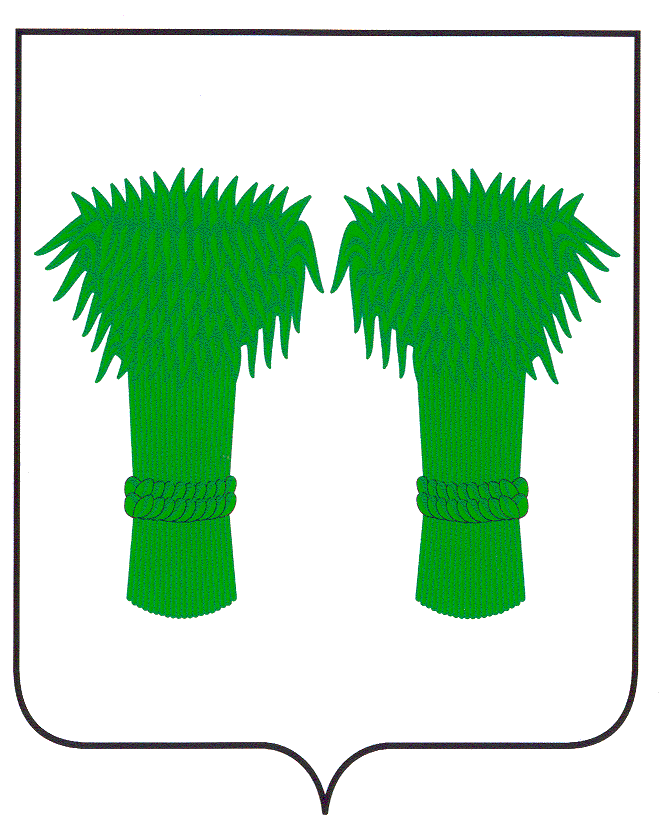  МУНИЦИПАЛЬНЫЙ  ВЕСТНИК                                       информационный бюллетень                                 Официальное издание районного Собрания депутатов и                               администрации Кадыйского муниципального районаРОССИЙСКАЯ ФЕДЕРАЦИЯКОСТРОМСКАЯ ОБЛАСТЬАДМИНИСТРАЦИЯ КАДЫЙСКОГО МУНИЦИПАЛЬНОГО РАЙОНАПОСТАНОВЛЕНИЕ16  декабря 2016 г.					                                                                                         № 346Об утверждении предельных максимальных тарифовна перевозки  пассажиров и багажа автомобильным транспортом  на территории Кадыйского районаВ соответствии с Федеральным законом от 13 июля 2015 года N 220-ФЗ "Об организации регулярных перевозок пассажиров и багажа автомобильным транспортом и городским наземным электрическим транспортом в Российской Федерации и о внесении изменений в отдельные законодательные акты Российской Федерации",  Законом Костромской области от 18 ноября 2009 года N 539-4-ЗКО "Об организации транспортного обслуживания населения в Костромской области", постановлением администрации Кадыйского муниципального района  от 05декабря 2016 года  № 336  «О порядках утверждения, изменения и введения в действие предельных максимальных тарифов на перевозки пассажиров и багажа на территории Кадыйского муниципального района Костромской области», руководствуясь Уставом Кадыйского муниципального района:ПОСТАНОВЛЯЮУтвердить предельные максимальные тарифы на перевозки пассажиров и багажа автомобильным транспортом по муниципальным маршрутам регулярных перевозок на территории Кадыйского района Костромской области:1)  За проезд на  муниципальных  маршрутах  «Кадый- Низкусь», «Кадый- Ведрово»  за один пассажиро- километр – 2 руб. 66 коп.;За каждое место багажа, разрешенных к провозу на расстояние:До 25 км. включительно – 10 руб.00 коп.;Свыше 25 км. до 50 км.- 21 руб.00 коп.;Свыше 50 км. до 75 км. - 31 руб. 00 коп.,Свыше 75 км. до 100 км. – 42 руб. 00 коп.,Свыше 100 км. – добавлять 21,00 руб. за каждые последующие, полные и неполные 100км.Порядок округления стоимости проезда:На муниципальных маршрутах при стоимости проезда до 50 копеек- 50 копеек отбрасывать, при стоимости проезда свыше 50 копеек – округлять до 50 копеек;3.  Контроль за исполнением настоящего постановления возложить на первого заместителя главы  администрации Кадыйского муниципального района.            4. Настоящее постановление вступает в силу с 01 января 2017 года и подлежит опубликованию.Глава администрацииКадыйского муниципального района  В.В. ЗайцевРОССИЙСКАЯ ФЕДЕРАЦИЯ    КОСТРОМСКАЯ ОБЛАСТЬАДМИНИСТРАЦИЯ КАДЫЙСКОГО МУНИЦИПАЛЬНОГО РАЙОНАПОСТАНОВЛЕНИЕ19 декабря   2016 г.		 			                                                                          № 347Об утверждении требований к отдельным видам товаров, работ, услуг (в том числе предельные цены товаров, работ, услуг), закупаемых администрацией Кадыйского муниципального района Костромской области (включая Собрание депутатов Кадыйского муниципального района, контрольно-счетную комиссию Кадыйского муниципального района) и подведомственными ей бюджетными и казенными учреждениями 	В соответствии со статьей 19 Федерального закона от 5 апреля 2013 года № 44-ФЗ «О контрактной системе в сфере закупок товаров, работ, услуг для обеспечения государственных и муниципальных нужд», на основании постановления Правительства Российской Федерации от 2 сентября 2015 № 926 «Об утверждении общих правил определения требований к закупаемым заказчиками отдельным видам товаров, работ, услуг (в том числе предельных цен товаров, работ, услуг)», постановления администрации Кадыйского муниципального района от  22.01.2016 № 24 «Об утверждении Правил определения требований к закупаемым органами местного  самоуправления Кадыйского муниципального района Костромской области (включая подведомственные казенные учреждения) отдельными видами товаров, работ, услуг (в том числе предельных цен товаров, работ, услуг)», решением Собрания депутатов Кадыйского муниципального района от 28.02.2012года №149 «Об утверждении Положения о контрольно-счетной комиссии Кадыйского муниципального района Костромской области», решением Собрания депутатов Кадыйского муниципального района от 25.11.2010 года №15 «О регламенте Собрания депутатов Кадыйского муниципального района», П О С Т А Н О В Л Я Ю:1. Утвердить требования к закупаемым администрацией Кадыйского муниципального района (включая Собрание депутатов Кадыйского муниципального района, контрольно-счетную комиссию Кадыйского  муниципального района) и подведомственными ей бюджетными и казенными учреждениями отдельным видам товаров, работ, услуг в форме перечня отдельных видов товаров, работ, услуг (в том числе предельные цены товаров, работ, услуг) согласно приложению №1.2. Контроль за исполнением настоящего постановления возложить на  заместителя главы администрации Кадыйского муниципального района Костромской области по социально- экономическим вопросам.3. Настоящее постановление вступает в силу со дня его официального опубликования и подлежит размещению в единой информационной системе.Глава администрации Кадыйского муниципального района	 В.В.ЗайцевПриложение №1к Постановлению администрации Кадыйского муниципального района Костромской областиот 19 декабря 2016 г. № 347ВЕДОМСТВЕННЫЙ ПЕРЕЧЕНЬ отдельных видов товаров, работ, услуг, их потребительские свойства (в том числе характеристики качества) и иные характеристики, имеющие влияние на цену отдельных видов товаров, работ, услуг (в том числе предельные цены товаров, работ, услуг), закупаемых администрацией Кадыйского муниципального района Костромской области (включая Собрание депутатов Кадыйского муниципального района, контрольно-счетную комиссию Кадыйского  муниципального района) и подведомственными ей казенными и бюджетными учреждениями РОССИЙСКАЯ ФЕДЕРАЦИЯ    КОСТРОМСКАЯ ОБЛАСТЬАДМИНИСТРАЦИЯ КАДЫЙСКОГО МУНИЦИПАЛЬНОГО РАЙОНАПОСТАНОВЛЕНИЕ  19 декабря 2016 г.		 			                                                     № 348Об утверждении нормативных затрат на обеспечение функций администрации Кадыйского муниципального района Костромской области (включая Собрание депутатов Кадыйского муниципального района, контрольно-счетную комиссию Кадыйского муниципального района) и подведомственных ей  казенных учреждений	В соответствии с  частью 5 статьи 19 Федерального закона от 05.04. 2013  N 44-ФЗ "О контрактной системе в сфере закупок товаров, работ, услуг для обеспечения государственных и муниципальных нужд", постановлением администрации  Кадыйского муниципального  района  Костромской области  от 22.01.2016 года № 23 «Об утверждении требований к порядку разработки и принятия правовых актов о нормировании в сфере закупок для обеспечения нужд Кадыйского муниципального района Костромской области, содержанию их актов и обеспечению их исполнения», в целях реализации постановления администрации Кадыйского муниципального района Костромской области  от 30.12.2015  года  № 338 «О требованиях к определению нормативных  затрат на обеспечение функций органов  местного самоуправления Кадыйского муниципального района Костромской области, муниципальных органов Кадыйского муниципального района Костромской области, в том числе подведомственных указанным органам казенных учреждений», решением Собрания депутатов Кадыйского муниципального района от 28.02.2012года №149 «Об утверждении Положения о контрольно-счетной комиссии Кадыйского муниципального района Костромской области», решением Собрания депутатов Кадыйского муниципального района от 25.11.2010 года №15 «О регламенте Собрания депутатов Кадыйского муниципального района»,	П О С Т А Н О В Л Я Ю:1. При расчете нормативных затрат на обеспечение функций администрации Кадыйского муниципального района Костромской области (включая Собрание депутатов Кадыйского муниципального района, контрольно-счетную комиссию Кадыйского муниципального района Костромской области) и подведомственных ей казенных учреждений применять Правила определения нормативных затрат на обеспечение функций органов местного самоуправления Кадыйского муниципального района  Костромской области, муниципальных органов Кадыйского муниципального района в том числе подведомственных указанным органам казенных учреждений, утвержденные Постановлением администрации Кадыйского муниципального района Костромской области  от 30.12.2015  года  № 338   (далее – Правила).2. Утвердить нормативные затраты на обеспечение функций администрации Кадыйского муниципального района Костромской области (включая Собрание депутатов Кадыйского муниципального района, контрольно-счетную комиссию Кадыйского муниципального района Костромской области) и подведомственных ей казенных учреждений, порядок расчета которых не установлен Правилами, согласно приложению  1 к настоящему постановлению.3. Утвердить нормативы цен и (или) количества отдельных видов товаров, работ, услуг, применяемые при расчете нормативных затрат в администрации  Кадыйского муниципального района Костромской области (включая Собрание депутатов Кадыйского муниципального района, контрольно-счетную комиссию Кадыйского муниципального района Костромской области) и подведомственных ей казенных учреждениях, согласно приложению  2 к настоящему постановлению. 4.Настоящее постановление вступает в силу со дня его официального опубликования, подлежит размещению в единой информационной системе.Глава администрацииКадыйского муниципального района 	 В.В.ЗайцевПриложение №1к Постановлению администрации Кадыйского муниципального района Костромской областиот 19 декабря 2016г. № 348 НОРМАТИВНЫЕ ЗАТРАТЫ на обеспечение функций администрации Кадыйского муниципального Костромской области (включая Собрание депутатов Кадыйского муниципального района, контрольно-счетную комиссию Кадыйского муниципального района Костромской области) и подведомственных ей казенных учреждений, порядок расчета по которым не установлен ПравиламиНормативные  затраты, порядок определения по которым не установлен Правилами, а также в случае отсутствия утверждённого значения показателя, предусмотренного для определения i-го вида затрат (Зi) определяются по формуле:Зj = Зфакт Х Ij где:Зфакт  - фактические затраты i –го  вида в отчётном финансовом году;Ij  - индекс роста потребительских цен j-го года.Применение индекса роста потребительских цен производится с учётом  прогноза социально-экономического развития  Кадыйского муниципального района Костромской области на соответствующий финансовый год.Приложение №2к Постановлению администрации Кадыйского муниципального района Костромской областиот  19.12 2016 г. № 348НОРМАТИВЫцен и (или) количества отдельных видов товаров, работ, услуг, применяемые при расчете нормативных затрат в администрации  Кадыйского муниципального района Костромской области (включая Собрание депутатов Кадыйского муниципального района, контрольно-счетную комиссию Кадыйского муниципального района Костромской области) и подведомственных ей казенных учреждениях.Нормативы на оплату абонентских номеров пользовательского (оконечного) оборудования, подключенного к сети местной телефонной связи.2. Нормативы на приобретение средств подвижной связи и оплату услуг подвижной связи.3. Нормативы на передачу данных с использованием информационно-телекоммуникационной сети "Интернет"  и услуги интернет - провайдеров для планшетных компьютеров.4. Нормативы на использование  сети  "Интернет" и услуги интернет - провайдеров.5. Нормативы на использование электросвязи, относящейся к связи специального назначения6. Затраты на техническое обслуживание и регламентно-профилактический ремонт вычислительной техники, оборудования по обеспечению безопасности информации, локальных вычислительных сетей, систем бесперебойного питания, принтеров, многофункциональных устройств и копировальных аппаратов.Цена технического обслуживания и регламентно-профилактического ремонта единицы оборудования в год не должна превышать размер среднегодовых амортизационных отчислений для данного вида оборудованияСуммарные затраты на техническое обслуживание и регламентно-профилактический ремонт оборудования не должны превышать 10% от балансовой стоимости основных средств в сфере информационно-телекоммуникационных технологий в год.7. Затраты на оплату услуг по сопровождению справочно-правовых систем8. Норматив на оплату услуг по сопровождению и приобретению иного программного обеспечения.9. Норматив  на оплату услуг по сопровождению программного обеспечения и приобретению простых (неисключительных) лицензий на использование программного обеспечения.* Наименование и количество услуг, необходимых для сопровождения программного обеспечения и приобретения  простых (неисключительных) лицензий, могут отличаться от приведенного перечня в зависимости от решаемых администрацией задач. При этом оплата услуг по сопровождению программного обеспечения осуществляется в пределах лимитов бюджетных обязательств на обеспечение деятельности администрации10. Норматив на приобретение рабочих станций.* Потребность обеспечения рабочими станциями определяется исходя из прекращения использования имеющихся вследствие их морального или физического износа, но не более норматива, указанного в графе 2 настоящего приложения. Допускается закупка оборудования для создания резерва с целью обеспечения непрерывности работы сотрудников из расчета в год в количестве не более 5% от общего количества ПК.11. Норматив на приобретение принтеров, многофункциональных устройств и копировальных аппаратов (оргтехники).* Потребность обеспечения оргтехникой определяется исходя из прекращения использования имеющийся вследствие её морального или физического износа, но не более норматива, указанного в графе 2 настоящего приложения. Допускается закупка оборудования для создания резерва с целью обеспечения непрерывности работы сотрудников из расчета в год в количестве не более 5% от общего количества оборудования.12. Норматив  на приобретение мониторов, системных блоков.* Приобретение мониторов и системных блоков производится также с целью замены неисправных, входящих в состав персонального настольного компьютера. Допускается закупка мониторов и системных блоков для создания резерва с целью обеспечения непрерывности работы сотрудников из расчета в год в количестве не более 5% от общего количества ПК.13. Норматив на приобретение носителей информации, в том числе магнитных и оптических* Периодичность приобретения средств определяется сроком полезного действия. Допускается закупка магнитных и оптических нов пределах утвержденных на эти цели лимитов бюджетных обязательств14. Норматив  на приобретение расходных материалов для принтеров, многофункциональных устройств и копировальных аппаратов.* Затраты на приобретение запасных частей  для принтеров, многофункциональных устройств и копировальных аппаратов не предусмотрены.15. Норматив  на приобретение серверов и сетевого оборудования администрации.* Общее количество и технические характеристики серверного оборудования должны обеспечить бесперебойную работу программного обеспечения типовой деятельности используемых информационных систем и соответствовать требованиям данного программного обеспечения  и информационных систем. Приобретение серверного оборудования производится с целью замены неисправного, с истекшим сроком полезного использования в соответствующем количестве. Допускается закупка серверного оборудования для создания резерва с целью обеспечения непрерывности работы сотрудников из расчета в год в количестве не более 5% от общего количества серверного оборудования.Цена приобретаемого серверного и активного сетевого оборудования устанавливается в соответствии с требованиями нормативных правовых актов по приобретению товаров для муниципальных нужд.16. Норматив на оплату услуг почтовой связи.17. Норматив на оплату услуг специальной связи.18. Норматив расходов на проезд к месту командирования и обратно.19. Норматив расходов за найм жилого помещения на период командировки.20. Норматив на коммунальные услуги.21. Норматив на проведение текущего ремонта помещений, занимаемых администрацией Кадыйского муниципального района и муниципальными казенными учреждениями.22. Норматив  на техническое обслуживание и регламентно-профилактический ремонт систем пожарно-охранной  сигнализации.23. Норматив на техническое обслуживание и ремонт транспортных средств.24. Норматив на приобретение информационных услуг, которые включают в себя норматив на  приобретение периодических печатных изданий, справочной литературы, а также подачу объявлений в печатные издания. 25. Норматив на проведение предрейсового и послерейсового осмотра водителей транспортных средств.26. Норматив на приобретение полисов обязательного страхования гражданской ответственности владельцев транспортных средств.27. Норматив на приобретение транспортных средств.28. Норматив на приобретение мебели * Служебные помещения по мере необходимости обеспечиваются предметами, неуказанными в настоящем перечне. При этом стоимость единицы предмета не может превышать 25,0 тыс. рублей.	Сроки службы мебели, электроприборов и иных предметов оформления кабинетов, не вошедшие в настоящий перечень, но находящиеся в эксплуатации, исчисляются применительно к аналогичным типам мебели, электроприборов и иных предметов оформления кабинетов в соответствии с нормативными правовыми актами Российской Федерации. 29. Норматив на приобретение хозяйственных товаров и принадлежностей.* Приобретение хозяйственных товаров и принадлежностей, не вошедших в данный норматив, или требуемых дополнительно, в связи с производственной необходимостью, производится по дополнительным заявкам в рамках выделенных бюджетных ассигнований на текущий год.30. Норматив на приобретение канцелярских  принадлежностей.* Приобретение канцелярских принадлежностей, не вошедших в данный норматив, или требуемых дополнительно, в связи с производственной необходимостью, производится по дополнительным заявкам в рамках выделенных бюджетных ассигнований на текущий год.31. Норматив  на приобретение горюче-смазочных материалов.32. Норматив на приобретение запасных частей для транспортных средств33. Норматив на строительные работы, осуществляемые в рамках капитального ремонта муниципального имущества.Закупка по данному пункту осуществляется в рамках выделенных средств местного бюджета на текущий финансовый год.34. Норматив  на разработку проектной документации.Закупка по данному пункту осуществляется в рамках выделенных средств местного бюджета на текущий финансовый год.35. Норматив на финансовое обеспечение строительства, реконструкции, технического перевооружения объектов капитального строительства.Закупка по данному пункту осуществляется в рамках выделенных средств местного бюджета на текущий финансовый год.36. Норматив на приобретение образовательных услуг по профессиональной переподготовке, повышению квалификации и прочих обучающих и обязательных семинаров.РОССИЙСКАЯ ФЕДЕРАЦИЯКОСТРОМСКАЯ ОБЛАСТЬАДМИНИСТРАЦИЯ КАДЫЙСКОГО МУНИЦИПАЛЬНОГО РАЙОНАПОСТАНОВЛЕНИЕ «19»   декабря   2016 года                                                                                                                                        № 349 О внесении изменений в постановление администрации Кадыйского муниципального  района от 29 января  2015г. № 34     В соответствии с постановлением администрации Костромской области от 29 ноября 2016 года № 466-а «Об установлении максимального размера родительской платы за присмотр и уход за детьми в муниципальных образовательных организациях Костромской области, реализующих образовательную программу дошкольного образования», руководствуясь Уставом Кадыйского муниципального района,Постановляю:1.Внести изменения в постановление администрации Кадыйского муниципального района от      29 января 2015 года № 34 «Об утверждении Порядка взимания платы с родителей (законных представителей) за присмотр и уход за детьми в муниципальных образовательных организациях Кадыйского муниципального района, реализующих образовательную программу дошкольного образования»,:П.2 приложения к постановлению изложить в следующей редакции:«2. Размер платы, взимаемой с родителей (законных представителей) за присмотр и уход за ребенком в дошкольных образовательных организациях Кадыйского муниципального района, составляет:-56руб.58 коп. в день в МКДОУ детских садах № 1, № 3 п. Кадый-44руб.80коп. в день в  МКДОУ Завражном, Котловском, Вёшкинском детских садах, дошкольных группах МКОУ Столпинской, Екатеринкинской, Текунской, Дубковской, Чернышевской и Паньковской школ».2.Контроль за выполнением настоящего постановления возложить на заместителя главы администрации по социально-экономическим вопросам3.Настоящее постановление вступает в силу с 1 января 2017 года и подлежит официальному опубликованию.     Глава администрации     Кадыйского муниципального района      В.В.ЗайцевРОССИЙСКАЯ ФЕДЕРАЦИЯКОСТРОМСКАЯ ОБЛАСТЬАДМИНИСТРАЦИЯ КАДЫЙСКОГО МУНИЦИПАЛЬНОГО РАЙОНАПОСТАНОВЛЕНИЕ19  декабря 2016 г.					                                                                               № 350Об  утверждении муниципальной Программы «Развитие  системы образования  Кадыйского муниципального района  на  2017– 2021 годы »В соответствии с Постановлением администрации Кадыйского муниципального района от 08 ноября 2013 года № 575 «Об утверждении порядка принятия  решений о разработке муниципальных программ Кадыйского муниципального района, их формирования, реализации и проведения оценки эффективности их реализации», руководствуясь Уставом Кадыйского муниципального района,постановляю: 1.Утвердить муниципальную Программу  «Развитие  системы образования   Кадыйского муниципального района   на  2017– 2021 годы » (далее – Программа), (Приложение).2.Отделу образования администрации Кадыйского муниципального района (Т.Ю.Бубенова) совместно с образовательными организациями Кадыйского района, подведомственными отделу образования,  принять  меры к исполнению Программы.3.Финансовому отделу администрации Кадыйского муниципального района (Н.А.Кузнецова)  финансировать  мероприятия Программы.4.Контроль за исполнением настоящего постановления возложить на  заместителя главы администрации Кадыйского муниципального района по социально-экономическим вопросам.5.Настоящее постановление вступает в силу с момента  опубликования.Глава администрацииКадыйского муниципального района     В.В.ЗайцевПриложениек постановлению администрацииКадыйского муниципального районаот «19» декабря 2016 г. № 350Программа «Развитие системы образования Кадыйского муниципального района на 2017– 2021 годы»2016 годп. КадыйПрограмма «Развитие муниципальной системы образования Кадыйского муниципального района на 2017 – 2021 годы»ПАСПОРТмуниципальной программы Кадыйского муниципального района «Развитие муниципальной системы образования Кадыйского муниципального района на 2017-2021 годы»1. Общая характеристика системы образования Кадыйского муниципального района, содержание проблемы и обоснование необходимости её решения программным методом.Стратегическая цель государственной политики в области образования обозначена в Концепции долгосрочного социально-экономического развития Российской Федерации на период до 2020 года (утверждена распоряжением Правительства Российской Федерации от 17 ноября 2008 года № 1662-р) (далее – Концепция). Реализация этой цели направлена на решение следующих приоритетных задач в области образования:Обеспечение качества образовательных услуг и эффективности управления образовательными организациями;Создание структуры образовательной системы, соответствующей требованиям инновационного развития экономики;Обеспечение доступности качественного образования вне зависимости от доходов и местожительства, формирование системы целенаправленной работы с одаренными детьми и талантливой молодёжью;Создание современной системы непрерывного образования, подготовки и переподготовки кадров.Программа «Развитие образования Кадыйского муниципального района на 2017 - 2021 годы» представляет систему мероприятий, взаимосвязанных по задачам, срокам осуществления и ресурсам, а также инструментов государственной политики, обеспечивающих в рамках реализации полномочий отдела образования администрации Кадыйского муниципального района, достижение поставленных целей и задач в сфере образования.Программа является организационной основой политики администрации Кадыйского муниципального района Костромской области в сфере образования и части полномочий молодежной политики. Программа представляет собой комплекс мероприятий, отражающих изменения в структуре, содержании и технологиях образования, организационно-правовых формах субъектов образовательной деятельности и финансово-экономических механизмах.Факторами, обеспечивающими соответствие системы образования требованиям инновационного развития района, являются:наличие актуальной нормативной правовой базы в сфере образования района;оптимальная сеть образовательных организаций, обеспечивающая доступность образования на всех уровнях;опыт использования в управлении образованием программно-целевых и проектных методов, механизмов нормативно-бюджетного финансирования, государственно-общественного управления; независимой оценки качества образования.В системе образования Кадыйского муниципального района функционируют 16 муниципальных казённых образовательных организаций: 10 общеобразовательных школ (3 – средних, 6 – основных, 1 – начальная), 5 дошкольных образовательных организаций, 1 учреждение дополнительного образования детей. Все образовательные организации района аттестованы и аккредитованы. В 2016-2017 учебном году контингент учащихся общеобразовательных организаций составит 712 человека (всего 67 классов- комплектов). Норматив численности обучающихся на 1 педагогического работника - 8,9 чел. (контрольное значение – 8,9 чел.), воспитанников на одного воспитателя – 12,3 чел. ( контрольное значение – 12,1 чел.).В Кадыйском районе программа дошкольного образования реализуется в 5 детских садах (15 групп, 299 человек), в 6 школах (6 групп, 63 человек). Всего системой дошкольного образования в муниципальном районе в 2016-2017 учебном году будет охвачено 362 ребёнка в возрасте от 1,5 до 7 лет. Очередность детей на зачисление в дошкольные образовательные организации составляет 90 человека из них в возрасте от 0 до 1 года - 38 человека, от 1 года до 1,5 лет – 19 чел., от 1,5 до - 3-х лет – 28 чел. Потребность в предоставлении мест в дошкольных учреждениях составляет 18 человек. Стоимость 1 дня пребывания ребенка в ДОУ составляет на селе - 42,52 руб., в п. Кадый - 53,71 руб.Сеть общего образования района является то, что 90 % общеобразовательных учреждений являются сельскими школами, 7 образовательных организации осуществляют ежедневный подвоз 106 учащихся (15 %) и 8 воспитанников детского сада (для этого в 2015 г. автобус МКОУ Завражной СОШ был переоборудован в Костромском ПТП № 3), 13 учителей по 10 маршрутам из 26 населённых пунктов.Все школьные автобусы - 2012 и 2013 года выпуска, соответствуют требованиям организованной перевозки детей, оборудованы системой ГЛОНАСС и тахографами. Автобусы Кадыйской школы отремонтированы в ПАТП № 3 г. Костромы, другие автобусы ремонтировали сами школы, всего на ремонт автобусов в 2016 г. выделено 196,9 тыс. рублей.В районе функционирует 11 школьных столовых. Охват школьников горячим питанием составляет 100 %. Дополнительно с родителей собирают от 10 до 45 руб. в день. На пришкольных участках выращено 5 195 кг овощей, которые пошли на удешевление питания и разнообразие меню школьных столовых.В 2016 году 41 выпускник средних школ района и 1 выпускник прошлых лет успешно сдали ЕГЭ. Все выпускники получили аттестаты о среднем общем образовании. Две медалистки подтвердили медали высокими баллами на ЕГЭ.Результаты ЕГЭ в этом году значительно выше, чем в 2015, особенно по математике. Вырос средний балл по русскому языку, математике профильной и математике базовой, химии и биологии. Снизился - по обществознанию и истории.Все 72 выпускника 9-х классов получили аттестаты об основном образовании , трое учащихся - аттестаты с отличием.Услуги дополнительного образования в районе детям предоставляет Дом детского творчества, в котором занимается 240 детей.В школах работают 80 учителей, в дошкольных образовательных организациях 35 педагогов, в учреждениях дополнительного образования 6 педагогов, из них имеют высшую квалификационную категорию 11 педагогов (14 %), 50 человек - первую категорию (41 %), имеют соответствие занимаемой должности – 30 чел. (25 %).Обеспеченность учебниками составляет 100 %.В целях формирования кадрового потенциала в 2015,2016 годах заключены договоры целевого обучения с ФГБОУ ВО «Костромской государственный университет» на обучение 3 выпускников, с Галичским педагогическим колледжем – на 3 выпускника.По Указам Президента РФ В.В.Путина район исполняет поставленные задачи по заработной плате педагогов - контрольные значения выполняем: по общему образованию – 14 386 руб. (контрольное значение – 14386 руб.), по учителям – 19313 руб. (контрольное значение – 19313 руб.), по дошкольному образованию – 15268,5 руб. (контрольное значение – 15268,5 руб., по дополнительному образованию – 15121 руб. (контрольное значение – 15121 руб.).В летний период в 7 школах функционировали пришкольные лагеря, где отдохнули 183 ребенка, в том числе 26 путевок (в 15 году – 16 пут.) оплачивал муниципальный бюджет. В осенние каникулы для детей из малообеспеченных семей работали 2 пришкольных лагеря, где отдохнули 30 детей.В 2016 году в конкурсе лучших учителей Костромской области в рамках приоритетного национального проекта «Образование» победителем и обладателем гранта стала Ольга Алексеевна Кузнецова, учитель начальных классов МКОУ Кадыйской СОШ. В региональном конкурсе на лучший молодёжный туристический маршрут в номинации «Экскурсия» в возрастной категории 24 и старше победителем стала учитель МКОУ Завражной СОШ Панихина Ю.Н.В областном конкурсе школьных библиотек библиотека МКОУ Кадыйской СОШ вошла в число призеров и получит грант 50 тыс.руб. на создание базы электронных книг.В региональных конкурсах «Безопасное колесо» - 2 место присуждено команде МКОУ Вёшкинской ООШ, «Ученик года- 2016» - победителем областного этапа стала Ильичева Нина, ученица 11 класса МКОУ Чернышевской СОШ. В региональном конкурсе «Без истока нет реки» 1 место завоевали учащиеся 8 класса МКОУ Чернышевской СОШ.На базе МКОУ Кадыйской СОШ создано патриотическое объединение «Юнармия» (29 чел.) совместно с Министерством обороны РФ и оборудован для него кабинет.На подготовку образовательных организаций к новому учебному году выделено более 3,5 млн. руб. (в 2015 г. было выделено – 633 тыс. руб.)2.Основные цели и задачи реализации Программы.Основная цель Программы – Совершенствование системы образования (дошкольного, начального, основного и среднего общего образования, дополнительного образования) в интересах формирования разносторонне развитой личности, владеющей опытом творческой деятельности, новыми технологиями труда. Обеспечение эффективности и качества предоставления услуг в сфере образования в Кадыйском муниципальном районе Костромской области. Основные задачи Программы:- внедрение федеральных государственных образовательных стандартов;- удовлетворение потребности населения в получении доступного и качественного дошкольного, начального общего, основного общего, среднего общего, дополнительного образования;- внедрение новых образовательных технологий и принципов организации образовательного процесса, в том числе с использованием современных информационных и коммуникационных технологий;- обеспечение безопасных условий функционирования образовательных учреждений;- оснащение учебных помещений образовательных учреждений, позволяющем реализацию в полном объеме ФГОС;- создание и развитие системы оценки качества образования и востребованности образовательных услуг;- совершенствование системы поддержки одарённых детей в интеллектуальном, творческом, физическом развитии, развитие воспитательных функций в деятельности ОУ;- сохранение и развитие кадрового потенциала муниципальной системы образования.- формирование здоровьесберегающей образовательной среды, обеспечивающей сохранение здоровья участников образовательного процесса;- создание равных возможностей для всех категорий детей, в том числе детей с ограниченными возможностями здоровья, в получении качественного образования;- повышение социального статуса педагогических работников;- создание прозрачной, открытой системы информирования граждан об образовательных услугах, обеспечивающей полноту, доступность, своевременное обновление и достоверность информации.3. Система программных мероприятийСистема программных мероприятий, в том числе ресурсное обеспечение Программы, с перечнем мероприятий с разбивкой по годам, источникам, и направлениям финансирования приведена в приложениях к программе «Развитие муниципальной системы образования Кадыйского муниципального района на 2017 – 2021 годы».Ресурсное обеспечение Программы.4. Управление реализацией Программы.Координация по реализации Программы возлагается на отдел образования администрации Кадыйского муниципального района, который анализирует на конец года ход выполнения Программы, готовит статистическую, справочную и аналитическую информацию о реализации Программы в администрацию района, корректирует по согласованию с администрацией Кадыйского муниципального района Программу; осуществляет организационное, информационное и научно-методическое обеспечение Программы; координирует взаимодействие муниципальных образовательных учреждений; ежегодно информирует образовательные учреждения района о ходе реализации Программы.Контроль реализации Программы осуществляет администрация Кадыйского муниципального района.Реализация районной программы осуществляется на основе:- муниципальных контрактов (договоров), заключаемых муниципальным заказчиком Программы с исполнителями мероприятий Программы в соответствии с действующим законодательством;- условий, порядка и правил, утвержденных федеральными, областными и районными нормативными актами.Отдел образования ежегодно в соответствии со сроками разработки прогноза социально-экономического развития района, составления проекта бюджета района и прогноза бюджета Кадыйского муниципального района на плановый период направляет отчеты о ходе работ по программе, а также об эффективности использования финансовых средств в соответствии с требованиями и по формам отчетности.5. Оценка планируемой эффективности реализации муниципальной программы.Эффективность реализации поставленных в программе задач оценивается по планируемым значениям целевых показателей, представленным в муниципальной программе.Приложение №1к муниципальной программе«Развитие системы образования Кадыйскогомуниципального района на 2017-2021 годы»Целевые индикаторы и показатели муниципальной программы «Развитие муниципальной системы образования Кадыйского муниципального района на 2017-2021 годы»Приложение №2к муниципальной программе«Развитие системы образования Кадыйскогомуниципального района на 2017-2021 годы»План мероприятий по выполнению муниципальной программы «Развитие системы образования Кадыйского муниципального района на 2017-2021 годы»РОССИЙСКАЯ ФЕДЕРАЦИЯ    КОСТРОМСКАЯ ОБЛАСТЬАДМИНИСТРАЦИЯ КАДЫЙСКОГО МУНИЦИПАЛЬНОГО РАЙОНАПОСТАНОВЛЕНИЕ       20 декабря  2016 г.	                                                                                                                                                      № 351Перечень ярмарок на территории         Кадыйского муниципального района в 2017 году	В соответствии с п.18 ст.15 Федерального закона от 06.10.2003г. № 131-ФЗ «Об общих принципах организации местного самоуправления в Российской Федерации»,  ст.6 Федерального закона  от 28.12.2009г. № 381-ФЗ  «Об основах государственного регулирования торговой деятельности в Российской Федерации», постановлением администрации Костромской области от 22 декабря 2010 года № 422-а «О порядке организации ярмарок и продажи товаров на них, а также требованиях к организации продажи товаров на ярмарках на территории Костромской области»,  руководствуясь Уставом Кадыйского муниципального района, ПОСТАНОВЛЯЮ:	1. Утвердить перечень ярмарок на территории Кадыйского муниципального района в 2017 году (прилагается).	2. Контроль за выполнением настоящего постановления возложить на заместителя главы по социально- экономическим вопросам администрации Кадыйского муниципального района.	3. Настоящее постановление вступает в силу со дня подписания и подлежит опубликованию.Глава администрацииКадыйского муниципального района    В.В. Зайцев* В плане указываются ярмарки, организуемые в соответствии с постановлением администрации Костромской области от 22 декабря 2010 года № 422-а «О порядке организации ярмарок и продажи товаров на них, а также требования к организации продажи товаров на ярмарках на территории Костромской области», а также ярмарки, организуемые в рамках проведения прочих мероприятий (подготовка к началу учебного года, празднование Дня города, Дня защитника отечества, Международного женского дня, Нового года).РОССИЙСКАЯ  ФЕДЕРАЦИЯКОСТРОМСКАЯ  ОБЛАСТЬСОБРАНИЕ ДЕПУТАТОВ  КАДЫЙСКОГО  МУНИЦИПАЛЬНОГО РАЙОНАР Е Ш Е Н И Е   « 23 »  декабря  2016 года                                                                                                                                             № 119  «О бюджете Кадыйского муниципального района на 2017 год»Собрание депутатов Р Е Ш И Л О : 1. Основные характеристики бюджета муниципального района на 2017 год.      	Утвердить основные характеристики бюджета муниципального района на 2017 год: 	1) Общий объем доходов бюджета муниципального района в сумме 95430,7тыс. руб., в том числе объем безвозмездных поступлений из бюджетов других уровней в сумме 67899,0тыс. руб. 	2) Общий объем расходов бюджета муниципального района в сумме 96658,5 тыс. руб.	3) Дефицит бюджета муниципального района в сумме 1227,8 тыс. руб. 2. Нормативы распределения доходов между бюджетами бюджетной системы Российской Федерации на 2017 год.	В соответствии с пунктом 2 ст. 184.1  Бюджетного кодекса РФ  утвердить нормативы распределения доходов между бюджетами поселений на 2017 год согласно приложению №1 к настоящему решению.3. Главные администраторы доходов бюджета муниципального района, главные администраторы источников финансирования дефицита бюджета муниципального района, органы местного самоуправления Кадыйского муниципального района, осуществляющие администрирование доходов  местных бюджетов.	1). Утвердить перечень главных администраторов доходов бюджета Кадыйского муниципального района и закрепляемые  за ними виды (подвиды) доходов бюджета согласно приложению № 2 к настоящему решению. 	2) Утвердить перечень главных администраторов источников финансирования дефицита бюджета Кадыйского муниципального района согласно приложению № 3 к настоящему решению.	3)  Утвердить  перечень главных распорядителей, распорядителей и получателей бюджетных средств из бюджета муниципального района на 2017 год, согласно приложению № 4 к настоящему решению.4. Прогнозируемое поступление доходов бюджета муниципального района	Утвердить прогнозируемые доходы в бюджете Кадыйского муниципального района на 2017 год   согласно приложению № 5 к настоящему решению.5. Особенности использования средств, получаемых муниципальными  учреждениями Кадыйского района.	Средства в валюте   Российской Федерации, поступающие во временное распоряжение  муниципальных казенных  учреждений и  муниципальных бюджетных учреждений в соответствии с законодательными и иными нормативными правовыми актами РФ, Костромской области, Кадыйского муниципального района, учитываемые на лицевых счетах, открытых им в Управлении Федерального казначейства по Костромской области, ведутся  в порядке, установленном финансовым органом.                                                     6. Бюджетные ассигнования бюджета муниципального района на 2017 год.   1). Утвердить распределение бюджетных ассигнований на 2017 год по разделам, подразделам, целевым статьям, группам и подгруппам  видов расходов классификации расходов бюджетов согласно приложению № 6 к настоящему решению.Утвердить ведомственную структуру расходов бюджета Кадыйского муниципального района на 2017 год согласно приложению № 7 к настоящему решению.Утвердить распределение бюджетных ассигнований на реализацию муниципальных программ Кадыйского муниципального района по программам и главным распорядителям средств бюджета муниципального района на 2017 год согласно приложению № 8 к настоящему решению. 4)Утвердить общий объем бюджетных ассигнований, направляемых  на исполнение публичных нормативных обязательств на 2017 год в сумме 175,0 тыс. руб.7. Резервный фонд администрации Кадыйского муниципального района	Установить размер резервного фонда администрации Кадыйского муниципального района на 2017 год в сумме  54,0 тыс. руб.8.Дорожный фонд Кадыйского муниципального района.	Утвердить объем бюджетных ассигнований дорожного фонда Кадыйского муниципального района на 2017 год  в размере 1921,0 тыс. рублей.9. Перечень расходов бюджета муниципального района, подлежащих финансированию в первоочередном порядке.	1). Утвердить следующий перечень расходов бюджета муниципального района на 2017 год, подлежащих финансированию в первоочередном порядке:заработная плата с начислениями на нее;продукты питания;приобретение медикаментов и перевязочных материалов;меры социальной поддержки отдельным категориям граждан, включая социальные выплаты по  публичным нормативным обязательствам;расходы, связанные с организацией и обеспечением отдыха и оздоровления детей;топливно-энергетические ресурсы, в том числе тепловая и электрическая энергия,  уголь, дрова и другие; обслуживание и погашение муниципального долга Кадыйского муниципального района;межбюджетные трансферты, за исключением субсидий, передаваемых на софинансирование расходных обязательств муниципальных образований.2). Рекомендовать органам местного самоуправления сельских, городского поселений при составлении и утверждении местных бюджетов на 2017 год предусматривать перечень  расходов местных бюджетов, подлежащих финансированию в первоочередном порядке.10. Особенности использования бюджетных ассигнований на обеспечение деятельности органов местного самоуправления Кадыйского муниципального района и муниципальных казенных  учреждений .     1). Установить, что органы местного самоуправления муниципального района  не вправе принимать решения, приводящие к увеличению в 2017 году численности работников органов местного самоуправления, работников муниципальных казенных учреждений,  за исключением случаев, связанных с изменением состава и (или) функций исполнительных органов власти и муниципальных казенных учреждений.      2). В 2017 году не увеличивать   размеры ежемесячного денежного вознаграждения лиц, замещающих муниципальные должности, и размеры окладов месячного денежного содержания муниципальных служащих, а также размеры  месячных должностных окладов работников муниципальных органов Кадыйского муниципального района, замещающих должности, не являющиеся должностями муниципальной службы.           3). Рекомендовать органам местного самоуправления поселений принять аналогичные решения.11. Предоставление субсидий юридическим лицам	(за исключением субсидий муниципальным учреждениям), индивидуальным предпринимателям, физическим лицам, некоммерческим организациям (за исключением муниципальных учреждений)	1). Установить, что средства  в сумме 923,4 тыс. рублей на поддержку транспорта из бюджета муниципального района предоставляются в виде субсидий в порядке, утверждаемом администрацией Кадыйского муниципального района, в случаях осуществления расходов на отдельные мероприятия в области автомобильного транспорта, включая возмещение недополученных доходов перевозчикам в связи с оказанием услуг по перевозке пассажиров и багажа  в пригородном сообщении по регулируемым тарифам.	2)Установить, что средства на поддержку ветеранской организации Костромского регионального отделения Всероссийской общественной организации ветеранов (пенсионеров) войны, труда, Вооруженных Сил и правоохранительных органов в Кадыйском районе  предоставляются в виде субсидий на финансовое обеспечение мероприятий, связанных с поддержкой ветеранского движения и участием ветеранов в патриотическом воспитании молодежи в сумме 48,0 тыс. рублей финансовому отделу администрации Кадыйского муниципального района в порядке, утверждаемом администрацией Кадыйского муниципального района.12.  Районная адресная инвестиционная программа  	1). Утвердить объем бюджетных ассигнований на финансирование районной адресной инвестиционной программы на 2017 год в общей сумме 986,6 тыс. руб. согласно приложению № 9  к настоящему решению. 	2). Администрация Кадыйского муниципального района вправе перераспределять объемы бюджетных ассигнований по объектам строительства и реконструкции, включенным в районную адресную инвестиционную программу, путем внесения изменений в настоящее решение.13. Межбюджетные трансферты бюджетам поселений.    	1). Утвердить на 2017 год объем межбюджетных трансфертов, предоставляемых бюджетам поселений в сумме  8905,5 тыс. руб., в том числе:    -  дотация на выравнивание уровня бюджетной обеспеченности– 4056,5 тыс. руб.;- межбюджетные трансферты на финансирование расходов, связанных с передачей полномочий органам местного самоуправления поселений – 18,0 тыс. руб.;-  прочие межбюджетные трансферты – 4831,0 тыс. руб.	Утвердить распределение межбюджетных трансфертов, предоставляемых бюджетам поселений, в том числе:- дотация на выравнивание бюджетной обеспеченности поселений из районного фонда финансовой поддержки –4056,5тыс. руб., согласно приложению № 10;- межбюджетные трансферты на составление протоколов административных правонарушений – 18,0 тыс. руб. согласно приложению № 11;- прочие межбюджетные трансферты – 4831,0  тыс. руб. согласно приложению № 12. 	2).  Утвердить размер районного фонда финансовой поддержки поселений на 2017 год за счет  собственных доходов – 16,% в сумме – 4056,5 тыс. руб. и уровень расчетной  бюджетной обеспеченности, выбранный в качестве критерия выравнивания финансовых возможностей – 0,8868  согласно приложению № 13             4) Утвердить нормативы, применяемые для расчета расходов бюджетов поселений согласно приложению № 14        14. Предоставление бюджетных кредитов муниципальным образованиям. 	Бюджетные кредиты муниципальным образованиям из бюджета муниципального района предоставляются по основаниям, на условиях и в порядке, установленными приложением № 15 к настоящему решению.           15. Муниципальный долг Кадыйского муниципального района. Установить 	  1) по состоянию на 1 января 2018 года верхний предел муниципального внутреннего долга Кадыйского муниципального района в сумме 1977,8 тыс. руб., в том числе верхний предел долга по муниципальным гарантиям в сумме 0 тыс. руб. 	    2) предельный объем муниципального долга Кадыйского района на 2017 год в     сумме 12277,6 тыс. руб.	  3)  объем расходов на обслуживание муниципального долга            Кадыйского района в 2017 году в сумме 696,5 тыс. руб.                 4)Установить, что в 2017 году муниципальные гарантии Кадыйского района не предоставляются.        5)Утвердить на 2017 годпрограмму муниципальных внутренних заимствований Кадыйского муниципального района согласно приложению № 16 к настоящему решениюисточники финансирования дефицита бюджета муниципального района на 2017 год согласно приложению № 17 к настоящему решению.     6).Предоставить право администрации Кадыйского муниципального района осуществлять привлечение кредитов на пополнение остатков средств на счетах бюджета Кадыйского муниципального района.16. Особенности исполнения бюджета муниципального района в 2017 году.	1) Установить, что получатели средств бюджета муниципального района при заключении договоров (муниципальных контрактов) на поставку товаров (выполнение работ, оказание услуг), подлежащих оплате за счет средств бюджета муниципального района, вправе предусматривать авансовые платежи-   в размере 100 процентов суммы договора (контракта) – по договорам (контрактам) о предоставлении услуг связи, о подписке на печатные издания и об их приобретении, о приобретении горюче-смазочных материалов, путевок на санаторно-курортное лечение,  путевок на организацию отдыха и оздоровления детей, об обучении на курсах повышения квалификации и профессиональной переподготовке, по договорам обязательного страхования гражданской ответственности владельцев транспортных средств, по договорам о поставке газетной бумаги для периодических печатных изданий, учрежденных органами исполнительной и законодательной власти, по договорам, подлежащим оплате за счет резервного фонда администрации Кадыйского муниципального района, по договорам об оказании услуг общественными объединениями, по договорам на оказание услуг на рынке ценных бумаг.- в размере 30 процентов суммы договора (контракта), если иное не предусмотрено действующим законодательством, - по остальным договорам (контрактам).  	Предоставить право финансовому отделу администрации Кадыйского муниципального района устанавливать сроки доведения лимитов бюджетных обязательств  на 2017 год до главных распорядителей средств бюджета муниципального района. 	Установить в соответствии с пунктом 3 статьи 217 Бюджетного кодекса Российской Федерации, что основанием для внесения изменений в 2017 году  в показатели сводной бюджетной росписи бюджета муниципального района является распределение зарезервированных в составе утвержденных статьей 6 настоящего решения бюджетных ассигнований, предусмотренных по подразделу «Резервные фонды» раздела «Общегосударственные вопросы» классификации расходов бюджетов в объеме 54,0 тыс. рублей на финансовое обеспечение непредвиденных расходов.17. Вступление в силу настоящего решения	Настоящее решение  вступает в силу с 1 января 2017 года и подлежит опубликованию.Глава Кадыйского   муниципального района                                                       Председатель    Собрания  депутатов                                                                                                                                      В.В.Зайцев                                                                                                             М.В.АристоваС приложениями к решению Собрания депутатов Кадыйского муниципального района  № 119 от 23 декабря 2016г. можно ознакомиться на сайте администрации Кадыйского муниципального района: www  admkad.ruРОССИЙСКАЯ   ФЕДЕРАЦИЯКОСТРОМСКАЯ   ОБЛАСТЬСОБРАНИЕ   ДЕПУТАТОВ   КАДЫЙСКОГО   МУНИЦИПАЛЬНОГО   РАЙОНАР Е Ш Е Н И Е                                                                                                                                                                                                                                                                                               23 декабря  2016 года                                                                                                                                                       № 120        О внесении изменений и дополнений          в решение от 23.12.2015 года №  27         «О бюджете муниципального района         на 2016 год».          В соответствии с Законом Костромской области от 28.11.2016 года № 165-6-ЗКО «О внесении   изменений в Закон Костромской области «Об областном бюджете на 2016 год» и постановлением администрации Костромской области от 28.11.2016 года № 452-а    «О распределении дотаций бюджетам муниципальных районов (городских округов)  Костромской области на поддержку мер по обеспечению сбалансированности бюджетов муниципальных районов (городских округов) Костромской области в 2016 году»                             муниципальному району дополнительно переданы  из областного бюджета:-дотация бюджету муниципального района на поддержку мер по обеспечению сбалансированности бюджетов в сумме 6000,0 тыс. рублей.-субсидии на обеспечение питанием отдельных категорий учащихся муниципальных общеобразовательных организаций в сумме 182,9 тыс. рублей.-субвенции на осуществление полномочий по организации деятельности административных комиссий  в сумме 6,5 тыс. рублей.-субвенции на реализацию образовательных программ дошкольного образования в муниципальных дошкольных образовательных организациях в сумме 779,1 тыс. рублей.одновременно муниципальному району уменьшена передача из областного бюджета -субвенции	на осуществление   полномочий в сфере агропромышленного комплекса  в части поддержки личных подсобных хозяйств в сумме 4,5 тыс. рублей, из них средства федерального бюджета 3,5 тыс. рублей, областного бюджета 1,0 тыс. рублей.-субвенции на осуществление полномочий по организации проведения мероприятий  по предупреждению и ликвидации болезней животных, их лечению, защите населения от болезней, общих для человека и животных в сумме 1,97 тыс. рублей.              	Увеличить   передачу из бюджета муниципального района    дотации на поддержку мер по обеспечению сбалансированности бюджетов поселений на 1072,15 тыс. рублей, в том числе   Вешкинскому с/п - 150,0 тыс. рублей,  Паньковскому с/п — 250,0 тыс. рублей, Екатеринкинскому с/п — 60,0 тыс. рублей, Селищенскому с/п — 110,301 тыс. рублей, Столпинскому с/п — 154,050 тыс. рублей, Чернышевскому с/п — 100,0 тыс. рублей, Завражному с/п — 247,799 тыс. рублей за счет увеличения дотации на поддержку мер по обеспечению сбалансированности бюджету муниципального района.                                       	      Учитывая изложенное                                                                                         Собрание депутатов решило                                       1.В  п.1  решения Собрания   депутатов  от  23.12.2015   года    № 27    «О   бюджете Кадыйского муниципального    района   на  2016 год»   слова   «Общий  объем  доходов   бюджета муниципального района в сумме 145910,0 тыс. руб., в том числе объем безвозмездных поступлений из  бюджетов других уровней  в   сумме  115538,6 тыс.  руб., общий   объем    расходов      бюджета муниципального района в сумме 148292,8 тыс. руб., дефицит бюджета муниципального района в сумме 2382,8 тыс. руб.» заменить словами «Общий объем доходов бюджета муниципального района в сумме 152872,0 тыс. руб.,  в   том   числе объем безвозмездных поступлений из бюджетов других уровней в сумме  122500,7 тыс. руб., общий объем расходов бюджета муниципального района в сумме  155254,8 тыс.  руб.,  дефицит бюджета муниципального района в сумме 2382,8 тыс. руб.»     2.Утвердить в  бюджете муниципального района на 2016 год поступления доходов   по группам,   подгруппам,   статьям   и   подстатьям   классификации   доходов   согласно приложению № 1 к настоящему решению.3. Утвердить    распределение   расходов   бюджета  муниципального  района на 2016 год    по разделам   и     подразделам,     целевым     статьям   и   видам    расходов      функциональной классификации согласно приложению № 2 к настоящему решению. 4.Утвердить на 2016 год объем межбюджетных трансфертов, предоставляемых бюджетам поселений в сумме 27766,645 тыс. рублей, в том числе-дотация на выравнивание уровня бюджетной обеспеченности - 4056,1тыс. рублей-межбюджетные трансферты на финансирование расходов, связанных с передачей полномочий органам местного самоуправления поселений - 113,984 тыс. рублей-дотация на поддержку мер по обеспечению сбалансированности бюджетов поселений-12191,233 тыс. рублей согласно приложению № 3.-иные межбюджетные трансферты — 11405,328 тыс. рублей.5.Настоящее решение вступает в силу с момента официального  опубликования.Глава Кадыйского   муниципального района                                                       Председатель    Собрания  депутатов                                                                                                                                      В.В.Зайцев                                                                                                             М.В.Аристова                                                                                                                               Приложение 3                                                                                                              к решению Собрания депутатовКадыйского муниципального района                                                                                                     от 23 декабря  2016 года   №120   Р а с п р е д е л е н и еДотация на поддержку мер по обеспечению сбалансированности бюджетов сельских поселений  из бюджета  муниципального района на 2016 годРОССИЙСКАЯ ФЕДЕРАЦИЯКОСТРОМСКАЯ ОБЛАСТЬСОБРАНИЕ ДЕПУТАТОВ КАДЫЙСКОГО МУНИЦИПАЛЬНОГО РАЙОНАРЕШЕНИЕ23 декабря 2016года                                                                                                                                                        № 121О разграничении полномочий между Кадыйскиммуниципальным районом Костромской области игородским и сельскими поселениями Кадыйского муниципального района в 2017 годуВ целях защиты законных прав и интересов граждан, проживающих на территории Кадыйского муниципального района Костромской области, в соответствии с Конституцией Российской Федерации, руководствуясь Федеральным законом от 06.10.2003г. №131-ФЗ «Об общих принципах организации местного самоуправления в Российской Федерации», Законом Костромской области от 04.12.2015г. № 38-6-ЗКО «О закреплении за сельскими поселениями Костромской области вопросов местного значения», Уставом Кадыйского муниципального района,Собрание депутатов решило:1. Принять с уровня городского и сельских поселений на уровень муниципального района осуществление части полномочий в области организации в границах поселений тепло- и водоснабжения населения, водоотведения:- подготовка проектно-сметной документации на выполняемые работы;- организация работ по созданию аварийного запаса;- контроль за качеством предоставляемых услуг в данной сфере;- участие в приемке ремонтно-строительных работ на объектах тепло-, водоснабжения и водоотведения; - согласование на технологическое присоединение к инженерным сетям- организация работ по устранению технологических нарушений.2. Принять с уровня городского и сельских поселений на уровень муниципального района осуществление полномочий :а) контрольно-счетных органов поселений по осуществлению внешнего муниципального финансового контроля;б) организация содержания муниципального жилищного фонда в части :- содействия в подготовке документации по ремонту МКД в соответствии с действующим законодательством;- содействие в подготовке проектно-сметной документации;- участие в осуществлении контроля за выполнением ремонтно-строительных работ;организация работы межведомственной комиссии по оценке и обследованию помещения в целях признания его жилым помещением, жилого помещения пригодным (непригодным) для проживания граждан, а также многоквартирного дома в целях признания его аварийным и подлежащим сносу или реконструкции.принятие решения о признании помещения жилым помещением, жилого помещения пригодным (непригодным) для проживания граждан, а также многоквартирного дома аварийным и подлежащим сносу или реконструкции.в) организация библиотечного обслуживания населения, комплектование и обеспечение сохранности библиотечных фондов библиотек поселения;г) владение, пользование и распоряжение имуществом, находящимся в муниципальной собственности поселения в части приватизации жилых помещений муниципального жилищного фонда поселения.3. Принять с уровня городского поселения на уровень муниципального района: 3.1.осуществление полномочий по гражданской обороне в части:а) проведение первоочередных мероприятий по поддержанию устойчивого функционирования организаций в военное время;б) создание и содержание в целях гражданской обороны запасов продовольствия, медицинских средств индивидуальной защиты и иных средств.3.2.осуществление полномочий по созданию условий для организации досуга и обеспечения жителей поселения услугами учреждений культуры, развития местного традиционного народного художественного творчества, участия в сохранении, возрождении и развитии народных художественных промыслов в поселении.4. Передать на уровень сельских поселений полномочия по гражданской обороне в части:проведение мероприятий по гражданской обороне, разработка и реализация планов гражданской обороны и защиты населения;подготовка населения в области гражданской обороны;проведение мероприятий по подготовке к эвакуации населения, материальных и культурных ценностей в безопасные районы;создание и поддержание в состоянии постоянной готовности к использованию муниципальных систем оповещения населения об опасностях, возникающих при военных конфликтах или вследствие этих военных конфликтов, а также при чрезвычайных ситуациях природного и техногенного характера, защитных сооружений и других объектов гражданской обороны;обеспечение своевременного оповещения населения, в том числе экстренного оповещения населения об опасностях, возникающих при военных конфликтах или вследствие этих конфликтов, а также при чрезвычайных ситуациях природного и техногенного характера.Рекомендовать органам местного самоуправления городского и сельских поселений Кадыйского муниципального района заключить соглашения с органами местного самоуправления Кадыйского муниципального района о передаче осуществления части своих полномочий за счет межбюджетных трансфертов, предоставляемых из бюджетов этих поселений в бюджет муниципального района в соответствии с Бюджетным кодексом Российской Федерации, а также имущества, необходимого для осуществления переданных полномочий.Предусмотреть в бюджете Кадыйского мунипального района на 2017 год межбюджетные трансферты, предоставляемые из бюджета Кадыйского муниципального района в бюджеты сельских поселений в соответствии с Бюджетным кодексом Российской Федерации, администрации Кадыйского муниципального района осуществить передачу имущества, необходимого для осуществления переданных полномочий.Признать утратившим силу решения Собрания депутатов Кадыйского муниципального района от 23.12.2015г. № 28 «О разграничении полномочий между Кадыйским муниципальным районом Костромской области и городским и сельскими поселениями Кадыйского муниципального района в 2016году», от 03.03.2016г. № 50 «О разграничении полномочий между Кадыйским муниципальным районом Костромской области и городским поселением Кадыйского муниципального района в сфере «Культура» в 2016 году».Настоящее решение вступает в силу с момента официального опубликования.Глава Кадыйского   муниципального района                                                       Председатель    Собрания  депутатов                                                                                                                                     В.В.Зайцев                                                                                                             М.В.Аристова   РОССИЙСКАЯ ФЕДЕРАЦИЯ    КОСТРОМСКАЯ ОБЛАСТЬСОБРАНИЕ ДЕПУТАТОВ КАДЫЙСКОГО МУНИЦИПАЛЬНОГО РАЙОНАРЕШЕНИЕ23 декабря   2016 г.						                                                     	№  124Об утверждении прогнозного планаприватизации муниципального имуществаКадыйского муниципального района на 2017 год	В соответствии с Уставом Кадыйского муниципального района,  Положением о порядке управления и распоряжения  муниципальным имуществом Кадыйского муниципального района,  Собрание депутатов решило:1.Утвердить прогнозный план приватизации муниципального имущества Кадыйского муниципального района на 2017 год, согласно приложения.2.  Настоящее решение вступает в силу с момента официального опубликования.Глава Кадыйского   муниципального района                                                       Председатель    Собрания  депутатов                                                                                                                                     В.В.Зайцев                                                                                                             М.В.АристоваПриложениек Решению Собрания депутатовКадыйского  муниципального района от 23 декабря 2016 г. № 124Переченьмуниципального имущества Кадыйского муниципального района, подлежащего приватизации в 2017 годуРОССИЙСКАЯ  ФЕДЕРАЦИЯКОСТРОМСКАЯ  ОБЛАСТЬСОБРАНИЕ ДЕПУТАТОВ КАДЫЙСКОГО  МУНИЦИПАЛЬНОГО  РАЙОНАРЕШЕНИЕ  23 декабря 2016 года                                                                        		                                                       № 125О внесении изменений в решениеСобрания депутатов Кадыйскогомуниципального района от 25.11.2010г.№ 15 	В целях решения вопросов, предусмотренных федеральным законом от 05.04.2013г. № 44-ФЗ «О контрактной системе в сфере закупок товаров, работ, услуг для обеспечения государственных и муниципальных нужд, руководствуясь Уставом Кадыйского муниципального района, Собрание депутатов Р Е Ш И Л О:1. Внести в Приложение «Регламент Собрания депутатов Кадыйского муниципального района Костромской области» решения Собрания депутатов от 25.11.2010г. №15 (в редакции  решений от 27.03.2013 № 246, от 30.09.2015г. № 5) изменения и дополнения следующего содержания:1.1.п. 9 Статьи 3 изложить в следующей редакции:« 9. Расходы на обеспечение деятельности Собрания депутатов предусматриваются в бюджете отдельной строкой и осуществляются администрацией Кадыйского муниципального района.».2. Настоящее решение вступает в силу с момента опубликования.Глава Кадыйского   муниципального района                                                       Председатель    Собрания  депутатов                                                                                                                                     В.В.Зайцев                                                                                                             М.В.АристоваРОССИЙСКАЯ    ФЕДЕРАЦИЯКОСТРОМСКАЯ  ОБЛАСТЬСОБРАНИЕ ДЕПУТАТОВ КАДЫЙСКОГО МУНИЦИПАЛЬНОГО РАЙОНАРЕШЕНИЕ23 декабря  2016 года                                                                                                                                      № 126О внесении изменений в решение Собрания депутатов Кадыйского муниципального районаот 24.08.2016г. №91 «Об утверждении структурыадминистрации Кадыйского муниципального района»Рассмотрев предложение администрации Кадыйского  муниципального района об изменении структуры администрации района в соответствии с п.3 ч.2 статьи 21 Устава Кадыйского муниципального  района Костромской области, Собрание депутатов решило:Внести следующие изменения в решение Собрания депутатов Кадыйского муниципального района от 24.08.2016 года №91 «Об утверждении структуры администрации Кадыйского муниципального района:Приложение 1 «Структура администрации Кадыйского муниципального  района изложить в следующей редакции (приложение 1).Решение вступает в силу с момента подписания и подлежит опубликованию.Глава Кадыйского   муниципального района                                                       Председатель    Собрания  депутатов                                                                                                                                     В.В.Зайцев                                                                                                             М.В.АристоваПриложение 1К решению Собрания депутатовКадыйского муниципального  районаот 24.08.2016г. №91 (в редакциирешения от 23.12.2016г. №126)Структура администрации Кадыйского муниципального  районаNп/пКод по ОКПДКод по ОКПДНаименование отдельного вида товаров, работ, услугЕдиница измеренияЕдиница измеренияЕдиница измеренияЕдиница измеренияТребования к потребительским свойствам (в том числе качеству) и иным характеристикам, утвержденные администрацией Кадыйского муниципального района Требования к потребительским свойствам (в том числе качеству) и иным характеристикам, утвержденные администрацией Кадыйского муниципального района Требования к потребительским свойствам (в том числе качеству) и иным характеристикам, утвержденные администрацией Кадыйского муниципального района Требования к потребительским свойствам (в том числе качеству) и иным характеристикам, утвержденные администрацией Кадыйского муниципального района Требования к потребительским свойствам (в том числе качеству) и иным характеристикам, утвержденные администрацией Кадыйского муниципального района Требования к потребительским свойствам (в том числе качеству) и иным характеристикам, утвержденные администрацией Кадыйского муниципального района Требования к потребительским свойствам (в том числе качеству) и иным характеристикам, утвержденные администрацией Кадыйского муниципального района Требования к потребительским свойствам (в том числе качеству) и иным характеристикам, утвержденные администрацией Кадыйского муниципального района Требования к потребительским свойствам (в том числе качеству) и иным характеристикам, утвержденные администрацией Кадыйского муниципального района Требования к потребительским свойствам (в том числе качеству) и иным характеристикам, утвержденные администрацией Кадыйского муниципального района Требования к потребительским свойствам (в том числе качеству) и иным характеристикам, утвержденные администрацией Кадыйского муниципального района Требования к потребительским свойствам (в том числе качеству) и иным характеристикам, утвержденные администрацией Кадыйского муниципального района Требования к потребительским свойствам (в том числе качеству) и иным характеристикам, утвержденные администрацией Кадыйского муниципального района Требования к потребительским свойствам (в том числе качеству) и иным характеристикам, утвержденные администрацией Кадыйского муниципального района Требования к потребительским свойствам (в том числе качеству) и иным характеристикам, утвержденные администрацией Кадыйского муниципального района Требования к потребительским свойствам (в том числе качеству) и иным характеристикам, утвержденные администрацией Кадыйского муниципального района Требования к потребительским свойствам (в том числе качеству) и иным характеристикам, утвержденные администрацией Кадыйского муниципального района Требования к потребительским свойствам (в том числе качеству) и иным характеристикам, утвержденные администрацией Кадыйского муниципального района Nп/пКод по ОКПДКод по ОКПДНаименование отдельного вида товаров, работ, услугкод по ОКЕИкод по ОКЕИнаименованиенаименованиехарактеристикахарактеристикахарактеристиказначение характеристикизначение характеристикизначение характеристикизначение характеристикихарактеристикахарактеристикахарактеристикахарактеристиказначение характеристикизначение характеристикиобоснование отклонения значения характеристики от утвержденной администрацией Кадыйского муниципального районаобоснование отклонения значения характеристики от утвержденной администрацией Кадыйского муниципального районаобоснование отклонения значения характеристики от утвержденной администрацией Кадыйского муниципального районафункциональное назначение *функциональное назначение *Отдельные виды товаров, работ, услуг, требования к потребительским свойствам (в том числе качеству) и иным характеристикам утвержденным администрацией Кадыйского муниципального района в обязательном перечне отдельных видов товаров, работ, услуг, в отношении которых определяются требования к их потребительским свойствам (в том числе качеству) и иным характеристикам ( в том числе предельные цены товаров, работ, услуг)Отдельные виды товаров, работ, услуг, требования к потребительским свойствам (в том числе качеству) и иным характеристикам утвержденным администрацией Кадыйского муниципального района в обязательном перечне отдельных видов товаров, работ, услуг, в отношении которых определяются требования к их потребительским свойствам (в том числе качеству) и иным характеристикам ( в том числе предельные цены товаров, работ, услуг)Отдельные виды товаров, работ, услуг, требования к потребительским свойствам (в том числе качеству) и иным характеристикам утвержденным администрацией Кадыйского муниципального района в обязательном перечне отдельных видов товаров, работ, услуг, в отношении которых определяются требования к их потребительским свойствам (в том числе качеству) и иным характеристикам ( в том числе предельные цены товаров, работ, услуг)Отдельные виды товаров, работ, услуг, требования к потребительским свойствам (в том числе качеству) и иным характеристикам утвержденным администрацией Кадыйского муниципального района в обязательном перечне отдельных видов товаров, работ, услуг, в отношении которых определяются требования к их потребительским свойствам (в том числе качеству) и иным характеристикам ( в том числе предельные цены товаров, работ, услуг)Отдельные виды товаров, работ, услуг, требования к потребительским свойствам (в том числе качеству) и иным характеристикам утвержденным администрацией Кадыйского муниципального района в обязательном перечне отдельных видов товаров, работ, услуг, в отношении которых определяются требования к их потребительским свойствам (в том числе качеству) и иным характеристикам ( в том числе предельные цены товаров, работ, услуг)Отдельные виды товаров, работ, услуг, требования к потребительским свойствам (в том числе качеству) и иным характеристикам утвержденным администрацией Кадыйского муниципального района в обязательном перечне отдельных видов товаров, работ, услуг, в отношении которых определяются требования к их потребительским свойствам (в том числе качеству) и иным характеристикам ( в том числе предельные цены товаров, работ, услуг)Отдельные виды товаров, работ, услуг, требования к потребительским свойствам (в том числе качеству) и иным характеристикам утвержденным администрацией Кадыйского муниципального района в обязательном перечне отдельных видов товаров, работ, услуг, в отношении которых определяются требования к их потребительским свойствам (в том числе качеству) и иным характеристикам ( в том числе предельные цены товаров, работ, услуг)Отдельные виды товаров, работ, услуг, требования к потребительским свойствам (в том числе качеству) и иным характеристикам утвержденным администрацией Кадыйского муниципального района в обязательном перечне отдельных видов товаров, работ, услуг, в отношении которых определяются требования к их потребительским свойствам (в том числе качеству) и иным характеристикам ( в том числе предельные цены товаров, работ, услуг)Отдельные виды товаров, работ, услуг, требования к потребительским свойствам (в том числе качеству) и иным характеристикам утвержденным администрацией Кадыйского муниципального района в обязательном перечне отдельных видов товаров, работ, услуг, в отношении которых определяются требования к их потребительским свойствам (в том числе качеству) и иным характеристикам ( в том числе предельные цены товаров, работ, услуг)Отдельные виды товаров, работ, услуг, требования к потребительским свойствам (в том числе качеству) и иным характеристикам утвержденным администрацией Кадыйского муниципального района в обязательном перечне отдельных видов товаров, работ, услуг, в отношении которых определяются требования к их потребительским свойствам (в том числе качеству) и иным характеристикам ( в том числе предельные цены товаров, работ, услуг)Отдельные виды товаров, работ, услуг, требования к потребительским свойствам (в том числе качеству) и иным характеристикам утвержденным администрацией Кадыйского муниципального района в обязательном перечне отдельных видов товаров, работ, услуг, в отношении которых определяются требования к их потребительским свойствам (в том числе качеству) и иным характеристикам ( в том числе предельные цены товаров, работ, услуг)Отдельные виды товаров, работ, услуг, требования к потребительским свойствам (в том числе качеству) и иным характеристикам утвержденным администрацией Кадыйского муниципального района в обязательном перечне отдельных видов товаров, работ, услуг, в отношении которых определяются требования к их потребительским свойствам (в том числе качеству) и иным характеристикам ( в том числе предельные цены товаров, работ, услуг)Отдельные виды товаров, работ, услуг, требования к потребительским свойствам (в том числе качеству) и иным характеристикам утвержденным администрацией Кадыйского муниципального района в обязательном перечне отдельных видов товаров, работ, услуг, в отношении которых определяются требования к их потребительским свойствам (в том числе качеству) и иным характеристикам ( в том числе предельные цены товаров, работ, услуг)Отдельные виды товаров, работ, услуг, требования к потребительским свойствам (в том числе качеству) и иным характеристикам утвержденным администрацией Кадыйского муниципального района в обязательном перечне отдельных видов товаров, работ, услуг, в отношении которых определяются требования к их потребительским свойствам (в том числе качеству) и иным характеристикам ( в том числе предельные цены товаров, работ, услуг)Отдельные виды товаров, работ, услуг, требования к потребительским свойствам (в том числе качеству) и иным характеристикам утвержденным администрацией Кадыйского муниципального района в обязательном перечне отдельных видов товаров, работ, услуг, в отношении которых определяются требования к их потребительским свойствам (в том числе качеству) и иным характеристикам ( в том числе предельные цены товаров, работ, услуг)Отдельные виды товаров, работ, услуг, требования к потребительским свойствам (в том числе качеству) и иным характеристикам утвержденным администрацией Кадыйского муниципального района в обязательном перечне отдельных видов товаров, работ, услуг, в отношении которых определяются требования к их потребительским свойствам (в том числе качеству) и иным характеристикам ( в том числе предельные цены товаров, работ, услуг)Отдельные виды товаров, работ, услуг, требования к потребительским свойствам (в том числе качеству) и иным характеристикам утвержденным администрацией Кадыйского муниципального района в обязательном перечне отдельных видов товаров, работ, услуг, в отношении которых определяются требования к их потребительским свойствам (в том числе качеству) и иным характеристикам ( в том числе предельные цены товаров, работ, услуг)Отдельные виды товаров, работ, услуг, требования к потребительским свойствам (в том числе качеству) и иным характеристикам утвержденным администрацией Кадыйского муниципального района в обязательном перечне отдельных видов товаров, работ, услуг, в отношении которых определяются требования к их потребительским свойствам (в том числе качеству) и иным характеристикам ( в том числе предельные цены товаров, работ, услуг)Отдельные виды товаров, работ, услуг, требования к потребительским свойствам (в том числе качеству) и иным характеристикам утвержденным администрацией Кадыйского муниципального района в обязательном перечне отдельных видов товаров, работ, услуг, в отношении которых определяются требования к их потребительским свойствам (в том числе качеству) и иным характеристикам ( в том числе предельные цены товаров, работ, услуг)Отдельные виды товаров, работ, услуг, требования к потребительским свойствам (в том числе качеству) и иным характеристикам утвержденным администрацией Кадыйского муниципального района в обязательном перечне отдельных видов товаров, работ, услуг, в отношении которых определяются требования к их потребительским свойствам (в том числе качеству) и иным характеристикам ( в том числе предельные цены товаров, работ, услуг)Отдельные виды товаров, работ, услуг, требования к потребительским свойствам (в том числе качеству) и иным характеристикам утвержденным администрацией Кадыйского муниципального района в обязательном перечне отдельных видов товаров, работ, услуг, в отношении которых определяются требования к их потребительским свойствам (в том числе качеству) и иным характеристикам ( в том числе предельные цены товаров, работ, услуг)Отдельные виды товаров, работ, услуг, требования к потребительским свойствам (в том числе качеству) и иным характеристикам утвержденным администрацией Кадыйского муниципального района в обязательном перечне отдельных видов товаров, работ, услуг, в отношении которых определяются требования к их потребительским свойствам (в том числе качеству) и иным характеристикам ( в том числе предельные цены товаров, работ, услуг)Отдельные виды товаров, работ, услуг, требования к потребительским свойствам (в том числе качеству) и иным характеристикам утвержденным администрацией Кадыйского муниципального района в обязательном перечне отдельных видов товаров, работ, услуг, в отношении которых определяются требования к их потребительским свойствам (в том числе качеству) и иным характеристикам ( в том числе предельные цены товаров, работ, услуг)Отдельные виды товаров, работ, услуг, требования к потребительским свойствам (в том числе качеству) и иным характеристикам утвержденным администрацией Кадыйского муниципального района в обязательном перечне отдельных видов товаров, работ, услуг, в отношении которых определяются требования к их потребительским свойствам (в том числе качеству) и иным характеристикам ( в том числе предельные цены товаров, работ, услуг)Отдельные виды товаров, работ, услуг, требования к потребительским свойствам (в том числе качеству) и иным характеристикам утвержденным администрацией Кадыйского муниципального района в обязательном перечне отдельных видов товаров, работ, услуг, в отношении которых определяются требования к их потребительским свойствам (в том числе качеству) и иным характеристикам ( в том числе предельные цены товаров, работ, услуг)Отдельные виды товаров, работ, услуг, требования к потребительским свойствам (в том числе качеству) и иным характеристикам утвержденным администрацией Кадыйского муниципального района в обязательном перечне отдельных видов товаров, работ, услуг, в отношении которых определяются требования к их потребительским свойствам (в том числе качеству) и иным характеристикам ( в том числе предельные цены товаров, работ, услуг)Должности категории «руководители»Должности категории «руководители»Должности категории «руководители»Должности категории «руководители»Должности категории «руководители»Должности категории «руководители»Должности категории «руководители»Должности категории «руководители»Должности категории «руководители»Должности категории «руководители»Должности категории «руководители»Должности категории «руководители»Должности категории «руководители»Должности категории «руководители»Должности категории «руководители»Должности категории «руководители»Должности категории «руководители»Должности категории «руководители»Должности категории «руководители»Должности категории «руководители»Должности категории «руководители»Должности категории «руководители»Должности категории «руководители»Должности категории «руководители»Должности категории «руководители»Должности категории «руководители»1.26.20. 11Компьютеры портативные массой не более 10 кг для автоматической обработки данных («лэптопы», «ноутбуки» и «сабноутбуки»). Пояснения по требуемой продукции: ноутбуки, планшетные компьютерыКомпьютеры портативные массой не более 10 кг для автоматической обработки данных («лэптопы», «ноутбуки» и «сабноутбуки»). Пояснения по требуемой продукции: ноутбуки, планшетные компьютерыКомпьютеры портативные массой не более 10 кг для автоматической обработки данных («лэптопы», «ноутбуки» и «сабноутбуки»). Пояснения по требуемой продукции: ноутбуки, планшетные компьютеры796796штштразмер и тип экранаразмер и тип экранаразмер и тип экранаразмер и тип экранаразмер и тип экранаразмер и тип экранаразмер и тип экранаразмер и тип экранаэкран с матрицей IPS не более 17 дюймов по диагонали (для ноутбука),не более 12,9 дюймов по диагонали (для планшетного компьютера)экран с матрицей IPS не более 17 дюймов по диагонали (для ноутбука),не более 12,9 дюймов по диагонали (для планшетного компьютера)экран с матрицей IPS не более 17 дюймов по диагонали (для ноутбука),не более 12,9 дюймов по диагонали (для планшетного компьютера)весвесвесвесвесвесвесвесне более 6 кг (для ноутбука), не более 1 кг (для планшетного компьютера)не более 6 кг (для ноутбука), не более 1 кг (для планшетного компьютера)не более 6 кг (для ноутбука), не более 1 кг (для планшетного компьютера)тип процессоратип процессоратип процессоратип процессоратип процессоратип процессоратип процессоратип процессорамногоядерный (не более 8 ядер)многоядерный (не более 8 ядер)многоядерный (не более 8 ядер)частота процессорачастота процессорачастота процессорачастота процессорачастота процессорачастота процессорачастота процессорачастота процессоране более 4 ГГцне более 4 ГГцне более 4 ГГцразмер оперативной памятиразмер оперативной памятиразмер оперативной памятиразмер оперативной памятиразмер оперативной памятиразмер оперативной памятиразмер оперативной памятиразмер оперативной памятине более 16 Гбне более 16 Гбне более 16 Гбобъем накопителя объем накопителя объем накопителя объем накопителя объем накопителяобъем накопителяобъем накопителяобъем накопителяне более 2000 Гбне более 2000 Гбне более 2000 Гбтип жесткого дискатип жесткого дискатип жесткого дискатип жесткого дискатип жесткого дискатип жесткого дискатип жесткого дискатип жесткого дискаHDD/SSDHDD/SSDHDD/SSDоптический приводоптический приводоптический приводоптический приводоптический приводоптический приводоптический приводоптический приводDVD-RW-наличиеDVD-RW-наличиеDVD-RW-наличиеналичие модулей Wi-Fi, Bluetooth, поддержки 3G (UMTS)наличие модулей Wi-Fi, Bluetooth, поддержки 3G (UMTS)наличие модулей Wi-Fi, Bluetooth, поддержки 3G (UMTS)наличие модулей Wi-Fi, Bluetooth, поддержки 3G (UMTS)наличие модулей Wi-Fi, Bluetooth, поддержки 3G (UMTS)наличие модулей Wi-Fi, Bluetooth, поддержки 3G (UMTS)наличие модулей Wi-Fi, Bluetooth, поддержки 3G (UMTS)наличие модулей Wi-Fi, Bluetooth, поддержки 3G (UMTS)модуль Wi-Fi - наличие, модуль Bluetooth - наличие допускается, Модуль поддержки 3G (UMTS) -наличие допускаетсямодуль Wi-Fi - наличие, модуль Bluetooth - наличие допускается, Модуль поддержки 3G (UMTS) -наличие допускаетсямодуль Wi-Fi - наличие, модуль Bluetooth - наличие допускается, Модуль поддержки 3G (UMTS) -наличие допускаетсятип видеоадаптератип видеоадаптератип видеоадаптератип видеоадаптератип видеоадаптератип видеоадаптератип видеоадаптератип видеоадаптерадискретныйдискретныйдискретныйвремя работывремя работывремя работывремя работывремя работывремя работывремя работывремя работыавтономное время работы с текстом не более 10 ч (для ноутбука),  не более 13 ч (для планшетного компьютера)автономное время работы с текстом не более 10 ч (для ноутбука),  не более 13 ч (для планшетного компьютера)автономное время работы с текстом не более 10 ч (для ноутбука),  не более 13 ч (для планшетного компьютера)операционная системаоперационная системаоперационная системаоперационная системаоперационная системаоперационная системаоперационная системаоперационная системапоследняя версия ОС, предназначенная для использования в органах исполнительной властипоследняя версия ОС, предназначенная для использования в органах исполнительной властипоследняя версия ОС, предназначенная для использования в органах исполнительной властипредустановленное программное обеспечениепредустановленное программное обеспечениепредустановленное программное обеспечениепредустановленное программное обеспечениезакупка не предусмотреназакупка не предусмотреназакупка не предусмотреназакупка не предусмотрена383383рубльрубльпредельная ценапредельная ценапредельная ценапредельная ценапредельная ценапредельная ценапредельная ценапредельная ценаноутбук - не более 40 тыс., планшетный компьютер – не более 20 тыс.ноутбук - не более 40 тыс., планшетный компьютер – не более 20 тыс.ноутбук - не более 40 тыс., планшетный компьютер – не более 20 тыс.Должности категории «руководители» и должности категории «специалисты»Должности категории «руководители» и должности категории «специалисты»Должности категории «руководители» и должности категории «специалисты»Должности категории «руководители» и должности категории «специалисты»Должности категории «руководители» и должности категории «специалисты»Должности категории «руководители» и должности категории «специалисты»Должности категории «руководители» и должности категории «специалисты»Должности категории «руководители» и должности категории «специалисты»Должности категории «руководители» и должности категории «специалисты»Должности категории «руководители» и должности категории «специалисты»Должности категории «руководители» и должности категории «специалисты»Должности категории «руководители» и должности категории «специалисты»Должности категории «руководители» и должности категории «специалисты»Должности категории «руководители» и должности категории «специалисты»Должности категории «руководители» и должности категории «специалисты»Должности категории «руководители» и должности категории «специалисты»Должности категории «руководители» и должности категории «специалисты»Должности категории «руководители» и должности категории «специалисты»Должности категории «руководители» и должности категории «специалисты»Должности категории «руководители» и должности категории «специалисты»Должности категории «руководители» и должности категории «специалисты»Должности категории «руководители» и должности категории «специалисты»Должности категории «руководители» и должности категории «специалисты»Должности категории «руководители» и должности категории «специалисты»Должности категории «руководители» и должности категории «специалисты»Должности категории «руководители» и должности категории «специалисты»2.26.20.1526.20.15Машины вычислительные электронные цифровые прочие, содержащие или не содержащие в одном корпусе одно или два из следующих устройств для автоматической обработки данных: запоминающие устройства, устройства ввода, устройства вывода.Пояснения по требуемой продукции: компьютеры персональные настольные, рабочие станции вывода796796796штшттип (моноблок/системный блок и монитор)тип (моноблок/системный блок и монитор)тип (моноблок/системный блок и монитор)тип (моноблок/системный блок и монитор)тип (моноблок/системный блок и монитор)тип (моноблок/системный блок и монитор)тип (моноблок/системный блок и монитор)тип (моноблок/системный блок и монитор)моноблок/системный блок и монитормоноблок/системный блок и мониторразмер экрана/монитораразмер экрана/монитораразмер экрана/монитораразмер экрана/монитораразмер экрана/монитораразмер экрана/монитораразмер экрана/монитораразмер экрана/мониторане более 25 дюймов по диагоналине более 25 дюймов по диагоналитип процессоратип процессоратип процессоратип процессоратип процессоратип процессоратип процессоратип процессорамногоядерный (не более 8 ядер)многоядерный (не более 8 ядер)частота процессорачастота процессорачастота процессорачастота процессорачастота процессорачастота процессорачастота процессорачастота процессоране более 4 ГГцне более 4 ГГцразмер оперативной памятиразмер оперативной памятиразмер оперативной памятиразмер оперативной памятиразмер оперативной памятиразмер оперативной памятиразмер оперативной памятиразмер оперативной памятине более 16 Гбне более 16 Гбобъем накопителяобъем накопителяобъем накопителяобъем накопителяобъем накопителяобъем накопителяобъем накопителяобъем накопителяне более 2000 Гбне более 2000 Гбтип жесткого дискатип жесткого дискатип жесткого дискатип жесткого дискатип жесткого дискатип жесткого дискатип жесткого дискатип жесткого дискаHDD/SSDHDD/SSDоптический приводоптический приводоптический приводоптический приводоптический приводоптический приводоптический приводоптический приводDVD-RW - наличиеDVD-RW - наличиетип видеоадаптератип видеоадаптератип видеоадаптератип видеоадаптератип видеоадаптератип видеоадаптератип видеоадаптератип видеоадаптерадискретный/интегрированныйдискретный/интегрированныйоперационная системаоперационная системаоперационная системаоперационная системазакупка не предусмотреназакупка не предусмотреназакупка не предусмотреназакупка не предусмотренапредустановленное программное обеспечениепредустановленное программное обеспечениепредустановленное программное обеспечениепредустановленное программное обеспечениезакупка не предусмотреназакупка не предусмотреназакупка не предусмотреназакупка не предусмотрена383383383рубльрубльпредельная ценапредельная ценапредельная ценапредельная ценапредельная ценапредельная ценапредельная ценапредельная ценане более 40 тыс.не более 40 тыс.Должности категории «руководители» и должности категории «специалисты»Должности категории «руководители» и должности категории «специалисты»Должности категории «руководители» и должности категории «специалисты»Должности категории «руководители» и должности категории «специалисты»Должности категории «руководители» и должности категории «специалисты»Должности категории «руководители» и должности категории «специалисты»Должности категории «руководители» и должности категории «специалисты»Должности категории «руководители» и должности категории «специалисты»Должности категории «руководители» и должности категории «специалисты»Должности категории «руководители» и должности категории «специалисты»Должности категории «руководители» и должности категории «специалисты»Должности категории «руководители» и должности категории «специалисты»Должности категории «руководители» и должности категории «специалисты»Должности категории «руководители» и должности категории «специалисты»Должности категории «руководители» и должности категории «специалисты»Должности категории «руководители» и должности категории «специалисты»Должности категории «руководители» и должности категории «специалисты»Должности категории «руководители» и должности категории «специалисты»Должности категории «руководители» и должности категории «специалисты»Должности категории «руководители» и должности категории «специалисты»Должности категории «руководители» и должности категории «специалисты»Должности категории «руководители» и должности категории «специалисты»Должности категории «руководители» и должности категории «специалисты»Должности категории «руководители» и должности категории «специалисты»Должности категории «руководители» и должности категории «специалисты»Должности категории «руководители» и должности категории «специалисты»3.26.20.1626.20.16Устройства ввода или вывода, содержащие или не содержащие в одном корпусе запоминающие устройства.Пояснения по требуемой продукции: принтеры, сканеры, многофункциональные устройства796796796штштметод печати (струйный/лазерный - для принтера/многофункционального устройства)метод печати (струйный/лазерный - для принтера/многофункционального устройства)метод печати (струйный/лазерный - для принтера/многофункционального устройства)метод печати (струйный/лазерный - для принтера/многофункционального устройства)метод печати (струйный/лазерный - для принтера/многофункционального устройства)метод печати (струйный/лазерный - для принтера/многофункционального устройства)метод печати (струйный/лазерный - для принтера/многофункционального устройства)метод печати (струйный/лазерный - для принтера/многофункционального устройства)метод печати (струйный/лазерный - для принтера/многофункционального устройства)струйный/лазерныйструйный/лазерныйразрешение сканирования (для сканера/ многофункционального устройства)разрешение сканирования (для сканера/ многофункционального устройства)разрешение сканирования (для сканера/ многофункционального устройства)разрешение сканирования (для сканера/ многофункционального устройства)разрешение сканирования (для сканера/ многофункционального устройства)разрешение сканирования (для сканера/ многофункционально го устройства)разрешение сканирования (для сканера/ многофункционально го устройства)разрешение сканирования (для сканера/ многофункционально го устройства)разрешение сканирования (для сканера/ многофункционально го устройства)не более 1200 точек на дюйм (оптическое)не более 1200 точек на дюйм (оптическое)цветность (цветной/черно-белый)цветность (цветной/черно-белый)цветность (цветной/черно-белый)цветность (цветной/черно-белый)цветность (цветной/черно-белый)цветность (цветной/черно-белый)цветность (цветной/черно-белый)цветность (цветной/черно-белый)цветность (цветной/черно-белый)цветной/черно-белыйцветной/черно-белыймаксимальный форматмаксимальный форматмаксимальный форматмаксимальный форматмаксимальный форматмаксимальный форматмаксимальный форматмаксимальный форматмаксимальный форматA3A3скорость печати/сканированияскорость печати/сканированияскорость печати/сканированияскорость печати/сканированияскорость печати/сканированияскорость печати/сканированияскорость печати/сканированияскорость печати/сканированияскорость печати/сканированияне более 60 страниц в минутуне более 60 страниц в минутуналичие дополнительных модулей и интерфейсов (сетевой интерфейс, устройства чтения карт памяти и т.д.)наличие дополнительных модулей и интерфейсов (сетевой интерфейс, устройства чтения карт памяти и т.д.)наличие дополнительных модулей и интерфейсов (сетевой интерфейс, устройства чтения карт памяти и т.д.)наличие дополнительных модулей и интерфейсов (сетевой интерфейс, устройства чтения карт памяти и т.д.)наличие дополнительных модулей и интерфейсов (сетевой интерфейс, устройства чтения карт памяти и т.д.)наличие дополнительных модулей и интерфейсов (сетевой интерфейс, устройства чтения карт памяти и т.д.)наличие дополнительных модулей и интерфейсов (сетевой интерфейс, устройства чтения карт памяти и т.д.)наличие дополнительных модулей и интерфейсов (сетевой интерфейс, устройства чтения карт памяти и т.д.)наличие дополнительных модулей и интерфейсов (сетевой интерфейс, устройства чтения карт памяти и т.д.)сетевой интерфейс - наличие, устройства чтения карт памяти - наличие, разъем USB - наличие, устройство автоматической двусторонней печати – наличие допускаетсясетевой интерфейс - наличие, устройства чтения карт памяти - наличие, разъем USB - наличие, устройство автоматической двусторонней печати – наличие допускается4.26.30.1126.30.11Аппаратура передающая для радиосвязи, радиовещания и телевидениятип устройства (телефон/ смартфон), поддерживаемые стандарты, операционная система, время работы, метод управления (сенсорный/кнопочный), количество SIM-карт, наличие модулей и интерфейсов (Wi-Fi, Bluetooth, USB, GPS), стоимость годового владения оборудованием (включая договоры технической поддержки, обслуживания, сервисные договоры) из расчета на одного абонента (одну единицу трафика) в течение всего срока службы, предельная ценатип устройства (телефон/ смартфон), поддерживаемые стандарты, операционная система, время работы, метод управления (сенсорный/кнопочный), количество SIM-карт, наличие модулей и интерфейсов (Wi-Fi, Bluetooth, USB, GPS), стоимость годового владения оборудованием (включая договоры технической поддержки, обслуживания, сервисные договоры) из расчета на одного абонента (одну единицу трафика) в течение всего срока службы, предельная ценатип устройства (телефон/ смартфон), поддерживаемые стандарты, операционная система, время работы, метод управления (сенсорный/кнопочный), количество SIM-карт, наличие модулей и интерфейсов (Wi-Fi, Bluetooth, USB, GPS), стоимость годового владения оборудованием (включая договоры технической поддержки, обслуживания, сервисные договоры) из расчета на одного абонента (одну единицу трафика) в течение всего срока службы, предельная ценатип устройства (телефон/ смартфон), поддерживаемые стандарты, операционная система, время работы, метод управления (сенсорный/кнопочный), количество SIM-карт, наличие модулей и интерфейсов (Wi-Fi, Bluetooth, USB, GPS), стоимость годового владения оборудованием (включая договоры технической поддержки, обслуживания, сервисные договоры) из расчета на одного абонента (одну единицу трафика) в течение всего срока службы, предельная ценатип устройства (телефон/ смартфон), поддерживаемые стандарты, операционная система, время работы, метод управления (сенсорный/кнопочный), количество SIM-карт, наличие модулей и интерфейсов (Wi-Fi, Bluetooth, USB, GPS), стоимость годового владения оборудованием (включая договоры технической поддержки, обслуживания, сервисные договоры) из расчета на одного абонента (одну единицу трафика) в течение всего срока службы, предельная ценазакупка не предусмотреназакупка не предусмотреназакупка не предусмотреназакупка не предусмотрена5.29.10.229.10.2Автомобили легковые251251251Лошадиная силаЛошадиная силамощность двигателя, комплектациямощность двигателя, комплектациямощность двигателя, комплектациямощность двигателя, комплектациямощность двигателя, комплектацияНе более 200Не более 200Не более 200Не более 2005.29.10.229.10.2Автомобили легковые383383383Руб.Руб.предельная ценапредельная ценапредельная ценапредельная ценапредельная цена15000001500000150000015000006.29.10.3.29.10.3.Средства автотранспортные для перевозки 10 человек и более251251251Лошадиная силаЛошадиная силамощность двигателя, мощность двигателя, мощность двигателя, мощность двигателя, мощность двигателя, Не более 200Не более 200Не более 200Не более 2006.29.10.3.29.10.3.Средства автотранспортные для перевозки 10 человек и болеекомплектациякомплектациякомплектациякомплектациякомплектацияНе менее 10-ти и не более 25-ти пассажирских местНе менее 10-ти и не более 25-ти пассажирских местНе менее 10-ти и не более 25-ти пассажирских местНе менее 10-ти и не более 25-ти пассажирских мест7.29.10.429.10.4Средства автотранс-портные грузовыемощность двигателя, комплектациямощность двигателя, комплектациямощность двигателя, комплектациямощность двигателя, комплектациямощность двигателя, комплектациязакупка не предусмотреназакупка не предусмотреназакупка не предусмотреназакупка не предусмотрена8.31.01.11.15031.01.11.150Мебель для сидения с металлическим каркасомДолжности категории  «руководители» Должности категории  «руководители» Должности категории  «руководители» Должности категории  «руководители» Должности категории  «руководители» Должности категории  «руководители» Должности категории  «руководители» Должности категории  «руководители» Должности категории  «руководители» Должности категории  «руководители» Должности категории  «руководители» Должности категории  «руководители» Должности категории  «руководители» Должности категории  «руководители» Должности категории  «руководители» Должности категории  «руководители» Должности категории  «руководители» Должности категории  «руководители» Должности категории  «руководители» Должности категории  «руководители» Должности категории  «руководители» Должности категории  «руководители» Должности категории  «руководители» Должности категории  «руководители» Должности категории  «руководители» Должности категории  «руководители» 8.1.31.01.11.15031.01.11.150Мебель для сидения с металлическим каркасомматериал (металл)материал (металл)материал (металл)металлметаллметаллметаллметаллметаллматериал (металл)материал (металл)металлметаллобивочные материалыобивочные материалыобивочные материалыпредельное значение – кожа натуральная; возможные значения: искусственная кожа, мебельный (искусственный) мех, искусственная замша (микрофибра), ткань, нетканые материалыпредельное значение – кожа натуральная; возможные значения: искусственная кожа, мебельный (искусственный) мех, искусственная замша (микрофибра), ткань, нетканые материалыпредельное значение – кожа натуральная; возможные значения: искусственная кожа, мебельный (искусственный) мех, искусственная замша (микрофибра), ткань, нетканые материалыпредельное значение – кожа натуральная; возможные значения: искусственная кожа, мебельный (искусственный) мех, искусственная замша (микрофибра), ткань, нетканые материалыпредельное значение – кожа натуральная; возможные значения: искусственная кожа, мебельный (искусственный) мех, искусственная замша (микрофибра), ткань, нетканые материалыпредельное значение – кожа натуральная; возможные значения: искусственная кожа, мебельный (искусственный) мех, искусственная замша (микрофибра), ткань, нетканые материалыобивочные материалыобивочные материалыпредельное значение – кожа натуральная; возможные значения: искусственная кожа, мебельный (искусственный) мех, искусственная замша (микрофибра), ткань, нетканые материалыпредельное значение – кожа натуральная; возможные значения: искусственная кожа, мебельный (искусственный) мех, искусственная замша (микрофибра), ткань, нетканые материалыДолжности категории «специалисты»Должности категории «специалисты»Должности категории «специалисты»Должности категории «специалисты»Должности категории «специалисты»Должности категории «специалисты»Должности категории «специалисты»Должности категории «специалисты»Должности категории «специалисты»Должности категории «специалисты»Должности категории «специалисты»Должности категории «специалисты»Должности категории «специалисты»Должности категории «специалисты»Должности категории «специалисты»Должности категории «специалисты»Должности категории «специалисты»Должности категории «специалисты»Должности категории «специалисты»Должности категории «специалисты»Должности категории «специалисты»Должности категории «специалисты»Должности категории «специалисты»Должности категории «специалисты»Должности категории «специалисты»Должности категории «специалисты»8.2.31.01.11.15031.01.11.150Мебель для сидения с металлическим каркасом796796796штштматериал (металл)металлметаллметаллметаллметаллметаллметаллматериал (металл)материал (металл)материал (металл)металлметаллобивочные материалыпредельное значение-ткань, возможные значения: нетканые материалыпредельное значение-ткань, возможные значения: нетканые материалыпредельное значение-ткань, возможные значения: нетканые материалыпредельное значение-ткань, возможные значения: нетканые материалыпредельное значение-ткань, возможные значения: нетканые материалыпредельное значение-ткань, возможные значения: нетканые материалыпредельное значение-ткань, возможные значения: нетканые материалыобивочные материалыобивочные материалыобивочные материалыпредельное значение-ткань, возможные значения: нетканые материалыпредельное значение-ткань, возможные значения: нетканые материалыОтдельный перечень товаров работ услуг, определённый администрацией Кадыйского муниципального районаОтдельный перечень товаров работ услуг, определённый администрацией Кадыйского муниципального районаОтдельный перечень товаров работ услуг, определённый администрацией Кадыйского муниципального районаОтдельный перечень товаров работ услуг, определённый администрацией Кадыйского муниципального районаОтдельный перечень товаров работ услуг, определённый администрацией Кадыйского муниципального районаОтдельный перечень товаров работ услуг, определённый администрацией Кадыйского муниципального районаОтдельный перечень товаров работ услуг, определённый администрацией Кадыйского муниципального районаОтдельный перечень товаров работ услуг, определённый администрацией Кадыйского муниципального районаОтдельный перечень товаров работ услуг, определённый администрацией Кадыйского муниципального районаОтдельный перечень товаров работ услуг, определённый администрацией Кадыйского муниципального районаОтдельный перечень товаров работ услуг, определённый администрацией Кадыйского муниципального районаОтдельный перечень товаров работ услуг, определённый администрацией Кадыйского муниципального районаОтдельный перечень товаров работ услуг, определённый администрацией Кадыйского муниципального районаОтдельный перечень товаров работ услуг, определённый администрацией Кадыйского муниципального районаОтдельный перечень товаров работ услуг, определённый администрацией Кадыйского муниципального районаОтдельный перечень товаров работ услуг, определённый администрацией Кадыйского муниципального районаОтдельный перечень товаров работ услуг, определённый администрацией Кадыйского муниципального районаОтдельный перечень товаров работ услуг, определённый администрацией Кадыйского муниципального районаОтдельный перечень товаров работ услуг, определённый администрацией Кадыйского муниципального районаОтдельный перечень товаров работ услуг, определённый администрацией Кадыйского муниципального районаОтдельный перечень товаров работ услуг, определённый администрацией Кадыйского муниципального районаОтдельный перечень товаров работ услуг, определённый администрацией Кадыйского муниципального районаОтдельный перечень товаров работ услуг, определённый администрацией Кадыйского муниципального районаОтдельный перечень товаров работ услуг, определённый администрацией Кадыйского муниципального районаОтдельный перечень товаров работ услуг, определённый администрацией Кадыйского муниципального районаОтдельный перечень товаров работ услуг, определённый администрацией Кадыйского муниципального района965.12.1065.12.10Услуги кредитных организаций366366366ГодГодСрок кредитаСрок кредитаСрок кредитаСрок кредитаНе более 5 летНе более 5 лет965.12.1065.12.10Услуги кредитных организаций383383383рубльрубльПредельная ценаПредельная ценаПредельная ценаПредельная ценаОпределяется методом сопоставимых рыноч-ных цен (анализа рынка)Определяется методом сопоставимых рыноч-ных цен (анализа рынка)№ п/пНаименование должностиАбонентская плата (с неограниченным местным соединением)Абонентская плата (с неограниченным местным соединением)Внутризоновое соединениеВнутризоновое соединениеМеждугороднее соединениеМеждугороднее соединениеМеждународное соединениеМеждународное соединение№ п/пНаименование должностиКоличество абонентских номеровАбонентская плата за 1 номерКоличество минут соединения (месяц)Средняя предельная цена 1 минуты соединенияКоличество минут соединения (месяц)Средняя предельная цена 1 минуты соединенияКоличество минут соединения (месяц)Средняя предельная цена 1 минуты соединенияАдминистрация Кадыйского муниципального района (включая Собрание депутатов Кадыйского муниципального района, Контрольно-счетную комиссию Кадыйского муниципального района Костромской области)Администрация Кадыйского муниципального района (включая Собрание депутатов Кадыйского муниципального района, Контрольно-счетную комиссию Кадыйского муниципального района Костромской области)Администрация Кадыйского муниципального района (включая Собрание депутатов Кадыйского муниципального района, Контрольно-счетную комиссию Кадыйского муниципального района Костромской области)Администрация Кадыйского муниципального района (включая Собрание депутатов Кадыйского муниципального района, Контрольно-счетную комиссию Кадыйского муниципального района Костромской области)Администрация Кадыйского муниципального района (включая Собрание депутатов Кадыйского муниципального района, Контрольно-счетную комиссию Кадыйского муниципального района Костромской области)Администрация Кадыйского муниципального района (включая Собрание депутатов Кадыйского муниципального района, Контрольно-счетную комиссию Кадыйского муниципального района Костромской области)Администрация Кадыйского муниципального района (включая Собрание депутатов Кадыйского муниципального района, Контрольно-счетную комиссию Кадыйского муниципального района Костромской области)Администрация Кадыйского муниципального района (включая Собрание депутатов Кадыйского муниципального района, Контрольно-счетную комиссию Кадыйского муниципального района Костромской области)Администрация Кадыйского муниципального района (включая Собрание депутатов Кадыйского муниципального района, Контрольно-счетную комиссию Кадыйского муниципального района Костромской области)Администрация Кадыйского муниципального района (включая Собрание депутатов Кадыйского муниципального района, Контрольно-счетную комиссию Кадыйского муниципального района Костромской области)1.Руководитель (глава муниципального района)не более 2 В соответствии с тарифами, установленными операторами связиНе ограниченоВ соответствии с тарифами, установленными операторами связиНе ограниченоВ соответствии с тарифами, установленными операторами связиНе ограниченоВ соответствии с тарифами, установленными операторами связи2.Высшая группа должностей муниципальной службыне более 1 на человекаВ соответствии с тарифами, установленными операторами связиНе ограниченоВ соответствии с тарифами, установленными операторами связиНе ограниченоВ соответствии с тарифами, установленными операторами связи0В соответствии с тарифами, установленными операторами связи3.Главная группа должностей муниципальной службыне более 1 на кабинетВ соответствии с тарифами, установленными операторами связиНе ограниченоВ соответствии с тарифами, установленными операторами связиНе ограниченоВ соответствии с тарифами, установленными операторами связи0В соответствии с тарифами, установленными операторами связи4Ведущая группа должностей муниципальной службыне более 1 на кабинетВ соответствии с тарифами, установленными операторами связиНе ограниченоВ соответствии с тарифами, установленными операторами связиНе ограниченоВ соответствии с тарифами, установленными операторами связи0В соответствии с тарифами, установленными операторами связи5Старшая группа должностей муниципальной службыне более 2 на кабинетВ соответствии с тарифами, установленными операторами связиНе ограниченоВ соответствии с тарифами, установленными операторами связиНе ограниченоВ соответствии с тарифами, установленными операторами связи0В соответствии с тарифами, установленными операторами связиВ муниципальных казенных учреждениях, подведомственных администрации  Кадыйского муниципального районаВ муниципальных казенных учреждениях, подведомственных администрации  Кадыйского муниципального районаВ муниципальных казенных учреждениях, подведомственных администрации  Кадыйского муниципального районаВ муниципальных казенных учреждениях, подведомственных администрации  Кадыйского муниципального районаВ муниципальных казенных учреждениях, подведомственных администрации  Кадыйского муниципального районаВ муниципальных казенных учреждениях, подведомственных администрации  Кадыйского муниципального районаВ муниципальных казенных учреждениях, подведомственных администрации  Кадыйского муниципального районаВ муниципальных казенных учреждениях, подведомственных администрации  Кадыйского муниципального районаВ муниципальных казенных учреждениях, подведомственных администрации  Кадыйского муниципального районаВ муниципальных казенных учреждениях, подведомственных администрации  Кадыйского муниципального района1Руководитель учрежденияне более 1 на человекаВ соответствии с тарифами, установленными операторами связиНе ограниченоВ соответствии с тарифами, установленными операторами связиНе ограниченоВ соответствии с тарифами, установленными операторами связи02Иные должности не более 2-х  на кабинетВ соответствии с тарифами, установленными операторами связиНе ограниченоВ соответствии с тарифами, установленными операторами связиНе ограниченоВ соответствии с тарифами, установленными операторами связи0Наименование должностиКоличество средств подвижной связиСтоимость средств подвижной связиЕжемесячные расходы на услуги связиСрок эксплуатации средств подвижной связи в годахСрок эксплуатации средств подвижной связи в годахАдминистрация Кадыйского муниципального района (включая Собрание депутатов Кадыйского муниципального района, Контрольно-счетную комиссию Кадыйского муниципального района Костромской области)Администрация Кадыйского муниципального района (включая Собрание депутатов Кадыйского муниципального района, Контрольно-счетную комиссию Кадыйского муниципального района Костромской области)Администрация Кадыйского муниципального района (включая Собрание депутатов Кадыйского муниципального района, Контрольно-счетную комиссию Кадыйского муниципального района Костромской области)Администрация Кадыйского муниципального района (включая Собрание депутатов Кадыйского муниципального района, Контрольно-счетную комиссию Кадыйского муниципального района Костромской области)Администрация Кадыйского муниципального района (включая Собрание депутатов Кадыйского муниципального района, Контрольно-счетную комиссию Кадыйского муниципального района Костромской области)Администрация Кадыйского муниципального района (включая Собрание депутатов Кадыйского муниципального района, Контрольно-счетную комиссию Кадыйского муниципального района Костромской области)Руководитель (глава муниципального района )1не более 15 тыс. рублейне более 3 тыс. рублей55Высшая группа должностей1не более 15 тыс. рублейне более 2 тыс. рублей на 1 человека55Главная, ведущая группа должностей муниципальной службы--не более 1,5тыс. рублей на 1 человека--Старшая группа должностей муниципальной службы--Не предусмотрено--В муниципальных казенных учреждениях, подведомственных администрации Кадыйского муниципального районаВ муниципальных казенных учреждениях, подведомственных администрации Кадыйского муниципального районаВ муниципальных казенных учреждениях, подведомственных администрации Кадыйского муниципального районаВ муниципальных казенных учреждениях, подведомственных администрации Кадыйского муниципального районаВ муниципальных казенных учреждениях, подведомственных администрации Кадыйского муниципального районаВ муниципальных казенных учреждениях, подведомственных администрации Кадыйского муниципального районаРуководитель учреждения1не более 10 тыс. рублейне более 1тыс. рублейне более 1тыс. рублей5Иные должности--не более 1 тыс.рублейне более 1 тыс.рублей-Наименование должностиКоличество SIM-картПредельная ежемесячная цена предоставления услуги на 1 SIM-карту, рубАдминистрация Кадыйского муниципального района (включая Собрание депутатов Кадыйского муниципального района, Контрольно-счетную комиссию Кадыйского муниципального района Костромской области)Администрация Кадыйского муниципального района (включая Собрание депутатов Кадыйского муниципального района, Контрольно-счетную комиссию Кадыйского муниципального района Костромской области)Администрация Кадыйского муниципального района (включая Собрание депутатов Кадыйского муниципального района, Контрольно-счетную комиссию Кадыйского муниципального района Костромской области)Руководитель (глава муниципального района)Не предусмотреноВ муниципальных казенных учреждениях, подведомственных администрации  Кадыйского муниципального районаВ муниципальных казенных учреждениях, подведомственных администрации  Кадыйского муниципального районаВ муниципальных казенных учреждениях, подведомственных администрации  Кадыйского муниципального районаРуководитель учрежденияНе предусмотреноПропускная способность каналов передачи данных сети «Интернет»Количество каналов передачи данных сети «Интернет»Месячная цена аренды канала передачи данных сети «Интернет»Администрация Кадыйского муниципального района (включая Собрание депутатов Кадыйского муниципального района, Контрольно-счетную комиссию Кадыйского муниципального района Костромской области)Администрация Кадыйского муниципального района (включая Собрание депутатов Кадыйского муниципального района, Контрольно-счетную комиссию Кадыйского муниципального района Костромской области)Администрация Кадыйского муниципального района (включая Собрание депутатов Кадыйского муниципального района, Контрольно-счетную комиссию Кадыйского муниципального района Костромской области)1 Мб/сек3В соответствии с установленными тарифамиВ муниципальных казенных учреждениях, подведомственных администрации Кадыйского муниципального района В муниципальных казенных учреждениях, подведомственных администрации Кадыйского муниципального района В муниципальных казенных учреждениях, подведомственных администрации Кадыйского муниципального района 1Мб/сек1В соответствии с установленными тарифамиНаименование должностиКоличество номеровПредельная ежемесячная цена на 1 номер, руб.Администрация Кадыйского муниципального района (включая Собрание депутатов Кадыйского муниципального района, Контрольно-счетную комиссию Кадыйского муниципального района Костромской области)Администрация Кадыйского муниципального района (включая Собрание депутатов Кадыйского муниципального района, Контрольно-счетную комиссию Кадыйского муниципального района Костромской области)Администрация Кадыйского муниципального района (включая Собрание депутатов Кадыйского муниципального района, Контрольно-счетную комиссию Кадыйского муниципального района Костромской области)Руководитель (глава муниципального района)не более 1700Наименование справочно-правовых системКоличество услуг по сопровождению справочно-правовых системСтоимость в расчете на год (руб.)Администрация Кадыйского муниципального района (включая Собрание депутатов Кадыйского муниципального района, Контрольно-счетную комиссию Кадыйского муниципального района Костромской области)Администрация Кадыйского муниципального района (включая Собрание депутатов Кадыйского муниципального района, Контрольно-счетную комиссию Кадыйского муниципального района Костромской области)Администрация Кадыйского муниципального района (включая Собрание депутатов Кадыйского муниципального района, Контрольно-счетную комиссию Кадыйского муниципального района Костромской области)Информационно-правовая система «Консультант Плюс»не более 1 единицы110000Наименование программного продуктаПредельная стоимость в расчете на год (руб.)Администрация Кадыйского муниципального района (включая Собрание депутатов Кадыйского муниципального района, Контрольно-счетную комиссию Кадыйского муниципального района Костромской области)Администрация Кадыйского муниципального района (включая Собрание депутатов Кадыйского муниципального района, Контрольно-счетную комиссию Кадыйского муниципального района Костромской области)1С:Предприятие 8.340000ПК РИК «Стандарт»10000Камин 3,56000АРМ «Муниципал»6000ПК «Барс-Имущество»10000Контур8000В муниципальных казенных учреждениях, подведомственных администрации  Кадыйского муниципального районаВ муниципальных казенных учреждениях, подведомственных администрации  Кадыйского муниципального района1С:Предприятие 8.320000Контур8000Наименование программного продуктаСтоимость в расчете на год (руб.)Администрация Кадыйского муниципального района (включая Собрание депутатов Кадыйского муниципального района, Контрольно-счетную комиссию Кадыйского муниципального района Костромской области)Администрация Кадыйского муниципального района (включая Собрание депутатов Кадыйского муниципального района, Контрольно-счетную комиссию Кадыйского муниципального района Костромской области)Антивирусное программное обеспечение20000,0Программное обеспечение для работы с ЭЦП КриптоПро,5000,0VipNet,2000,0ЭЦП Тензор1000,0«ИнфоЦентр»25000,0В муниципальных казенных учреждениях, подведомственных администрации Кадыйского муниципального районаВ муниципальных казенных учреждениях, подведомственных администрации Кадыйского муниципального районаАнтивирусное программное обеспечение20000,0Наименование рабочей станцииКоличество рабочих станцийЦена устройства, рублейСрок эксплуатацииГруппа должностейАдминистрация Кадыйского муниципального района (включая Собрание депутатов Кадыйского муниципального района, Контрольно-счетную комиссию Кадыйского муниципального района Костромской области)Администрация Кадыйского муниципального района (включая Собрание депутатов Кадыйского муниципального района, Контрольно-счетную комиссию Кадыйского муниципального района Костромской области)Администрация Кадыйского муниципального района (включая Собрание депутатов Кадыйского муниципального района, Контрольно-счетную комиссию Кадыйского муниципального района Костромской области)Администрация Кадыйского муниципального района (включая Собрание депутатов Кадыйского муниципального района, Контрольно-счетную комиссию Кадыйского муниципального района Костромской области)Администрация Кадыйского муниципального района (включая Собрание депутатов Кадыйского муниципального района, Контрольно-счетную комиссию Кадыйского муниципального района Костромской области)Компьютер персональный настольный (системный блок, монитор)Не более 1 единицы для должностиНе более 40000 3Все группы должностейМоноблокНе более 1 единицы для должностиНе более  400003Руководитель (глава муниципального района)НоутбукНе более 5 на весь коллективНе более 400003Используется при необходимости сотрудником любой группы  должностейВ муниципальных казенных учреждениях, подведомственных администрации Кадыйского муниципального районаВ муниципальных казенных учреждениях, подведомственных администрации Кадыйского муниципального районаВ муниципальных казенных учреждениях, подведомственных администрации Кадыйского муниципального районаВ муниципальных казенных учреждениях, подведомственных администрации Кадыйского муниципального районаВ муниципальных казенных учреждениях, подведомственных администрации Кадыйского муниципального районаКомпьютер персональный настольныйНе более 1 единицы для должностиНе более 40000 3Все группы должностейНаименование оргтехникиКоличество оргтехникиСрок эксплуатации в годахСрок эксплуатации в годахПредельная цена  за единицу (рублей)Администрация Кадыйского муниципального района (включая Собрание депутатов Кадыйского муниципального района, Контрольно-счетную комиссию Кадыйского муниципального района Костромской области)Администрация Кадыйского муниципального района (включая Собрание депутатов Кадыйского муниципального района, Контрольно-счетную комиссию Кадыйского муниципального района Костромской области)Администрация Кадыйского муниципального района (включая Собрание депутатов Кадыйского муниципального района, Контрольно-счетную комиссию Кадыйского муниципального района Костромской области)Администрация Кадыйского муниципального района (включая Собрание депутатов Кадыйского муниципального района, Контрольно-счетную комиссию Кадыйского муниципального района Костромской области)Администрация Кадыйского муниципального района (включая Собрание депутатов Кадыйского муниципального района, Контрольно-счетную комиссию Кадыйского муниципального района Костромской области)Принтер лазерный (черно-белая печать, формат А4)не более 2 единицы на кабинет31500015000МФУ (лазерный, черно-белая печать, формат А4)не более 1 единицы на кабинет33000030000МФУ (лазерный черно/белый, формат А3)не более 1 единицы 35000050000Принтер струйный цветной формат А4не более 1 единицы 32000020000МФУ струйный цветной формат А3не более 1 единицы 35000050000Сканер потоковый А4не более 1 единицы 34500045000Копир производственный  лазерный черно-белый А3не более 1 единицы38500085000Визуализатор вертикальныйне более 1 единицы 33000030000Проектор демонстрационный не более 1 единицы34500045000В муниципальных казенных учреждениях, подведомственных администрации  Кадыйского муниципального районаВ муниципальных казенных учреждениях, подведомственных администрации  Кадыйского муниципального районаВ муниципальных казенных учреждениях, подведомственных администрации  Кадыйского муниципального районаВ муниципальных казенных учреждениях, подведомственных администрации  Кадыйского муниципального районаВ муниципальных казенных учреждениях, подведомственных администрации  Кадыйского муниципального районаПринтер лазерный (черно-белая печать, формат А4)не более 2 единиц на кабинет3315000МФУ (лазерный, черно-белая печать, формат А4)не более 1 единицы на кабинет3330000Наименование Наименование Количество Срок эксплуатации в годахСрок эксплуатации в годахСрок эксплуатации в годахПредельная цена за единицу (рублей)Администрация Кадыйского муниципального района (включая Собрание депутатов Кадыйского муниципального района, Контрольно-счетную комиссию Кадыйского муниципального района Костромской области)Администрация Кадыйского муниципального района (включая Собрание депутатов Кадыйского муниципального района, Контрольно-счетную комиссию Кадыйского муниципального района Костромской области)Администрация Кадыйского муниципального района (включая Собрание депутатов Кадыйского муниципального района, Контрольно-счетную комиссию Кадыйского муниципального района Костромской области)Администрация Кадыйского муниципального района (включая Собрание депутатов Кадыйского муниципального района, Контрольно-счетную комиссию Кадыйского муниципального района Костромской области)Администрация Кадыйского муниципального района (включая Собрание депутатов Кадыйского муниципального района, Контрольно-счетную комиссию Кадыйского муниципального района Костромской области)Администрация Кадыйского муниципального района (включая Собрание депутатов Кадыйского муниципального района, Контрольно-счетную комиссию Кадыйского муниципального района Костромской области)Администрация Кадыйского муниципального района (включая Собрание депутатов Кадыйского муниципального района, Контрольно-счетную комиссию Кадыйского муниципального района Костромской области)МониторМониторне более 1 единицы для должности3380008000Системный блокСистемный блокне более 1 единицы для должности333000030000В муниципальных казенных учреждениях, подведомственных администрации Кадыйского муниципального районаВ муниципальных казенных учреждениях, подведомственных администрации Кадыйского муниципального районаВ муниципальных казенных учреждениях, подведомственных администрации Кадыйского муниципального районаВ муниципальных казенных учреждениях, подведомственных администрации Кадыйского муниципального районаВ муниципальных казенных учреждениях, подведомственных администрации Кадыйского муниципального районаВ муниципальных казенных учреждениях, подведомственных администрации Кадыйского муниципального районаВ муниципальных казенных учреждениях, подведомственных администрации Кадыйского муниципального районаМониторне более 1 единицы для должностине более 1 единицы для должностине более 1 единицы для должности380008000Системный блокне более 1 единицы для должностине более 1 единицы для должностине более 1 единицы для должности33000030000№ п/пНаименованиеКоличество, штСрок эксплуатации в годахПредельная стоимость в расчете на год (руб.)Администрация Кадыйского муниципального района (включая Собрание депутатов Кадыйского муниципального района, Контрольно-счетную комиссию Кадыйского муниципального района Костромской области)Администрация Кадыйского муниципального района (включая Собрание депутатов Кадыйского муниципального района, Контрольно-счетную комиссию Кадыйского муниципального района Костромской области)Администрация Кадыйского муниципального района (включая Собрание депутатов Кадыйского муниципального района, Контрольно-счетную комиссию Кадыйского муниципального района Костромской области)Администрация Кадыйского муниципального района (включая Собрание депутатов Кадыйского муниципального района, Контрольно-счетную комиссию Кадыйского муниципального района Костромской области)Администрация Кадыйского муниципального района (включая Собрание депутатов Кадыйского муниципального района, Контрольно-счетную комиссию Кадыйского муниципального района Костромской области)1Оптический носительНе более 10 шт. на единицу фактической численности1Не более 4000,0  рублей включительно за 100 единиц2Внешний жесткий дискНе более 1шт. на структурное подразделение3Не более 4000,0  рублей включительно за 1 единицу3Флеш-носительНе более 1 шт. на единицу фактической численности3Не более 1000,0  рублей включительно за 1 единицу4Электронный цифровой носительНе более 1 шт. на единицу фактической численности3Не более 2000,0  рублей включительно за 1 единицуВ муниципальных казенных учреждениях, подведомственных администрации Кадыйского муниципального районаВ муниципальных казенных учреждениях, подведомственных администрации Кадыйского муниципального районаВ муниципальных казенных учреждениях, подведомственных администрации Кадыйского муниципального районаВ муниципальных казенных учреждениях, подведомственных администрации Кадыйского муниципального районаВ муниципальных казенных учреждениях, подведомственных администрации Кадыйского муниципального района2Внешний жесткий дискНе более 1шт. 3Не более 4000,0  рублей включительно за 1 единицу3Флеш-носительНе более 1 шт. на единицу фактической численности3Не более 1000,0  рублей включительно за 1 единицу4Электронный цифровой носительНе более 1 шт. 3Не более 2000,0  рублей включительно за 1 единицуНаименование картриджаКоличество расходных материаловПредельная цена приобретения (руб.)Количество заправок в годЦена заправки одного картриджа, рубАдминистрация Кадыйского муниципального района (включая Собрание депутатов Кадыйского муниципального района, Контрольно-счетную комиссию Кадыйского муниципального района Костромской области)Администрация Кадыйского муниципального района (включая Собрание депутатов Кадыйского муниципального района, Контрольно-счетную комиссию Кадыйского муниципального района Костромской области)Администрация Кадыйского муниципального района (включая Собрание депутатов Кадыйского муниципального района, Контрольно-счетную комиссию Кадыйского муниципального района Костромской области)Администрация Кадыйского муниципального района (включая Собрание депутатов Кадыйского муниципального района, Контрольно-счетную комиссию Кадыйского муниципального района Костромской области)Администрация Кадыйского муниципального района (включая Собрание депутатов Кадыйского муниципального района, Контрольно-счетную комиссию Кадыйского муниципального района Костромской области)Принтер лазерный (черно-белая печать, формат А4)Не более 2 единиц на 1 устройствоНе более 3,0 тыс.рублейНе более 1заправки в 2 месяцаНе более 350 рублейМФУ (лазерный, черно-белая печать, формат А4)Не более 2 единиц на 1 устройствоНе более 3,0 тыс.рублейНе более 1заправки в 2 месяцаНе более 350 рублейМФУ (лазерный черно/белый, формат А3)Не более 2 единиц на 1 устройствоНе более 7,0 тыс.рублейНе более 1заправки в 2 месяцаНе более 350 рублейПринтер струйный цветной формат А4Не более 1 комплекта в кварталНе более 2,0 тыс.рублейНе более 1 заправки в кварталНе более 2000 рублейМФУ струйный цветной формат А3Не более 1 комплекта в кварталНе более 7,0 тыс.рублейНе более 1 заправки в кварталНе более 2000 рублейКопир производственный  лазерный черно-белый А3Не более 2 единиц на 1 устройствоНе более 4,0 тыс.рублейНе более 1заправки в 2 месяцаНе более 1000 рублейВ муниципальных казенных учреждениях, подведомственных администрации Кадыйского муниципального районаВ муниципальных казенных учреждениях, подведомственных администрации Кадыйского муниципального районаВ муниципальных казенных учреждениях, подведомственных администрации Кадыйского муниципального районаВ муниципальных казенных учреждениях, подведомственных администрации Кадыйского муниципального районаВ муниципальных казенных учреждениях, подведомственных администрации Кадыйского муниципального районаМФУ (лазерный, черно-белая печать, формат А4)Не более 2 единиц на 1 устройствоНе более 3,0 тыс.рублейНе более 1заправки в 2 месяцаНе более 350 рублейПринтер лазерный (черно-белая печать, формат А4)Не более 2 единиц на 1 устройствоНе более 3,0 тыс.рублейНе более 1заправки в 2 месяцаНе более 350 рублейНаименование Количество Срок эксплуатации в годахСрок эксплуатации в годахПредельная цена за единицу (рублей)Администрация Кадыйского муниципального района (включая Собрание депутатов Кадыйского муниципального района, Контрольно-счетную комиссию Кадыйского муниципального района Костромской области)Администрация Кадыйского муниципального района (включая Собрание депутатов Кадыйского муниципального района, Контрольно-счетную комиссию Кадыйского муниципального района Костромской области)Администрация Кадыйского муниципального района (включая Собрание депутатов Кадыйского муниципального района, Контрольно-счетную комиссию Кадыйского муниципального района Костромской области)Администрация Кадыйского муниципального района (включая Собрание депутатов Кадыйского муниципального района, Контрольно-счетную комиссию Кадыйского муниципального района Костромской области)Администрация Кадыйского муниципального района (включая Собрание депутатов Кадыйского муниципального района, Контрольно-счетную комиссию Кадыйского муниципального района Костромской области)Сервер центральныйне более 15300000300000Маршрутизатор программируемый не более 13200000200000Коммутатор не более 231500015000Источники бесперебойного питанияне более 421500015000Роутеры не более 3380008000Сетевой пассив( кабели, обжимки)не более 2160006000В муниципальных казенных учреждениях, подведомственных администрации Кадыйского муниципального районаВ муниципальных казенных учреждениях, подведомственных администрации Кадыйского муниципального районаВ муниципальных казенных учреждениях, подведомственных администрации Кадыйского муниципального районаВ муниципальных казенных учреждениях, подведомственных администрации Кадыйского муниципального районаВ муниципальных казенных учреждениях, подведомственных администрации Кадыйского муниципального районаСервер центральный не более 15200000200000Маршрутизатор программируемый не более 13200000200000Коммутатор не более 231500015000Источники бесперебойного питанияне более 421500015000Роутеры не более 3380008000Сетевой пассив( кабели, обжимки)не более 2160006000Наименование  услугиКоличество за годПредельная цена за единицу (рублей)Администрация Кадыйского муниципального района (включая Собрание депутатов Кадыйского муниципального района, Контрольно-счетную комиссию Кадыйского муниципального района Костромской области)Администрация Кадыйского муниципального района (включая Собрание депутатов Кадыйского муниципального района, Контрольно-счетную комиссию Кадыйского муниципального района Костромской области)Администрация Кадыйского муниципального района (включая Собрание депутатов Кадыйского муниципального района, Контрольно-счетную комиссию Кадыйского муниципального района Костромской области)Почтовые отправленияне более 100250Приобретение почтовых марокне более 3 00050Приобретение маркированных конвертовне более 2 00050Поздравительные открыткине более 50050Количество листов (пакетов) исходящей информации в годЦена 1 листа (пакета) исходящей информации, отправляемой по каналам специальной связи.Администрация Кадыйского муниципального района (включая Собрание депутатов Кадыйского муниципального района, Контрольно-счетную комиссию Кадыйского муниципального района Костромской области)Администрация Кадыйского муниципального района (включая Собрание депутатов Кадыйского муниципального района, Контрольно-счетную комиссию Кадыйского муниципального района Костромской области)7не более 1000Количество командированных работников в годЦена проездаАдминистрация Кадыйского муниципального района (включая Собрание депутатов Кадыйского муниципального района, Контрольно-счетную комиссию Кадыйского муниципального района Костромской области)Администрация Кадыйского муниципального района (включая Собрание депутатов Кадыйского муниципального района, Контрольно-счетную комиссию Кадыйского муниципального района Костромской области)36Не более 8000 руб. в обе стороныВ муниципальных казенных учреждениях, подведомственных администрации Кадыйского муниципального районаВ муниципальных казенных учреждениях, подведомственных администрации Кадыйского муниципального района5Не более 4000 руб. в обе стороныКоличество командированных работников в годКоличество дней проживанияЦена найма жилого помещения в суткиАдминистрация Кадыйского муниципального района (включая Собрание депутатов Кадыйского муниципального района, Контрольно-счетную комиссию Кадыйского муниципального района Костромской области)Администрация Кадыйского муниципального района (включая Собрание депутатов Кадыйского муниципального района, Контрольно-счетную комиссию Кадыйского муниципального района Костромской области)Администрация Кадыйского муниципального района (включая Собрание депутатов Кадыйского муниципального района, Контрольно-счетную комиссию Кадыйского муниципального района Костромской области)1518не более 1000 руб.В муниципальных казенных учреждениях, подведомственных администрации Кадыйского муниципального районаВ муниципальных казенных учреждениях, подведомственных администрации Кадыйского муниципального районаВ муниципальных казенных учреждениях, подведомственных администрации Кадыйского муниципального района518не более 1000 руб.Виды коммунальных услугМестонахождение помещенияРасчетная потребность в годРасчетная потребность в годТариф, утвержденный в установленном порядке органом государственного регулирования тарифовТариф, утвержденный в установленном порядке органом государственного регулирования тарифовАдминистрация Кадыйского муниципального района (включая Собрание депутатов Кадыйского муниципального района, Контрольно-счетную комиссию Кадыйского муниципального района Костромской области)Администрация Кадыйского муниципального района (включая Собрание депутатов Кадыйского муниципального района, Контрольно-счетную комиссию Кадыйского муниципального района Костромской области)Администрация Кадыйского муниципального района (включая Собрание депутатов Кадыйского муниципального района, Контрольно-счетную комиссию Кадыйского муниципального района Костромской области)Администрация Кадыйского муниципального района (включая Собрание депутатов Кадыйского муниципального района, Контрольно-счетную комиссию Кадыйского муниципального района Костромской области)Администрация Кадыйского муниципального района (включая Собрание депутатов Кадыйского муниципального района, Контрольно-счетную комиссию Кадыйского муниципального района Костромской области)Администрация Кадыйского муниципального района (включая Собрание депутатов Кадыйского муниципального района, Контрольно-счетную комиссию Кадыйского муниципального района Костромской области)ЭлектроснабжениеПомещения администрации по  адресам в соответствии с договорами.Помещения администрации по  адресам в соответствии с договорами.Не более 45, 0 тыс.                       кВт*чНе более 45, 0 тыс.                       кВт*чВ соответствии с тарифами, установленными департаментом государственного регулирования цен и тарифов Костромской областиТеплоснабжениеПомещения администрации по  адресам в соответствии с договорами.Помещения администрации по  адресам в соответствии с договорами.   Не более 550 Г/калл   Не более 550 Г/каллВ соответствии с тарифами, установленными департаментом государственного регулирования цен и тарифов Костромской областиХолодное водоснабжениеПомещения администрации по адресам в соответствии с договорами.Помещения администрации по адресам в соответствии с договорами.     Не более 350 м3     Не более 350 м3В соответствии с тарифами, установленными департаментом государственного регулирования цен и тарифов Костромской областиВодоотведениеПомещения администрации по адресам в соответствии с договорами.Помещения администрации по адресам в соответствии с договорами.     Не более 350 м3     Не более 350 м3В соответствии с тарифами, установленными департаментом государственного регулирования цен и тарифов Костромской областиВывоз твердых бытовых отходовПомещения администрации по адресам в соответствии с договорами.Помещения администрации по адресам в соответствии с договорами.     70 контейнеров     70 контейнеровПредельная цена в год 20000 рублейПлощадь помещений, кв. мПериодичность проведения текущего ремонтаПредельная цена текущего ремонта 1 кв. метра площади помещенияАдминистрация Кадыйского муниципального района (включая Собрание депутатов Кадыйского муниципального района, Контрольно-счетную комиссию Кадыйского муниципального района Костромской области)Администрация Кадыйского муниципального района (включая Собрание депутатов Кадыйского муниципального района, Контрольно-счетную комиссию Кадыйского муниципального района Костромской области)Администрация Кадыйского муниципального района (включая Собрание депутатов Кадыйского муниципального района, Контрольно-счетную комиссию Кадыйского муниципального района Костромской области)Помещения в соответствии с заключенными договорами. раз в 3 года 10000В муниципальных казенных учреждениях, подведомственных администрации Кадыйского муниципального районаВ муниципальных казенных учреждениях, подведомственных администрации Кадыйского муниципального районаВ муниципальных казенных учреждениях, подведомственных администрации Кадыйского муниципального районаПомещения в соответствии с заключенными договорами.раз в 3 года3000Количество обслуживаемых устройств системы пожарной сигнализации, ед.Предельная цена  обслуживания в год, рублейПредельная цена  обслуживания в год, рублейАдминистрация Кадыйского муниципального района (включая Собрание депутатов Кадыйского муниципального района, Контрольно-счетную комиссию Кадыйского муниципального района Костромской области)Администрация Кадыйского муниципального района (включая Собрание депутатов Кадыйского муниципального района, Контрольно-счетную комиссию Кадыйского муниципального района Костромской области)Администрация Кадыйского муниципального района (включая Собрание депутатов Кадыйского муниципального района, Контрольно-счетную комиссию Кадыйского муниципального района Костромской области)25000050000В муниципальных казенных учреждениях, подведомственных администрации Кадыйского муниципального районаВ муниципальных казенных учреждениях, подведомственных администрации Кадыйского муниципального районаВ муниципальных казенных учреждениях, подведомственных администрации Кадыйского муниципального района33100000Количество автотранспортных средств, ед.Затраты на обслуживание и ремонт в год, рублей3Не более 100000Наименование услугиКоличество, шт.Предельная цена в год, рублейАдминистрация Кадыйского муниципального района (включая Собрание депутатов Кадыйского муниципального района, Контрольно-счетную комиссию Кадыйского муниципального района Костромской области)Администрация Кадыйского муниципального района (включая Собрание депутатов Кадыйского муниципального района, Контрольно-счетную комиссию Кадыйского муниципального района Костромской области)Администрация Кадыйского муниципального района (включая Собрание депутатов Кадыйского муниципального района, Контрольно-счетную комиссию Кадыйского муниципального района Костромской области)Газеты:«Северная правда»«Родной край»Журналы:«Отечественные архивы»211111000050005000Подача объявлений  в печатные изданияне более 25 публикаций в год5000Информационно-статистические услугине более 15 форм в год10 000В муниципальных казенных учреждениях, подведомственных администрации Кадыйского муниципального районаВ муниципальных казенных учреждениях, подведомственных администрации Кадыйского муниципального районаВ муниципальных казенных учреждениях, подведомственных администрации Кадыйского муниципального районаКоличество водителейКоличество осмотров в год, шт.Предельная цена 1 предрейсового осмотра, рублей2до 500100Наименование услугиКоличество, шт. в годПредельная цена за единицу, рублейВ муниципальных казенных учреждениях, подведомственных администрации Кадыйского муниципального районаВ муниципальных казенных учреждениях, подведомственных администрации Кадыйского муниципального районаВ муниципальных казенных учреждениях, подведомственных администрации Кадыйского муниципального районаСтрахование ОСАГО210000Наименование должностиНаименованиеМощность двигателяПредельна цена за единицу, млн. руб.Глава администрации района (не более 1 машины с персональным закреплением)Автомобиль легковой Не более 200 лошадиных сил включительноНе более 1,2 млн.рублей№ п/пНаименованиенормаНаименование должностейПредельная цена за единицу,рублейСрок эксплуатации в годахАдминистрация Кадыйского муниципального района (включая Собрание депутатов Кадыйского муниципального района, Контрольно-счетную комиссию Кадыйского муниципального района Костромской области)Администрация Кадыйского муниципального района (включая Собрание депутатов Кадыйского муниципального района, Контрольно-счетную комиссию Кадыйского муниципального района Костромской области)Администрация Кадыйского муниципального района (включая Собрание депутатов Кадыйского муниципального района, Контрольно-счетную комиссию Кадыйского муниципального района Костромской области)Администрация Кадыйского муниципального района (включая Собрание депутатов Кадыйского муниципального района, Контрольно-счетную комиссию Кадыйского муниципального района Костромской области)Администрация Кадыйского муниципального района (включая Собрание депутатов Кадыйского муниципального района, Контрольно-счетную комиссию Кадыйского муниципального района Костромской области)Администрация Кадыйского муниципального района (включая Собрание депутатов Кадыйского муниципального района, Контрольно-счетную комиссию Кадыйского муниципального района Костромской области)мебельмебельмебельмебельмебельмебель1Стол руководителяНе более 1 единицыГлава администрации районаНе более 20,0 тыс.рублей за 1 единицу72СтолНе более 1 единицы на одну должность .Высшие должности муниципальной службыНе более 15,0 тыс.рублей за 1 единицу 73СтолНе более 1 единицы на одну должность Главные должности муниципальной службыНе более 10,0 тыс.рублей за 1 единицу 74Стол Не более 1 единицы на одну должность СпециалистыНе более 5,0 тыс.рублей за 1 единицу75Стол-приставкаНе более 1 единицы на одну должностьГлава администрации района, заместители главы администрации районаНе более 5,0 тыс.рублей76Стол для  заседанийНе более 1 единицыГлава администрации района Не более 40,0 тыс.рублей77Стол для  заседанийНе более 1 единицыАктовый залНе более 40,0 тыс.рублей78Стол журнальныйНе более 1 единицы на одну должностьВысшие, главные должности муниципальной службыНе более 5,0 тыс.рублей за 1 единицу79Трибуна напольнаяНе более 1 единицыАктовый залНе более 5,0 тыс.рублей за 1 единицу710Трибуна настольнаяНе более 1 единицыГлава администрации района Не более 5,0 тыс.рублей711Тумба (приставная мебельная)Не более 1 единицы на одну должностьВысшие, главные должности муниципальной службы Не более 10,0 тыс.рублей за 1 единицу712Тумба (приставная мебельная)Не более 1 единицы на одну должностьСпециалистыНе более 5,0 тыс.рублей за 1 единицу713Шкаф комбинированныйНе более 1 единицыГлава администрации районаНе более 20,0 тыс.рублей за 1 единицу714Шкаф для одеждыНе более 1 единицы на кабинет Все категории служащихНе более 10,0 тыс.рублей за 1 единицу715Шкаф книжныйНе более 1 единицы на 2 сотрудниковВсе категории служащихНе более 10,0 тыс.рублей за 1 единицу716Кресло руководителяНе более 1 единицыГлава администрации районаНе более 15,0 тыс.рублей за 1 единицу517Кресло офисноеНе более 1 единицы на одну должностьВысшие, главные должности муниципальной службы Не более 10,0 тыс.рублей за 1 единицу518Конференц-стульяНе более 30 единицГлава администрации районаНе более 3,0 тыс.рублей за 1 единицу519Стулья с металлическим каркасомНе более 2 единицы на одну должностьВсе категории служащихНе более 3,0 тыс.рублей за 1 единицу520Вешалка напольнаяНе более 1 единицы на одно структурное подразделениеВсе категории служащихНе более 3,0 тыс.рублей за 1 единицу1021Сейф (при необходимости)Не более 1 единицы на кабинетВсе категории служащихНе более 15,0 тыс.рублей за 1 единицу1022Стеллаж для документовНе более 1 единицы на кабинетВсе категории служащихНе более 5,0 тыс.рублей за 1 единицу7электроприборыэлектроприборыэлектроприборыэлектроприборыэлектроприборыэлектроприборы1ТелевизорНе более 1 единицыГлава администрации районаНе более 20,0 тыс.рублей за 1 единицу52Обогреватель масляныйНе более 1 единицы на кабинетВсе категории служащихНе более 10,0 тыс.рублей за 1 единицу103Телефонный аппаратНе более 1 единицыГлава администрации районаНе более 5,0 тыс.рублей за 1 единицу54Телефонный аппаратНе более 2 единиц на кабинетВсе категории служащихНе более 1,0 тыс.рублей за 1 единицу55РадиотелефонНе более 1 единицыПриемная главы администрацииНе более 5,0 тыс.рублей за 1 единицу56Телефон-факсНе более 2 на весь коллективВсе категории служащихНе более 10,0 тыс.рублей за 1 единицу57ДиктофонНе более 1 на структурное подразделениеВсе категории служащихНе более 5,0 тыс.рублей за 1 единицу58ФотоаппаратНе более 1 на структурное подразделениеВсе категории служащихНе более 20,0 тыс.рублей за 1 единицу59КалькуляторНе более 1 единицы на одну должностьВсе категории служащихНе более 1,0 тыс.рублей за 1 единицу510Лампа настольнаяНе более 1 единицы на одно рабочее местоВсе категории служащихНе более 1,0 тыс.рублей за 1 единицу511Уничтожитель бумаг (шредер)Не более 1 единицыГлава администрации районаНе более 8,0 тыс.рублей за 1 единицу512ХолодильникНе более 1 единицыВсе категории служащихНе более 20,0 тыс.рублей за 1 единицу1013Чайник электрическийНе более 1 единицыГлава администрации районаНе более 5,0 тыс.рублей за 1 единицу314Чайник электрическийНе более 1 единицы на кабинетВсе категории служащихНе более 3,0 тыс.рублей за 1 единицу315Кулер для водыНе более 1 на  15 служащихВсе категории служащихНе более 15,0 тыс.рублей за 1 единицу3Иные предметы оформления кабинетаИные предметы оформления кабинетаИные предметы оформления кабинетаИные предметы оформления кабинетаИные предметы оформления кабинетаИные предметы оформления кабинета1ЖалюзиНе более 1 единицы на окноВсе категории служащихНе более 5,0 тыс.рублей за 1 единицу52ЗеркалоНе более 1 единицы на кабинетВсе категории служащихНе более 3,0 тыс.рублей за 1 единицу103Флаг РоссииНе более 2 единиц на один кабинетГлава администрации района, Собрание депутатов, Контрольно-счетная комиссияНе более 3,0 тыс.рублей за 1 единицу54Флаг Костромской областиНе более 2 единиц на один кабинетГлава администрации района, Собрание депутатов, Контрольно-счетная комиссияНе более 3,0 тыс.рублей за 1 единицу55Флаг Кадыйского районаНе более 2 единиц на один кабинетГлава администрации района, Собрание депутатов, Контрольно-счетная комиссияНе более 3,0 тыс.рублей за 1 единицу56Картины, часы, прочееНе более 5 единицГлава администрации районаНе более 3,0 тыс.рублей за 1 единицу включительно57Герб России, Костромской области, Кадыйского районаНе более 3 единицГлава администрации районаНе более 3,0 тыс.рублей за 1 единицу включительно5В муниципальных казенных учреждениях, подведомственных администрации Кадыйского муниципального районаВ муниципальных казенных учреждениях, подведомственных администрации Кадыйского муниципального районаВ муниципальных казенных учреждениях, подведомственных администрации Кадыйского муниципального районаВ муниципальных казенных учреждениях, подведомственных администрации Кадыйского муниципального районаВ муниципальных казенных учреждениях, подведомственных администрации Кадыйского муниципального районаВ муниципальных казенных учреждениях, подведомственных администрации Кадыйского муниципального района1СтолНе более 1 единицы.Руководитель учрежденияНе более 10,0 тыс.рублей за 1 единицу 72Стол Не более 1 единицы на одну должность СпециалистыНе более 5,0 тыс.рублей за 1 единицу73Кресло офисноеНе более 1 единицы Руководитель учрежденияНе более 10,0 тыс.рублей за 1 единицу54Стулья с металлическим каркасомНе более 2 единицы на одну должностьВсе категории служащихНе более 3,0 тыс.рублей за 1 единицу55Тумба (приставная мебельная)Не более 1 единицы на одну должностьВсе категории служащихНе более 5,0 тыс.рублей за 1 единицу76Сейф (при необходимости)Не более 1 единицы на кабинетВсе категории служащихНе более 15,0 тыс.рублей за 1 единицу107Шкаф для одеждыНе более 1 единицы на кабинет Все категории служащихНе более 10,0 тыс.рублей за 1 единицу78Шкаф книжныйНе более 1 единицы на 2 сотрудниковВсе категории служащихНе более 10,0 тыс.рублей за 1 единицу79Телефонный аппаратНе более 2 единиц на кабинетВсе категории служащихНе более 1,0 тыс.рублей за 1 единицу510Лампа настольнаяНе более 1 единицы на одно рабочее местоВсе категории служащихНе более 1,0 тыс.рублей за 1 единицу511КалькуляторНе более 1 единицы на одну должностьВсе категории служащихНе более 1,0 тыс.рублей за 1 единицу512Чайник электрическийНе более 1 единицы на кабинетВсе категории служащихНе более 3,0 тыс.рублей за 1 единицу313Микроволновая печьНе более 1 единицы на 15 служащихВсе категории служащихНе более 20,0 тыс.рублей за 1 единицу514ЖалюзиНе более 1 единицы на окноВсе категории служащихНе более 5,0 тыс.рублей за 1 единицу515ЗеркалоНе более 1 единицы на кабинетВсе категории служащихНе более 3,0 тыс.рублей за 1 единицу10В муниципальных казенных учреждениях, подведомственных администрации Кадыйского муниципального районаВ муниципальных казенных учреждениях, подведомственных администрации Кадыйского муниципального районаВ муниципальных казенных учреждениях, подведомственных администрации Кадыйского муниципального районаВ муниципальных казенных учреждениях, подведомственных администрации Кадыйского муниципального районаХозяйственные товары на 1 сотрудника расчетной численности основного персонала в годХозяйственные товары на 1 сотрудника расчетной численности основного персонала в годХозяйственные товары на 1 сотрудника расчетной численности основного персонала в годХозяйственные товары на 1 сотрудника расчетной численности основного персонала в год№п/пНаименование В расчете на годЦена за ед. / литр (руб.)1Полотенца бумажныеДо 5 упаковок на 1 сотрудникадо 602Мыло жидкое рук/мыло туалетное кусковое5 л/кг на 1 сотрудникадо 503Бумага туалетная 15 рул. на 1 сотрудникадо 304Корзина для мусора1 шт.  на 1 сотрудника до 1505Лампа люминесцентная 36W50 шт. до 1506Лампа люминесцентная 18W50 шт. до 1007Лампа энергосберегающая30 штдо 2508Лампа накаливания50 шт.до 309Салфетки бумажные1 уп. на 1 сотрудникадо 3010Дверной замок1шт./на отделдо 50011Ручки5шт.до 10012Ключи10штдо 25013Упор дверной1шт./на отделдо 100Хозяйственные товары на 1 кабинет/санузел в годХозяйственные товары на 1 кабинет/санузел в годХозяйственные товары на 1 кабинет/санузел в годХозяйственные товары на 1 кабинет/санузел в год№п/пНаименование На кабинет / санузел в годЦена за ед. (руб.)1Ершик для туалета с подставкой1 шт.до 1602Урна с крышкой вертушкой1 шт.до 3103Шпагат1 шт.до 2704Сушилка для рук1 шт.до 40005Унитаз2 шт.до 50006Раковина1шт.до 5000Хозяйственные товары на 1 кв.м в годХозяйственные товары на 1 кв.м в годХозяйственные товары на 1 кв.м в годХозяйственные товары на 1 кв.м в год№п/пНаименование На 1 чел. В годЦена за ед. (руб.)1Полотно х/б0,5 рул./м. до 2 3002Моющее средство0,08 л./кг. До 2153Чистящее средство0,06 л./кг.До 2004Дезинфицирующее средство0,4 л./кг.До 3005Средство для мытья полов0,08л./кг. До 1806Хозяйственные товары на1 работника (дворники,  уборщики) в годХозяйственные товары на1 работника (дворники,  уборщики) в годХозяйственные товары на1 работника (дворники,  уборщики) в годХозяйственные товары на1 работника (дворники,  уборщики) в год№п/пНаименование (канцелярские товары)Количество на 1 служащего (год)Цена за ед. (руб.)1Ведро2 шт.до 1502Грабли веерные с черенком2 шт.до 4003Губки для мытья посуды12 шт.до 304Лопата совковая с черенком1 шт.до 4005Лопата снеговая с черенком2 шт.до 1 0006Метла с черенком4 шт.до 4007Мешки для мусора 30 л.4 000 уп.до 508Мешки для мусора 120 л.200 уп.до 2809Перчатки ПВХ100 пардо 3010Перчатки резиновые100 пар.до 6011Совок1 шт.до10012Тряпка для пола50 шт.до 7013Швабра с черенком4 шт.до 400№п/пНаименование (канцелярские товары)Количество на 1 специалиста (год)Цена за ед. (руб.)Администрация Кадыйского муниципального района (включая Собрание депутатов Кадыйского муниципального района, Контрольно-счетную комиссию Кадыйского муниципального района Костромской области)Администрация Кадыйского муниципального района (включая Собрание депутатов Кадыйского муниципального района, Контрольно-счетную комиссию Кадыйского муниципального района Костромской области)Администрация Кадыйского муниципального района (включая Собрание депутатов Кадыйского муниципального района, Контрольно-счетную комиссию Кадыйского муниципального района Костромской области)Администрация Кадыйского муниципального района (включая Собрание депутатов Кадыйского муниципального района, Контрольно-счетную комиссию Кадыйского муниципального района Костромской области)1Антистеплердо 1 шт.до 472Архивный коробдо 2 шт.до 1653Батарейкидо 2 шт.до 504Бумага А4до 15 пачек    до 3005Бумага для факсаДо 1 шт.до 706Дыроколдо 1 шт.до 2407Зажим для бумагдо 4 упак.до 1008Закладки с клеевым краемдо 2 наборовдо 509Карандаш механический до 2 шт.до 10510Карандаш чернографическийдо 5 шт.до 2011Клей моментдо 1 шт. до 7012Клей ПВАдо 2 шт.до 4013Клей-карандашдо 2 шт.до 6014Книга учетадо 1 шт.до 20015Кнопкидо 1 упак.до 5016Коврик для мышидо 1 шт.до 9017Корректирующая жидкостьдо 4 шт. до 6018Ластикдо 2 шт. до 2019Лезвия запасные для ножадо 4 шт.до 8020Линейкадо 1шт.до 3021Лоток для бумаг (горизонтальный/ вертикальный)до 3 шт.до 60022Маркерыдо 1 шт.до 5023Нитки для прошива документовдо 1 шт. до 10024Нож канцелярский до 2 шт.до 5527Ножницы канцелярские до 1шт. до 8025Папка архивнаядо 15 шт.до 6026Папка-конверт на молниидо 1 шт.до 12527Папка на резинкедо 1 шт.до 6528Папка с арочным механизмом тип «Корона»до 10 шт.до 12029Папка с завязками до 4 шт. до 2530Папка с зажимомдо 4 шт.до 6031Папка с кнопкойдо 4 шт.до 1632Папка с прозрачным верхомдо 10 шт.до 1733Папка с пружинным механизмомдо 10 шт.до 6034Папка с файламидо 4 шт. до 20035Планшет А4до 1 шт.до 8536Папка-уголокдо 12 шт.до 2537Папка-файл с боковой перфорациейдо 200 шт.до 638Подставка под ручкидо 1 шт.до 20039Ручка гелиеваядо 5 шт. до 3040Ручка шариковаядо 4 шт.До 6041Салфетки для оргтехникидо 4 шт. до 15042Скобы для степлерадо 4 упак. до 3543Скоросшиватель картонныйдо 20 шт.до 1544Скотч 19 ммдо 2 шт.до 5045Скотч 50 ммдо 2 шт.до 5546Скрепки 25 мм до 8 упак.до 3047Скрепки 50 ммдо 2 упак.до 5048Скотч двухстороннийдо 1 шт.до 10549Скрепочницадо 1 шт.до 6050Степлердо 1шт.до 27551Стержни гелиевыедо 4 шт.до 1352Стержни для автоматических карандашейдо 2 упак.до 2553Стержни для шариковых ручекдо 12 шт.до 1054Стикеры на подписьдо 3-х наборовдо 31055Тетрадидо 1 шт.до 10056Точилкадо 1 шт.до 12057Шило канцелярскоедо 1 шт.до 10058Штемпельная краскадо 2 шт.до 8059Штемпельная подушкадо 2 шт.до 11560Блок для записи с клеевым краемдо 3 шт.до 5061Ежедневникдо 1 шт.до 35062Обложка картонная для переплетадо 100 шт.до 763Обложка пластиковая для переплетадо 100 шт.до 1064Пружина для переплетадо 100 шт.до 765Штампдо 6 шт. на коллективдо 50066Печатьдо 4 шт. на коллективдо 100067Оснастка для печатидо 1 шт.до 40068Оснастка для штампадо 1 шт.до 40069Табель-календарьдо 1 шт.до 10№п/пНаименование (канцелярские товары)Количество на 1 специалиста (год)Цена за ед. (руб.)В муниципальном казенном учреждении, подведомственном администрации Кадыйского муниципального районаВ муниципальном казенном учреждении, подведомственном администрации Кадыйского муниципального районаВ муниципальном казенном учреждении, подведомственном администрации Кадыйского муниципального районаВ муниципальном казенном учреждении, подведомственном администрации Кадыйского муниципального района1Антистеплердо 1 шт.до 472Архивный коробдо 2 шт.до 1653Батарейкидо 2 шт.до 504Бумага А4до 15 пачек до 2055Бумага для факсаДо 1 шт.до 706Дыроколдо 1 шт.до 2407Зажим для бумагдо 4 упак.до 1008Закладки с клеевым краемдо 2 наборовдо 509Карандаш механический до 2 шт.до 10510Карандаш чернографическийдо 5 шт.до 2011Клей моментдо 1 шт. до 7012Клей ПВАдо 2 шт.до 4013Клей-карандашдо 2 шт.до 6014Книга учетадо 1 шт.до 20015Кнопкидо 1 упак.до 5016Коврик для мышидо 1 шт.до 9017Корректирующая жидкостьдо 4 шт. до 6018Ластикдо 2 шт. до 2019Лезвия запасные для ножадо 4 шт.до 8020Линейкадо 1шт.до 3021Лоток для бумаг (горизонтальный/ вертикальный)до 3 шт.до 60022Маркерыдо 1 шт.до 5023Нитки для прошива документовдо 1 шт. до 10024Нож канцелярский до 2 шт.до 5527Ножницы канцелярские до 1шт. до 8025Папка архивнаядо 15 шт.до 6026Папка-конверт на молниидо 1 шт.до 12527Папка на резинкедо 1 шт.до 6528Папка с арочным механизмом тип «Корона»до 10 шт.до 12029Папка с завязками до 4 шт. до 2530Папка с зажимомдо 4 шт.до 6031Папка с кнопкойдо 4 шт.до 1632Папка с прозрачным верхомдо 10 шт.до 1733Папка с пружинным механизмомдо 10 шт.до 6034Папка с файламидо 4 шт. до 20035Планшет А4до 1 шт.до 8536Папка-уголокдо 12 шт.до 2537Папка-файл с боковой перфорациейдо 200 шт.до 638Подставка под ручкидо 1 шт.до 20039Ручка гелиеваядо 5 шт. до 3040Ручка шариковаядо 4 шт.До 6041Салфетки для оргтехникидо 4 шт. до 15042Скобы для степлерадо 4 упак. до 3543Скоросшиватель картонныйдо 20 шт.до 1544Скотч 19 ммдо 2 шт.до 5045Скотч 50 ммдо 2 шт.до 5546Скрепки 25 мм до 8 упак.до 3047Скрепки 50 ммдо 2 упак.до 5048Скотч двухстороннийдо 1 шт.до 10549Скрепочницадо 1 шт.до 6050Степлердо 1шт.до 27551Стержни гелиевыедо 4 шт.до 1352Стержни для автоматических карандашейдо 2 упак.до 2553Стержни для шариковых ручекдо 12 шт.до 1054Стикеры на подписьдо 3-х наборовдо 31055Тетрадидо 1 шт.до 10056Точилкадо 1 шт.до 12057Шило канцелярскоедо 1 шт.до 10058Штемпельная краскадо 2 шт.до 8059Штемпельная подушкадо 2 шт.до 11560Блок для записи с клеевым краемдо 3 шт.до 5061Ежедневникдо 1 шт.до 35062Обложка картонная для переплетадо 100 шт.до 763Обложка пластиковая для переплетадо 100 шт.до 1064Пружина для переплетадо 100 шт.до 765Штампдо 6 шт. на коллективдо 50066Печатьдо 4 шт. на коллективдо 100067Оснастка для печатидо 1 шт.до 40068Оснастка для штампадо 1 шт.до 40069Табель-календарьдо 1 шт.до 10Марка автомобиля,  марка ГСМНорма расходаНорма потребления ГСМ в год, лЦена за литр, руб.В муниципальных казенных учреждениях, подведомственных администрации Кадыйского муниципального районаВ муниципальных казенных учреждениях, подведомственных администрации Кадыйского муниципального районаВ муниципальных казенных учреждениях, подведомственных администрации Кадыйского муниципального районаВ муниципальных казенных учреждениях, подведомственных администрации Кадыйского муниципального районаRENAULT FLUENCEБензин АИ-92Лето 9,675 л/100 км пробегаЗима 10,75 л/100 км пробега4000В соответствии с ценами сложившимися на АЗСМасла: моторное50В соответствии с ценами сложившимися на АЗСЛитол12В соответствии с ценами сложившимися на АЗСтосол10В соответствии с ценами сложившимися на АЗСтрансмиссионное12В соответствии с ценами сложившимися на АЗСТормозная жидкость5В соответствии с ценами сложившимися на АЗССтеклоочиститель100В соответствии с ценами сложившимися на АЗСГАЗ 31105Бензин АИ-92Лето  11,5  л/100 км пробега Зима   12,65 л/100 км пробега3000В соответствии с ценами сложившимися на АЗСМасла: моторное 50В соответствии с ценами сложившимися на АЗСтрансмиссионное12В соответствии с ценами сложившимися на АЗСтосол10В соответствии с ценами сложившимися на АЗСлитол12В соответствии с ценами сложившимися на АЗСТормозная жидкость5В соответствии с ценами сложившимися на АЗССтеклоочиститель50Марка автомобиля Количество запчастейПредельная сумма расхода в год, руб.В муниципальных казенных учреждениях, подведомственных администрации Кадыйского муниципального районаВ муниципальных казенных учреждениях, подведомственных администрации Кадыйского муниципального районаВ муниципальных казенных учреждениях, подведомственных администрации Кадыйского муниципального районаRENAULT  FLUENCEИсходя из фактической потребности50000ГАЗ 31103Исходя из фактической потребности50000Исходя из фактической потребностиДолжностьКоличество работников подлежащих обучениюПредельная цена обучения одного работника, руб.Предельная цена обучения одного работника, руб.В администрации Кадыйского муниципального района В администрации Кадыйского муниципального района В администрации Кадыйского муниципального района В администрации Кадыйского муниципального района Муниципальные служащиеПотребность рассчитывается исходя из прохождения муниципальным служащим курсов повышения квалификации 1 раз в 3 года3000030000В муниципальных казенных учреждениях, подведомственных администрации Кадыйского муниципального районаВ муниципальных казенных учреждениях, подведомственных администрации Кадыйского муниципального районаВ муниципальных казенных учреждениях, подведомственных администрации Кадыйского муниципального районаВ муниципальных казенных учреждениях, подведомственных администрации Кадыйского муниципального районаРуководитель1 раз в 3 года1 раз в 3 года30000Иные сотрудники Потребность рассчитывается исходя из прохождения сотрудниками курсов повышения квалификации 1 раз в 3 годаПотребность рассчитывается исходя из прохождения сотрудниками курсов повышения квалификации 1 раз в 3 года20000Ответственный исполнитель программыОтдел образования администрации Кадыйского муниципального районаИсполнители программыОбразовательные учреждения Кадыйского муниципального района, отдел образования администрации Кадыйского муниципального районаЦели программыСовершенствование системы образования (дошкольного , начального, основного и среднего общего образования, дополнительного образования) в интересах формирования разносторонне развитой личности, владеющей опытом творческой деятельности, новыми технологиями труда. Обеспечение эффективности и качества предоставления услуг в сфере образования в Кадыйском муниципальном районе Костромской области.Задачи программы- внедрение федеральных государственных образовательных стандартов;-удовлетворение потребности населения в получении доступного и качественного дошкольного, начального общего, основного общего, среднего общего, дополнительного образования;- внедрение новых образовательных технологий и принципов организации образовательного процесса, в том числе с использованием современных информационных и коммуникационных технологий;-обеспечение безопасных условий функционирования образовательных учреждений;- оснащение учебных помещений образовательных учреждений, позволяющем реализацию в полном объеме ФГОС;-создание и развитие системы оценки качества образования и востребованности образовательных услуг;- совершенствование системы поддержки одарённых детей в интеллектуальном, творческом, физическом развитии, развитие воспитательных функций в деятельности ОУ;-сохранение и развитие кадрового потенциала муниципальной системы образования.- формирование здоровьесберегающей образовательной среды, обеспечивающей сохранение здоровья участников образовательного процесса;- создание равных возможностей для всех категорий детей, в том числе детей с ограниченными возможностями здоровья, в получении качественного образования;- повышение социального статуса педагогических работников;- создание прозрачной, открытой системы информирования граждан об образовательных услугах, обеспечивающей полноту, доступность, своевременное обновление и достоверность информации.Перечень основных целевых показателей муниципальной программы1) Доля воспитанников муниципальных образовательных организаций, реализующих образовательную программу дошкольного образования, обучающихся по программам дошкольного образования, соответствующим требованиям стандартов дошкольного образования, в общем числе дошкольников;2) доля школьников, которым предоставлена возможность обучаться в соответствии с основными современными требованиями, в общей численности школьников;3) доля детей первой и второй групп здоровья в общей численности обучающихся в муниципальных образовательных организациях;4) доля детей школьного возраста, имеющих возможность по выбору получать доступные качественные услуги дополнительного образования, в общей численности детей школьного возраста;5)доля обучающихся по программам общего образования, участвующих в олимпиадах и конкурсах различного уровня, в общей численности обучающихся по программам общего образования; Доля победителей, призеров мероприятий различного уровня в общем количестве участников мероприятий среди обучающихся (процентов).6) доля учителей, эффективно использующих современные образовательные технологии, в том числе информационные коммуникационные технологии, в профессиональной деятельности, в общей численности учителей;7) Доля педагогических работников муниципального района, охваченных процессами переподготовки и повышения квалификации;8) доля общеобразовательных организаций, открыто предоставляющих публичную информацию о своей деятельности, в том числе с использованием информационной сети Интернет, в общей численности общеобразовательных организаций;9) Доля детей с ограниченными возможностями здоровья и детей-инвалидов, которым созданы условия для получения качественного общего образования (в том числе с использованием дистанционных образовательных технологий), в общей численности детей с ограниченными возможностями здоровья и детей-инвалидов школьного возраста (процентов);Сроки реализации программыПрограмма разработана на 2017-2021 годыОбъемы и источники финансирования программыИсточники финансирования Программы:средства регионального бюджета;средства муниципального бюджета;внебюджетные источники.Объемы финансирования Программы:Всего - 15437,8 тыс.руб.(в том числе по годам реализации), из них:средства регионального бюджета всего – 4117,8 тыс.руб. (2017 г. – 902,4 тыс.руб., 2018 г.- 802,4 тыс. руб., 2019 г. -803 тыс.руб., 2020 г.- 805 тыс. руб., 2021 г. – 805 тыс. руб.);средства муниципального бюджета всего – 10540 тыс.руб. (2017 г. – 1660 тыс.руб., 2018 г.- 2048,5 тыс. руб., 2019 г. -2208,5 тыс.руб., 2020 г.- 2249 тыс. руб., 2021 г. – 2374 тыс. руб.);внебюджетные источники всего – 780 тыс. руб. (2017 г. – 143 тыс.руб., 2018 г.- 153 тыс. руб., 2019 г. - 158 тыс.руб., 2020 г.- 163 тыс. руб., 2021 г. – 163 тыс. руб.).Предварительная оценка потребности в финансовых ресурсах может быть изменена в соответствии с возможностями муниципального бюджета и поступлением денежных средств из бюджетов федерального и регионального, внебюджетных источников.Конечные результаты реализации программы- повысить уровень удовлетворенности потребностей населения в получении качественных муниципальных услуг в системе общего и дополнительного образования;- выстроить систему психолого-педагогического сопровождения детей;- вовлечь обучающихся в воспитательно-образовательную среду образовательных учреждений и систему дополнительного образования, формирующие социализацию, толерантность, патриотизм, осознанный выбор здорового образа жизни;- обеспечить соответствие уровня профессиональной компетентности педагогических работников в соответствии с требованиями ФГОС;- создать условия для повышения качества образования за счет эффективного использования современных информационных технологий;- внедрить современные образовательные технологии в учебно-воспитательный процесс;- обеспечить развитие дистанционных форм обучения;- обеспечить доступ обучающихся и педагогов к высококачественным локальным и сетевым образовательным ресурсам за счет увеличения скорости Интернет и обновление компьютерной техники;- внедрить автоматизированную систему управления образовательным учреждением;- укрепить материально-техническую базу образовательных учреждений;- создать современные условия здоровье сберегающей среды;- обеспечить выполнение предписаний надзорных органов по комплексной безопасности образовательных учреждений;- довести техническое состояние объектов учреждений образования до соответствия санитарным и техническим нормам и правилам;- повысить престиж профессии педагога.Адрес размещения муниципальной программы в сети Интернетhttp://www.koipkro.kostroma.ru/kady/default.aspxИсточники финансирования (тыс.рублей)2017г.2018г.2019 г.2020г.2021г.ВсегоРегиональный бюджет902,4802,48038058054117,8Муниципальный бюджет16602048,52208,52249237410540Внебюджетные источники143153158163163780Итого2705,43003,93169,53217334215437,8№ строкиНаименование цели и задач, целевых показателейНаименование цели и задач, целевых показателейЕд. измеренияЗначение целевого показателяЗначение целевого показателяЗначение целевого показателяЗначение целевого показателяЗначение целевого показателя№ строкиНаименование цели и задач, целевых показателейНаименование цели и задач, целевых показателейЕд. измерения20172018201920202021122345678Цель – обеспечение эффективности и качества предоставления услуг в сфере дошкольного, общего и дополнительного образования в Кадыйском муниципальном районе Костромской области.Цель – обеспечение эффективности и качества предоставления услуг в сфере дошкольного, общего и дополнительного образования в Кадыйском муниципальном районе Костромской области.Цель – обеспечение эффективности и качества предоставления услуг в сфере дошкольного, общего и дополнительного образования в Кадыйском муниципальном районе Костромской области.Цель – обеспечение эффективности и качества предоставления услуг в сфере дошкольного, общего и дополнительного образования в Кадыйском муниципальном районе Костромской области.Цель – обеспечение эффективности и качества предоставления услуг в сфере дошкольного, общего и дополнительного образования в Кадыйском муниципальном районе Костромской области.Цель – обеспечение эффективности и качества предоставления услуг в сфере дошкольного, общего и дополнительного образования в Кадыйском муниципальном районе Костромской области.Цель – обеспечение эффективности и качества предоставления услуг в сфере дошкольного, общего и дополнительного образования в Кадыйском муниципальном районе Костромской области.Цель – обеспечение эффективности и качества предоставления услуг в сфере дошкольного, общего и дополнительного образования в Кадыйском муниципальном районе Костромской области.Цель – обеспечение эффективности и качества предоставления услуг в сфере дошкольного, общего и дополнительного образования в Кадыйском муниципальном районе Костромской области.Задача 1. Обеспечение государственных гарантий прав граждан на общедоступность дошкольного образования;Задача 1. Обеспечение государственных гарантий прав граждан на общедоступность дошкольного образования;Задача 1. Обеспечение государственных гарантий прав граждан на общедоступность дошкольного образования;Задача 1. Обеспечение государственных гарантий прав граждан на общедоступность дошкольного образования;Задача 1. Обеспечение государственных гарантий прав граждан на общедоступность дошкольного образования;Задача 1. Обеспечение государственных гарантий прав граждан на общедоступность дошкольного образования;Задача 1. Обеспечение государственных гарантий прав граждан на общедоступность дошкольного образования;Задача 1. Обеспечение государственных гарантий прав граждан на общедоступность дошкольного образования;Задача 1. Обеспечение государственных гарантий прав граждан на общедоступность дошкольного образования;1.1.Доля воспитанников муниципальных образовательных организаций, реализующих образовательную программу дошкольного образования, обучающихся по программам дошкольного образования, соответствующим требованиям стандартов дошкольного образования, в общем числе дошкольников%7880828595Задача 2. Обеспечение в муниципальных образовательных организациях условий для качественного проведения образовательного процесса, отвечающего требованиям федеральных государственных образовательных стандартов и уровню современного развития образования и наукиЗадача 2. Обеспечение в муниципальных образовательных организациях условий для качественного проведения образовательного процесса, отвечающего требованиям федеральных государственных образовательных стандартов и уровню современного развития образования и наукиЗадача 2. Обеспечение в муниципальных образовательных организациях условий для качественного проведения образовательного процесса, отвечающего требованиям федеральных государственных образовательных стандартов и уровню современного развития образования и наукиЗадача 2. Обеспечение в муниципальных образовательных организациях условий для качественного проведения образовательного процесса, отвечающего требованиям федеральных государственных образовательных стандартов и уровню современного развития образования и наукиЗадача 2. Обеспечение в муниципальных образовательных организациях условий для качественного проведения образовательного процесса, отвечающего требованиям федеральных государственных образовательных стандартов и уровню современного развития образования и наукиЗадача 2. Обеспечение в муниципальных образовательных организациях условий для качественного проведения образовательного процесса, отвечающего требованиям федеральных государственных образовательных стандартов и уровню современного развития образования и наукиЗадача 2. Обеспечение в муниципальных образовательных организациях условий для качественного проведения образовательного процесса, отвечающего требованиям федеральных государственных образовательных стандартов и уровню современного развития образования и наукиЗадача 2. Обеспечение в муниципальных образовательных организациях условий для качественного проведения образовательного процесса, отвечающего требованиям федеральных государственных образовательных стандартов и уровню современного развития образования и наукиЗадача 2. Обеспечение в муниципальных образовательных организациях условий для качественного проведения образовательного процесса, отвечающего требованиям федеральных государственных образовательных стандартов и уровню современного развития образования и науки2.2.Доля школьников, которым предоставлена возможность обучаться в соответствии с основными современными требованиями, в общей численности школьников%9898100100100Задача 3. Формирование здоровьесберегающей образовательной среды, обеспечивающей сохранение здоровья участников образовательного процесса.Задача 3. Формирование здоровьесберегающей образовательной среды, обеспечивающей сохранение здоровья участников образовательного процесса.Задача 3. Формирование здоровьесберегающей образовательной среды, обеспечивающей сохранение здоровья участников образовательного процесса.Задача 3. Формирование здоровьесберегающей образовательной среды, обеспечивающей сохранение здоровья участников образовательного процесса.Задача 3. Формирование здоровьесберегающей образовательной среды, обеспечивающей сохранение здоровья участников образовательного процесса.Задача 3. Формирование здоровьесберегающей образовательной среды, обеспечивающей сохранение здоровья участников образовательного процесса.Задача 3. Формирование здоровьесберегающей образовательной среды, обеспечивающей сохранение здоровья участников образовательного процесса.Задача 3. Формирование здоровьесберегающей образовательной среды, обеспечивающей сохранение здоровья участников образовательного процесса.Задача 3. Формирование здоровьесберегающей образовательной среды, обеспечивающей сохранение здоровья участников образовательного процесса.3.Доля детей первой и второй групп здоровья в общей численности обучающихся в муниципальных образовательных организацияхДоля детей первой и второй групп здоровья в общей численности обучающихся в муниципальных образовательных организациях%8587899095Задача 4. Создание равных возможностей для всех категорий детей, в том числе детей с ограниченными возможностями здоровья, в получении качественного образованияЗадача 4. Создание равных возможностей для всех категорий детей, в том числе детей с ограниченными возможностями здоровья, в получении качественного образованияЗадача 4. Создание равных возможностей для всех категорий детей, в том числе детей с ограниченными возможностями здоровья, в получении качественного образованияЗадача 4. Создание равных возможностей для всех категорий детей, в том числе детей с ограниченными возможностями здоровья, в получении качественного образованияЗадача 4. Создание равных возможностей для всех категорий детей, в том числе детей с ограниченными возможностями здоровья, в получении качественного образованияЗадача 4. Создание равных возможностей для всех категорий детей, в том числе детей с ограниченными возможностями здоровья, в получении качественного образованияЗадача 4. Создание равных возможностей для всех категорий детей, в том числе детей с ограниченными возможностями здоровья, в получении качественного образованияЗадача 4. Создание равных возможностей для всех категорий детей, в том числе детей с ограниченными возможностями здоровья, в получении качественного образованияЗадача 4. Создание равных возможностей для всех категорий детей, в том числе детей с ограниченными возможностями здоровья, в получении качественного образования4.Доля детей школьного возраста, имеющих возможность по выбору получать доступные качественные услуги дополнительного образования, в общей численности детей школьного возрастаДоля детей школьного возраста, имеющих возможность по выбору получать доступные качественные услуги дополнительного образования, в общей численности детей школьного возраста%4250657075Задача 5. Создание условий для развития творческих способностей обучающихся, включая новые образовательные формы и технологии работы с одаренными детьмиЗадача 5. Создание условий для развития творческих способностей обучающихся, включая новые образовательные формы и технологии работы с одаренными детьмиЗадача 5. Создание условий для развития творческих способностей обучающихся, включая новые образовательные формы и технологии работы с одаренными детьмиЗадача 5. Создание условий для развития творческих способностей обучающихся, включая новые образовательные формы и технологии работы с одаренными детьмиЗадача 5. Создание условий для развития творческих способностей обучающихся, включая новые образовательные формы и технологии работы с одаренными детьмиЗадача 5. Создание условий для развития творческих способностей обучающихся, включая новые образовательные формы и технологии работы с одаренными детьмиЗадача 5. Создание условий для развития творческих способностей обучающихся, включая новые образовательные формы и технологии работы с одаренными детьмиЗадача 5. Создание условий для развития творческих способностей обучающихся, включая новые образовательные формы и технологии работы с одаренными детьмиЗадача 5. Создание условий для развития творческих способностей обучающихся, включая новые образовательные формы и технологии работы с одаренными детьми5.Доля обучающихся по программам общего образования, участвующих в олимпиадах и конкурсах различного уровня, в общей численности обучающихся по программам общего образованияДоля обучающихся по программам общего образования, участвующих в олимпиадах и конкурсах различного уровня, в общей численности обучающихся по программам общего образования%98100100100100Задача 6. Повышение социального статуса педагогических работников системы образованияЗадача 6. Повышение социального статуса педагогических работников системы образованияЗадача 6. Повышение социального статуса педагогических работников системы образованияЗадача 6. Повышение социального статуса педагогических работников системы образованияЗадача 6. Повышение социального статуса педагогических работников системы образованияЗадача 6. Повышение социального статуса педагогических работников системы образованияЗадача 6. Повышение социального статуса педагогических работников системы образованияЗадача 6. Повышение социального статуса педагогических работников системы образованияЗадача 6. Повышение социального статуса педагогических работников системы образования6.Доля учителей, эффективно использующих современные образовательные технологии, в том числе информационные коммуникационные технологии, в профессиональной деятельности, в общей численности учителейДоля учителей, эффективно использующих современные образовательные технологии, в том числе информационные коммуникационные технологии, в профессиональной деятельности, в общей численности учителей%80859095100Задача 7. Создание прозрачной, открытой системы информирования граждан об образовательных услугах, обеспечивающей полноту, доступность, своевременное обновление и достоверность информацииЗадача 7. Создание прозрачной, открытой системы информирования граждан об образовательных услугах, обеспечивающей полноту, доступность, своевременное обновление и достоверность информацииЗадача 7. Создание прозрачной, открытой системы информирования граждан об образовательных услугах, обеспечивающей полноту, доступность, своевременное обновление и достоверность информацииЗадача 7. Создание прозрачной, открытой системы информирования граждан об образовательных услугах, обеспечивающей полноту, доступность, своевременное обновление и достоверность информацииЗадача 7. Создание прозрачной, открытой системы информирования граждан об образовательных услугах, обеспечивающей полноту, доступность, своевременное обновление и достоверность информацииЗадача 7. Создание прозрачной, открытой системы информирования граждан об образовательных услугах, обеспечивающей полноту, доступность, своевременное обновление и достоверность информацииЗадача 7. Создание прозрачной, открытой системы информирования граждан об образовательных услугах, обеспечивающей полноту, доступность, своевременное обновление и достоверность информацииЗадача 7. Создание прозрачной, открытой системы информирования граждан об образовательных услугах, обеспечивающей полноту, доступность, своевременное обновление и достоверность информацииЗадача 7. Создание прозрачной, открытой системы информирования граждан об образовательных услугах, обеспечивающей полноту, доступность, своевременное обновление и достоверность информации7.Доля общеобразовательных организаций, открыто предоставляющих публичную информацию о своей деятельности, в том числе с использованием информационной сети Интернет, в общей численности общеобразовательных организацийДоля общеобразовательных организаций, открыто предоставляющих публичную информацию о своей деятельности, в том числе с использованием информационной сети Интернет, в общей численности общеобразовательных организаций%9598100100100Задача 8. «Реализация комплекса мер по обеспечению безопасных условий функционирования образовательных учреждений»Задача 8. «Реализация комплекса мер по обеспечению безопасных условий функционирования образовательных учреждений»Задача 8. «Реализация комплекса мер по обеспечению безопасных условий функционирования образовательных учреждений»Задача 8. «Реализация комплекса мер по обеспечению безопасных условий функционирования образовательных учреждений»Задача 8. «Реализация комплекса мер по обеспечению безопасных условий функционирования образовательных учреждений»Задача 8. «Реализация комплекса мер по обеспечению безопасных условий функционирования образовательных учреждений»Задача 8. «Реализация комплекса мер по обеспечению безопасных условий функционирования образовательных учреждений»Задача 8. «Реализация комплекса мер по обеспечению безопасных условий функционирования образовательных учреждений»Задача 8. «Реализация комплекса мер по обеспечению безопасных условий функционирования образовательных учреждений»8Удельный вес числа образовательных организаций, имеющих системы видеонаблюдения, в общем числе соответствующих образовательных организацийУдельный вес числа образовательных организаций, имеющих системы видеонаблюдения, в общем числе соответствующих образовательных организаций%65708090100№№Наименование мероприятия/ Источники расходов на финансированиеНаименование мероприятия/ Источники расходов на финансированиеНаименование мероприятия/ Источники расходов на финансированиеНаименование мероприятия/ Источники расходов на финансированиеОбъем расходов на выполнение мероприятия за счет всех источников ресурсного обеспечения, тыс.рублейОбъем расходов на выполнение мероприятия за счет всех источников ресурсного обеспечения, тыс.рублейОбъем расходов на выполнение мероприятия за счет всех источников ресурсного обеспечения, тыс.рублейОбъем расходов на выполнение мероприятия за счет всех источников ресурсного обеспечения, тыс.рублейОбъем расходов на выполнение мероприятия за счет всех источников ресурсного обеспечения, тыс.рублейОбъем расходов на выполнение мероприятия за счет всех источников ресурсного обеспечения, тыс.рублейОбъем расходов на выполнение мероприятия за счет всех источников ресурсного обеспечения, тыс.рублейОбъем расходов на выполнение мероприятия за счет всех источников ресурсного обеспечения, тыс.рублейОбъем расходов на выполнение мероприятия за счет всех источников ресурсного обеспечения, тыс.рублейОбъем расходов на выполнение мероприятия за счет всех источников ресурсного обеспечения, тыс.рублейОбъем расходов на выполнение мероприятия за счет всех источников ресурсного обеспечения, тыс.рублейОбъем расходов на выполнение мероприятия за счет всех источников ресурсного обеспечения, тыс.рублейОбъем расходов на выполнение мероприятия за счет всех источников ресурсного обеспечения, тыс.рублейОбъем расходов на выполнение мероприятия за счет всех источников ресурсного обеспечения, тыс.рублейОбъем расходов на выполнение мероприятия за счет всех источников ресурсного обеспечения, тыс.рублейОбъем расходов на выполнение мероприятия за счет всех источников ресурсного обеспечения, тыс.рублейОбъем расходов на выполнение мероприятия за счет всех источников ресурсного обеспечения, тыс.рублейОбъем расходов на выполнение мероприятия за счет всех источников ресурсного обеспечения, тыс.рублейОбъем расходов на выполнение мероприятия за счет всех источников ресурсного обеспечения, тыс.рублейНомер строки целевых пока-зателей, ожидаемые результаты выполнения мероприятияНомер строки целевых пока-зателей, ожидаемые результаты выполнения мероприятияНомер строки целевых пока-зателей, ожидаемые результаты выполнения мероприятияНомер строки целевых пока-зателей, ожидаемые результаты выполнения мероприятияОтветственные исполнителиВсегоВсегоВсего2017201720172018201820182019201920192020202020202021202120212021Номер строки целевых пока-зателей, ожидаемые результаты выполнения мероприятияНомер строки целевых пока-зателей, ожидаемые результаты выполнения мероприятияНомер строки целевых пока-зателей, ожидаемые результаты выполнения мероприятияНомер строки целевых пока-зателей, ожидаемые результаты выполнения мероприятияОтветственные исполнители1122223334445556667778888999910Всего по муниципальной программе, в том числе:Всего по муниципальной программе, в том числе:Всего по муниципальной программе, в том числе:Всего по муниципальной программе, в том числе:15437,815437,815437,82705,42705,42705,43003,93003,93003,93169,53169,53169,53217321732173342334233423342федеральный бюджетфедеральный бюджетфедеральный бюджетфедеральный бюджет0000000000000000000региональный бюджетрегиональный бюджетрегиональный бюджетрегиональный бюджет4117,84117,84117,8902,4902,4902,4802,4802,4802,4803803803805805805805805805805903070243200710202449030702432007102024490307024320071020244903070243200710202441517,81517,81517,8302,4302,4302,4302,4302,4302,430330330330530530530530530530590307024210072030244903070242100720302449030702421007203024490307024210072030244260026002600600600600500500500500500500500500500500500500500муниципальный бюджетмуниципальный бюджетмуниципальный бюджетмуниципальный бюджет1054010540105401660166016602048,52048,52048,52208,52208,52208,52249224922492374237423742374903070142000005902449030701420000059024490307014200000590244903070142000005902443056305630564914914915205205206256256256556556557657657657659030702421000059024490307024210000590244903070242100005902449030702421000059024460746074607489089089012481248124813031303130313091309130913241324132413249030709436002016024490307094360020160244903070943600201602449030709436002016024427027027051515152,552,552,552,552,552,557575757575757903070243200S1020244903070243200S1020244903070243200S1020244903070243200S102024499099099019819819819819819819819819819819819819819819819890307014200000590112903070142000005901129030701420000059011290307014200000590112505050101010101010101010101010101010109030702421000059011290307024210000590112903070242100005901129030702421000059011210010010020202020202020202020202020202020внебюджетные источникивнебюджетные источникивнебюджетные источникивнебюджетные источники7807807801431431431531531531581581581631631631631631631639030701420000059124490307014200000591244903070142000005912449030701420000059124412512512523232323232323232328282828282828903070242100005912449030702421000059124490307024210000591244903070242100005912446556556551201201201301301301351351351351351351351351351351. Обеспечение доступности и качества образования1. Обеспечение доступности и качества образования1. Обеспечение доступности и качества образования1. Обеспечение доступности и качества образования1. Обеспечение доступности и качества образования1. Обеспечение доступности и качества образования1. Обеспечение доступности и качества образования1. Обеспечение доступности и качества образования1. Обеспечение доступности и качества образования1. Обеспечение доступности и качества образования1. Обеспечение доступности и качества образования1. Обеспечение доступности и качества образования1. Обеспечение доступности и качества образования1. Обеспечение доступности и качества образования1. Обеспечение доступности и качества образования1. Обеспечение доступности и качества образования1. Обеспечение доступности и качества образования1. Обеспечение доступности и качества образования1. Обеспечение доступности и качества образования1. Обеспечение доступности и качества образования1. Обеспечение доступности и качества образования1. Обеспечение доступности и качества образования1. Обеспечение доступности и качества образования1. Обеспечение доступности и качества образования1. Обеспечение доступности и качества образования1. Обеспечение доступности и качества образования1. Обеспечение доступности и качества образования1. Обеспечение доступности и качества образования1. Обеспечение доступности и качества образования1. Обеспечение доступности и качества образования1.1. Сохранение и развитие сети дошкольных образовательных организаций1.1. Сохранение и развитие сети дошкольных образовательных организаций1.1. Сохранение и развитие сети дошкольных образовательных организаций1.1. Сохранение и развитие сети дошкольных образовательных организаций1.1. Сохранение и развитие сети дошкольных образовательных организаций1.1. Сохранение и развитие сети дошкольных образовательных организаций1.1. Сохранение и развитие сети дошкольных образовательных организаций1.1. Сохранение и развитие сети дошкольных образовательных организаций1.1. Сохранение и развитие сети дошкольных образовательных организаций1.1. Сохранение и развитие сети дошкольных образовательных организаций1.1. Сохранение и развитие сети дошкольных образовательных организаций1.1. Сохранение и развитие сети дошкольных образовательных организаций1.1. Сохранение и развитие сети дошкольных образовательных организаций1.1. Сохранение и развитие сети дошкольных образовательных организаций1.1. Сохранение и развитие сети дошкольных образовательных организаций1.1. Сохранение и развитие сети дошкольных образовательных организаций1.1. Сохранение и развитие сети дошкольных образовательных организаций1.1. Сохранение и развитие сети дошкольных образовательных организаций1.1. Сохранение и развитие сети дошкольных образовательных организаций1.1. Сохранение и развитие сети дошкольных образовательных организаций1.1. Сохранение и развитие сети дошкольных образовательных организаций1.1. Сохранение и развитие сети дошкольных образовательных организаций1.1. Сохранение и развитие сети дошкольных образовательных организаций1.1. Сохранение и развитие сети дошкольных образовательных организаций1.1. Сохранение и развитие сети дошкольных образовательных организаций1.1. Сохранение и развитие сети дошкольных образовательных организаций1.1. Сохранение и развитие сети дошкольных образовательных организаций1.1. Сохранение и развитие сети дошкольных образовательных организаций1.1. Сохранение и развитие сети дошкольных образовательных организаций1.1. Сохранение и развитие сети дошкольных образовательных организаций1.1.11.1.1Приобретение мебели для оснащения детских садов и дошкольных групп (детские сады № 1 и № 3 п. Кадый, МКОУ Дубковская ООШ)Приобретение мебели для оснащения детских садов и дошкольных групп (детские сады № 1 и № 3 п. Кадый, МКОУ Дубковская ООШ)Приобретение мебели для оснащения детских садов и дошкольных групп (детские сады № 1 и № 3 п. Кадый, МКОУ Дубковская ООШ)Приобретение мебели для оснащения детских садов и дошкольных групп (детские сады № 1 и № 3 п. Кадый, МКОУ Дубковская ООШ)Приобретение мебели для оснащения детских садов и дошкольных групп (детские сады № 1 и № 3 п. Кадый, МКОУ Дубковская ООШ)Приобретение мебели для оснащения детских садов и дошкольных групп (детские сады № 1 и № 3 п. Кадый, МКОУ Дубковская ООШ)Приобретение мебели для оснащения детских садов и дошкольных групп (детские сады № 1 и № 3 п. Кадый, МКОУ Дубковская ООШ)Приобретение мебели для оснащения детских садов и дошкольных групп (детские сады № 1 и № 3 п. Кадый, МКОУ Дубковская ООШ)Приобретение мебели для оснащения детских садов и дошкольных групп (детские сады № 1 и № 3 п. Кадый, МКОУ Дубковская ООШ)Приобретение мебели для оснащения детских садов и дошкольных групп (детские сады № 1 и № 3 п. Кадый, МКОУ Дубковская ООШ)Приобретение мебели для оснащения детских садов и дошкольных групп (детские сады № 1 и № 3 п. Кадый, МКОУ Дубковская ООШ)Приобретение мебели для оснащения детских садов и дошкольных групп (детские сады № 1 и № 3 п. Кадый, МКОУ Дубковская ООШ)Приобретение мебели для оснащения детских садов и дошкольных групп (детские сады № 1 и № 3 п. Кадый, МКОУ Дубковская ООШ)Приобретение мебели для оснащения детских садов и дошкольных групп (детские сады № 1 и № 3 п. Кадый, МКОУ Дубковская ООШ)Приобретение мебели для оснащения детских садов и дошкольных групп (детские сады № 1 и № 3 п. Кадый, МКОУ Дубковская ООШ)Приобретение мебели для оснащения детских садов и дошкольных групп (детские сады № 1 и № 3 п. Кадый, МКОУ Дубковская ООШ)Приобретение мебели для оснащения детских садов и дошкольных групп (детские сады № 1 и № 3 п. Кадый, МКОУ Дубковская ООШ)Приобретение мебели для оснащения детских садов и дошкольных групп (детские сады № 1 и № 3 п. Кадый, МКОУ Дубковская ООШ)Приобретение мебели для оснащения детских садов и дошкольных групп (детские сады № 1 и № 3 п. Кадый, МКОУ Дубковская ООШ)Приобретение мебели для оснащения детских садов и дошкольных групп (детские сады № 1 и № 3 п. Кадый, МКОУ Дубковская ООШ)Приобретение мебели для оснащения детских садов и дошкольных групп (детские сады № 1 и № 3 п. Кадый, МКОУ Дубковская ООШ)Приобретение мебели для оснащения детских садов и дошкольных групп (детские сады № 1 и № 3 п. Кадый, МКОУ Дубковская ООШ)Приобретение мебели для оснащения детских садов и дошкольных групп (детские сады № 1 и № 3 п. Кадый, МКОУ Дубковская ООШ)1 Оборудование помещений детских садов и дошкольных групп в соответствии с современными требованиями1 Оборудование помещений детских садов и дошкольных групп в соответствии с современными требованиями1 Оборудование помещений детских садов и дошкольных групп в соответствии с современными требованиямиОтдел образования, руководители образовательных учрежденийОтдел образования, руководители образовательных учреждений1.1.11.1.1Всего финансовых средств, в том числе:Всего финансовых средств, в том числе:1751751752525253030303535354040404545454545451 Оборудование помещений детских садов и дошкольных групп в соответствии с современными требованиями1 Оборудование помещений детских садов и дошкольных групп в соответствии с современными требованиями1 Оборудование помещений детских садов и дошкольных групп в соответствии с современными требованиямиОтдел образования, руководители образовательных учрежденийОтдел образования, руководители образовательных учреждений1.1.11.1.1федеральный бюджетфедеральный бюджет0000000000000000000001 Оборудование помещений детских садов и дошкольных групп в соответствии с современными требованиями1 Оборудование помещений детских садов и дошкольных групп в соответствии с современными требованиями1 Оборудование помещений детских садов и дошкольных групп в соответствии с современными требованиямиОтдел образования, руководители образовательных учрежденийОтдел образования, руководители образовательных учреждений1.1.11.1.1региональный бюджетрегиональный бюджет0000000000000000000001 Оборудование помещений детских садов и дошкольных групп в соответствии с современными требованиями1 Оборудование помещений детских садов и дошкольных групп в соответствии с современными требованиями1 Оборудование помещений детских садов и дошкольных групп в соответствии с современными требованиямиОтдел образования, руководители образовательных учрежденийОтдел образования, руководители образовательных учреждений1.1.11.1.1муниципальный бюджетмуниципальный бюджет1751751752525253030303535354040404545454545451 Оборудование помещений детских садов и дошкольных групп в соответствии с современными требованиями1 Оборудование помещений детских садов и дошкольных групп в соответствии с современными требованиями1 Оборудование помещений детских садов и дошкольных групп в соответствии с современными требованиямиОтдел образования, руководители образовательных учрежденийОтдел образования, руководители образовательных учреждений1.1.11.1.190307014200000590244903070142000005902441401401402525253030300004040404545454545451 Оборудование помещений детских садов и дошкольных групп в соответствии с современными требованиями1 Оборудование помещений детских садов и дошкольных групп в соответствии с современными требованиями1 Оборудование помещений детских садов и дошкольных групп в соответствии с современными требованиямиОтдел образования, руководители образовательных учрежденийОтдел образования, руководители образовательных учреждений9030702421000059024490307024210000590244353535000000353535000000000внебюджетные источникивнебюджетные источники0000000000000000000001.1.21.1.2Оснащение пищеблоков, приобретение нового технологического оборудования, кухонного инвентаря, мебели, посуды для пищеблоков детских садов и дошкольных групп (МКДОУ детские сады № 1 и № 3 п.Кадый, МКДОУ Котловский детский сад, МКОУ Паньковская НОШ, МКДОУ Вёшкинский детский сад)Оснащение пищеблоков, приобретение нового технологического оборудования, кухонного инвентаря, мебели, посуды для пищеблоков детских садов и дошкольных групп (МКДОУ детские сады № 1 и № 3 п.Кадый, МКДОУ Котловский детский сад, МКОУ Паньковская НОШ, МКДОУ Вёшкинский детский сад)Оснащение пищеблоков, приобретение нового технологического оборудования, кухонного инвентаря, мебели, посуды для пищеблоков детских садов и дошкольных групп (МКДОУ детские сады № 1 и № 3 п.Кадый, МКДОУ Котловский детский сад, МКОУ Паньковская НОШ, МКДОУ Вёшкинский детский сад)Оснащение пищеблоков, приобретение нового технологического оборудования, кухонного инвентаря, мебели, посуды для пищеблоков детских садов и дошкольных групп (МКДОУ детские сады № 1 и № 3 п.Кадый, МКДОУ Котловский детский сад, МКОУ Паньковская НОШ, МКДОУ Вёшкинский детский сад)Оснащение пищеблоков, приобретение нового технологического оборудования, кухонного инвентаря, мебели, посуды для пищеблоков детских садов и дошкольных групп (МКДОУ детские сады № 1 и № 3 п.Кадый, МКДОУ Котловский детский сад, МКОУ Паньковская НОШ, МКДОУ Вёшкинский детский сад)Оснащение пищеблоков, приобретение нового технологического оборудования, кухонного инвентаря, мебели, посуды для пищеблоков детских садов и дошкольных групп (МКДОУ детские сады № 1 и № 3 п.Кадый, МКДОУ Котловский детский сад, МКОУ Паньковская НОШ, МКДОУ Вёшкинский детский сад)Оснащение пищеблоков, приобретение нового технологического оборудования, кухонного инвентаря, мебели, посуды для пищеблоков детских садов и дошкольных групп (МКДОУ детские сады № 1 и № 3 п.Кадый, МКДОУ Котловский детский сад, МКОУ Паньковская НОШ, МКДОУ Вёшкинский детский сад)Оснащение пищеблоков, приобретение нового технологического оборудования, кухонного инвентаря, мебели, посуды для пищеблоков детских садов и дошкольных групп (МКДОУ детские сады № 1 и № 3 п.Кадый, МКДОУ Котловский детский сад, МКОУ Паньковская НОШ, МКДОУ Вёшкинский детский сад)Оснащение пищеблоков, приобретение нового технологического оборудования, кухонного инвентаря, мебели, посуды для пищеблоков детских садов и дошкольных групп (МКДОУ детские сады № 1 и № 3 п.Кадый, МКДОУ Котловский детский сад, МКОУ Паньковская НОШ, МКДОУ Вёшкинский детский сад)Оснащение пищеблоков, приобретение нового технологического оборудования, кухонного инвентаря, мебели, посуды для пищеблоков детских садов и дошкольных групп (МКДОУ детские сады № 1 и № 3 п.Кадый, МКДОУ Котловский детский сад, МКОУ Паньковская НОШ, МКДОУ Вёшкинский детский сад)Оснащение пищеблоков, приобретение нового технологического оборудования, кухонного инвентаря, мебели, посуды для пищеблоков детских садов и дошкольных групп (МКДОУ детские сады № 1 и № 3 п.Кадый, МКДОУ Котловский детский сад, МКОУ Паньковская НОШ, МКДОУ Вёшкинский детский сад)Оснащение пищеблоков, приобретение нового технологического оборудования, кухонного инвентаря, мебели, посуды для пищеблоков детских садов и дошкольных групп (МКДОУ детские сады № 1 и № 3 п.Кадый, МКДОУ Котловский детский сад, МКОУ Паньковская НОШ, МКДОУ Вёшкинский детский сад)Оснащение пищеблоков, приобретение нового технологического оборудования, кухонного инвентаря, мебели, посуды для пищеблоков детских садов и дошкольных групп (МКДОУ детские сады № 1 и № 3 п.Кадый, МКДОУ Котловский детский сад, МКОУ Паньковская НОШ, МКДОУ Вёшкинский детский сад)Оснащение пищеблоков, приобретение нового технологического оборудования, кухонного инвентаря, мебели, посуды для пищеблоков детских садов и дошкольных групп (МКДОУ детские сады № 1 и № 3 п.Кадый, МКДОУ Котловский детский сад, МКОУ Паньковская НОШ, МКДОУ Вёшкинский детский сад)Оснащение пищеблоков, приобретение нового технологического оборудования, кухонного инвентаря, мебели, посуды для пищеблоков детских садов и дошкольных групп (МКДОУ детские сады № 1 и № 3 п.Кадый, МКДОУ Котловский детский сад, МКОУ Паньковская НОШ, МКДОУ Вёшкинский детский сад)Оснащение пищеблоков, приобретение нового технологического оборудования, кухонного инвентаря, мебели, посуды для пищеблоков детских садов и дошкольных групп (МКДОУ детские сады № 1 и № 3 п.Кадый, МКДОУ Котловский детский сад, МКОУ Паньковская НОШ, МКДОУ Вёшкинский детский сад)Оснащение пищеблоков, приобретение нового технологического оборудования, кухонного инвентаря, мебели, посуды для пищеблоков детских садов и дошкольных групп (МКДОУ детские сады № 1 и № 3 п.Кадый, МКДОУ Котловский детский сад, МКОУ Паньковская НОШ, МКДОУ Вёшкинский детский сад)Оснащение пищеблоков, приобретение нового технологического оборудования, кухонного инвентаря, мебели, посуды для пищеблоков детских садов и дошкольных групп (МКДОУ детские сады № 1 и № 3 п.Кадый, МКДОУ Котловский детский сад, МКОУ Паньковская НОШ, МКДОУ Вёшкинский детский сад)Оснащение пищеблоков, приобретение нового технологического оборудования, кухонного инвентаря, мебели, посуды для пищеблоков детских садов и дошкольных групп (МКДОУ детские сады № 1 и № 3 п.Кадый, МКДОУ Котловский детский сад, МКОУ Паньковская НОШ, МКДОУ Вёшкинский детский сад)Оснащение пищеблоков, приобретение нового технологического оборудования, кухонного инвентаря, мебели, посуды для пищеблоков детских садов и дошкольных групп (МКДОУ детские сады № 1 и № 3 п.Кадый, МКДОУ Котловский детский сад, МКОУ Паньковская НОШ, МКДОУ Вёшкинский детский сад)Оснащение пищеблоков, приобретение нового технологического оборудования, кухонного инвентаря, мебели, посуды для пищеблоков детских садов и дошкольных групп (МКДОУ детские сады № 1 и № 3 п.Кадый, МКДОУ Котловский детский сад, МКОУ Паньковская НОШ, МКДОУ Вёшкинский детский сад)Оснащение пищеблоков, приобретение нового технологического оборудования, кухонного инвентаря, мебели, посуды для пищеблоков детских садов и дошкольных групп (МКДОУ детские сады № 1 и № 3 п.Кадый, МКДОУ Котловский детский сад, МКОУ Паньковская НОШ, МКДОУ Вёшкинский детский сад)Оснащение пищеблоков, приобретение нового технологического оборудования, кухонного инвентаря, мебели, посуды для пищеблоков детских садов и дошкольных групп (МКДОУ детские сады № 1 и № 3 п.Кадый, МКДОУ Котловский детский сад, МКОУ Паньковская НОШ, МКДОУ Вёшкинский детский сад)1Оборудование пищеблоков в соответствии с современными требованиями1Оборудование пищеблоков в соответствии с современными требованиями1Оборудование пищеблоков в соответствии с современными требованиямиОтдел образования, руководители образовательных учрежденийОтдел образования, руководители образовательных учреждений1.1.21.1.2Всего финансовых средств, в том числе:Всего финансовых средств, в том числе:3003003005050505555556060606565657070707070701Оборудование пищеблоков в соответствии с современными требованиями1Оборудование пищеблоков в соответствии с современными требованиями1Оборудование пищеблоков в соответствии с современными требованиямиОтдел образования, руководители образовательных учрежденийОтдел образования, руководители образовательных учреждений1.1.21.1.2федеральный бюджетфедеральный бюджет0000000000000000000001Оборудование пищеблоков в соответствии с современными требованиями1Оборудование пищеблоков в соответствии с современными требованиями1Оборудование пищеблоков в соответствии с современными требованиямиОтдел образования, руководители образовательных учрежденийОтдел образования, руководители образовательных учреждений1.1.21.1.2региональный бюджетрегиональный бюджет0000000000000000000001Оборудование пищеблоков в соответствии с современными требованиями1Оборудование пищеблоков в соответствии с современными требованиями1Оборудование пищеблоков в соответствии с современными требованиямиОтдел образования, руководители образовательных учрежденийОтдел образования, руководители образовательных учреждений1.1.21.1.2муниципальный бюджетмуниципальный бюджет2752752754545455050505555556060606565656565651Оборудование пищеблоков в соответствии с современными требованиями1Оборудование пищеблоков в соответствии с современными требованиями1Оборудование пищеблоков в соответствии с современными требованиямиОтдел образования, руководители образовательных учрежденийОтдел образования, руководители образовательных учреждений1.1.21.1.290307014200000590244903070142000005902442552552553030304545455555556060606565656565651Оборудование пищеблоков в соответствии с современными требованиями1Оборудование пищеблоков в соответствии с современными требованиями1Оборудование пищеблоков в соответствии с современными требованиямиОтдел образования, руководители образовательных учрежденийОтдел образования, руководители образовательных учреждений1.1.21.1.290307024210000590244903070242100005902442020201515155550000000000001Оборудование пищеблоков в соответствии с современными требованиями1Оборудование пищеблоков в соответствии с современными требованиями1Оборудование пищеблоков в соответствии с современными требованиямиОтдел образования, руководители образовательных учрежденийОтдел образования, руководители образовательных учреждений1.1.21.1.2внебюджетные источникивнебюджетные источники2525255555555555555555551Оборудование пищеблоков в соответствии с современными требованиями1Оборудование пищеблоков в соответствии с современными требованиями1Оборудование пищеблоков в соответствии с современными требованиямиОтдел образования, руководители образовательных учрежденийОтдел образования, руководители образовательных учреждений90307014200000591244903070142000005912442525255555555555555555551.1.31.1.3Приобретение мягкого инвентаря, постельного белья, спецодеждыПриобретение мягкого инвентаря, постельного белья, спецодеждыПриобретение мягкого инвентаря, постельного белья, спецодеждыПриобретение мягкого инвентаря, постельного белья, спецодеждыПриобретение мягкого инвентаря, постельного белья, спецодеждыПриобретение мягкого инвентаря, постельного белья, спецодеждыПриобретение мягкого инвентаря, постельного белья, спецодеждыПриобретение мягкого инвентаря, постельного белья, спецодеждыПриобретение мягкого инвентаря, постельного белья, спецодеждыПриобретение мягкого инвентаря, постельного белья, спецодеждыПриобретение мягкого инвентаря, постельного белья, спецодеждыПриобретение мягкого инвентаря, постельного белья, спецодеждыПриобретение мягкого инвентаря, постельного белья, спецодеждыПриобретение мягкого инвентаря, постельного белья, спецодеждыПриобретение мягкого инвентаря, постельного белья, спецодеждыПриобретение мягкого инвентаря, постельного белья, спецодеждыПриобретение мягкого инвентаря, постельного белья, спецодеждыПриобретение мягкого инвентаря, постельного белья, спецодеждыПриобретение мягкого инвентаря, постельного белья, спецодеждыПриобретение мягкого инвентаря, постельного белья, спецодеждыПриобретение мягкого инвентаря, постельного белья, спецодеждыПриобретение мягкого инвентаря, постельного белья, спецодеждыПриобретение мягкого инвентаря, постельного белья, спецодежды1Выполнение требований СанПиН1Выполнение требований СанПиН1Выполнение требований СанПиНОтдел образования, руководители образовательных учрежденийОтдел образования, руководители образовательных учреждений1.1.31.1.3Всего финансовых средств,в т. числе:Всего финансовых средств,в т. числе:9090901818181818181818181818181818181818181Выполнение требований СанПиН1Выполнение требований СанПиН1Выполнение требований СанПиНОтдел образования, руководители образовательных учрежденийОтдел образования, руководители образовательных учреждений1.1.31.1.3федеральный бюджетфедеральный бюджет0000000000000000000001Выполнение требований СанПиН1Выполнение требований СанПиН1Выполнение требований СанПиНОтдел образования, руководители образовательных учрежденийОтдел образования, руководители образовательных учреждений1.1.31.1.3региональный бюджетрегиональный бюджет0000000000000000000001Выполнение требований СанПиН1Выполнение требований СанПиН1Выполнение требований СанПиНОтдел образования, руководители образовательных учрежденийОтдел образования, руководители образовательных учреждений1.1.31.1.3муниципальный бюджетмуниципальный бюджет7575751515151515151515151515151515151515151Выполнение требований СанПиН1Выполнение требований СанПиН1Выполнение требований СанПиНОтдел образования, руководители образовательных учрежденийОтдел образования, руководители образовательных учреждений1.1.31.1.390307014200000590244903070142000005902445555551010105551515151515151010101010101Выполнение требований СанПиН1Выполнение требований СанПиН1Выполнение требований СанПиНОтдел образования, руководители образовательных учрежденийОтдел образования, руководители образовательных учреждений1.1.31.1.390307024210000590244903070242100005902442020205551010100000005555551Выполнение требований СанПиН1Выполнение требований СанПиН1Выполнение требований СанПиНОтдел образования, руководители образовательных учрежденийОтдел образования, руководители образовательных учреждений1.1.31.1.3внебюджетные источникивнебюджетные источники1515153333333333333333331Выполнение требований СанПиН1Выполнение требований СанПиН1Выполнение требований СанПиНОтдел образования, руководители образовательных учрежденийОтдел образования, руководители образовательных учреждений90307014200000591244903070142000005912441515153333333333333333331.1.41.1.4Приобретение игрушек, наглядных пособий, развивающих игр, плакатов и др. для комплектования учебно-развивающей среды в соответствии с требованиями ФГОСПриобретение игрушек, наглядных пособий, развивающих игр, плакатов и др. для комплектования учебно-развивающей среды в соответствии с требованиями ФГОСПриобретение игрушек, наглядных пособий, развивающих игр, плакатов и др. для комплектования учебно-развивающей среды в соответствии с требованиями ФГОСПриобретение игрушек, наглядных пособий, развивающих игр, плакатов и др. для комплектования учебно-развивающей среды в соответствии с требованиями ФГОСПриобретение игрушек, наглядных пособий, развивающих игр, плакатов и др. для комплектования учебно-развивающей среды в соответствии с требованиями ФГОСПриобретение игрушек, наглядных пособий, развивающих игр, плакатов и др. для комплектования учебно-развивающей среды в соответствии с требованиями ФГОСПриобретение игрушек, наглядных пособий, развивающих игр, плакатов и др. для комплектования учебно-развивающей среды в соответствии с требованиями ФГОСПриобретение игрушек, наглядных пособий, развивающих игр, плакатов и др. для комплектования учебно-развивающей среды в соответствии с требованиями ФГОСПриобретение игрушек, наглядных пособий, развивающих игр, плакатов и др. для комплектования учебно-развивающей среды в соответствии с требованиями ФГОСПриобретение игрушек, наглядных пособий, развивающих игр, плакатов и др. для комплектования учебно-развивающей среды в соответствии с требованиями ФГОСПриобретение игрушек, наглядных пособий, развивающих игр, плакатов и др. для комплектования учебно-развивающей среды в соответствии с требованиями ФГОСПриобретение игрушек, наглядных пособий, развивающих игр, плакатов и др. для комплектования учебно-развивающей среды в соответствии с требованиями ФГОСПриобретение игрушек, наглядных пособий, развивающих игр, плакатов и др. для комплектования учебно-развивающей среды в соответствии с требованиями ФГОСПриобретение игрушек, наглядных пособий, развивающих игр, плакатов и др. для комплектования учебно-развивающей среды в соответствии с требованиями ФГОСПриобретение игрушек, наглядных пособий, развивающих игр, плакатов и др. для комплектования учебно-развивающей среды в соответствии с требованиями ФГОСПриобретение игрушек, наглядных пособий, развивающих игр, плакатов и др. для комплектования учебно-развивающей среды в соответствии с требованиями ФГОСПриобретение игрушек, наглядных пособий, развивающих игр, плакатов и др. для комплектования учебно-развивающей среды в соответствии с требованиями ФГОСПриобретение игрушек, наглядных пособий, развивающих игр, плакатов и др. для комплектования учебно-развивающей среды в соответствии с требованиями ФГОСПриобретение игрушек, наглядных пособий, развивающих игр, плакатов и др. для комплектования учебно-развивающей среды в соответствии с требованиями ФГОСПриобретение игрушек, наглядных пособий, развивающих игр, плакатов и др. для комплектования учебно-развивающей среды в соответствии с требованиями ФГОСПриобретение игрушек, наглядных пособий, развивающих игр, плакатов и др. для комплектования учебно-развивающей среды в соответствии с требованиями ФГОСПриобретение игрушек, наглядных пособий, развивающих игр, плакатов и др. для комплектования учебно-развивающей среды в соответствии с требованиями ФГОСПриобретение игрушек, наглядных пособий, развивающих игр, плакатов и др. для комплектования учебно-развивающей среды в соответствии с требованиями ФГОС1Выполнение требований СанПиН, ФГОС1Выполнение требований СанПиН, ФГОС1Выполнение требований СанПиН, ФГОСОтдел образования, руководители образовательных учрежденийОтдел образования, руководители образовательных учреждений1.1.41.1.4Всего финансовых средств, в т. числе:Всего финансовых средств, в т. числе:8008008001601601601601601601601601601601601601601601601601601601Выполнение требований СанПиН, ФГОС1Выполнение требований СанПиН, ФГОС1Выполнение требований СанПиН, ФГОСОтдел образования, руководители образовательных учрежденийОтдел образования, руководители образовательных учреждений1.1.41.1.4федеральный бюджетфедеральный бюджет0000000000000000000001Выполнение требований СанПиН, ФГОС1Выполнение требований СанПиН, ФГОС1Выполнение требований СанПиН, ФГОСОтдел образования, руководители образовательных учрежденийОтдел образования, руководители образовательных учреждений1.1.41.1.4региональный бюджетрегиональный бюджет0000000000000000000001Выполнение требований СанПиН, ФГОС1Выполнение требований СанПиН, ФГОС1Выполнение требований СанПиН, ФГОСОтдел образования, руководители образовательных учрежденийОтдел образования, руководители образовательных учреждений1.1.41.1.4муниципальный бюджетмуниципальный бюджет8008008001601601601601601601601601601601601601601601601601601601Выполнение требований СанПиН, ФГОС1Выполнение требований СанПиН, ФГОС1Выполнение требований СанПиН, ФГОСОтдел образования, руководители образовательных учрежденийОтдел образования, руководители образовательных учреждений1.1.41.1.490307014200000590244903070142000005902446516516511311311311301301301301301301301301301301301301301301301Выполнение требований СанПиН, ФГОС1Выполнение требований СанПиН, ФГОС1Выполнение требований СанПиН, ФГОСОтдел образования, руководители образовательных учрежденийОтдел образования, руководители образовательных учреждений1.1.41.1.490307024210000590244903070242100005902441491491492929293030303030303030303030303030301Выполнение требований СанПиН, ФГОС1Выполнение требований СанПиН, ФГОС1Выполнение требований СанПиН, ФГОСОтдел образования, руководители образовательных учрежденийОтдел образования, руководители образовательных учреждений1.1.41.1.4внебюджетные источникивнебюджетные источники0000000000000000000001Выполнение требований СанПиН, ФГОС1Выполнение требований СанПиН, ФГОС1Выполнение требований СанПиН, ФГОСОтдел образования, руководители образовательных учрежденийОтдел образования, руководители образовательных учреждений1.1.51.1.5Замена оконных блоков в детских садах (МКДОУ Завражном , МКДОУ детских садах № 1 и № 3 п. Кадый, )Замена оконных блоков в детских садах (МКДОУ Завражном , МКДОУ детских садах № 1 и № 3 п. Кадый, )Замена оконных блоков в детских садах (МКДОУ Завражном , МКДОУ детских садах № 1 и № 3 п. Кадый, )Замена оконных блоков в детских садах (МКДОУ Завражном , МКДОУ детских садах № 1 и № 3 п. Кадый, )Замена оконных блоков в детских садах (МКДОУ Завражном , МКДОУ детских садах № 1 и № 3 п. Кадый, )Замена оконных блоков в детских садах (МКДОУ Завражном , МКДОУ детских садах № 1 и № 3 п. Кадый, )Замена оконных блоков в детских садах (МКДОУ Завражном , МКДОУ детских садах № 1 и № 3 п. Кадый, )Замена оконных блоков в детских садах (МКДОУ Завражном , МКДОУ детских садах № 1 и № 3 п. Кадый, )Замена оконных блоков в детских садах (МКДОУ Завражном , МКДОУ детских садах № 1 и № 3 п. Кадый, )Замена оконных блоков в детских садах (МКДОУ Завражном , МКДОУ детских садах № 1 и № 3 п. Кадый, )Замена оконных блоков в детских садах (МКДОУ Завражном , МКДОУ детских садах № 1 и № 3 п. Кадый, )Замена оконных блоков в детских садах (МКДОУ Завражном , МКДОУ детских садах № 1 и № 3 п. Кадый, )Замена оконных блоков в детских садах (МКДОУ Завражном , МКДОУ детских садах № 1 и № 3 п. Кадый, )Замена оконных блоков в детских садах (МКДОУ Завражном , МКДОУ детских садах № 1 и № 3 п. Кадый, )Замена оконных блоков в детских садах (МКДОУ Завражном , МКДОУ детских садах № 1 и № 3 п. Кадый, )Замена оконных блоков в детских садах (МКДОУ Завражном , МКДОУ детских садах № 1 и № 3 п. Кадый, )Замена оконных блоков в детских садах (МКДОУ Завражном , МКДОУ детских садах № 1 и № 3 п. Кадый, )Замена оконных блоков в детских садах (МКДОУ Завражном , МКДОУ детских садах № 1 и № 3 п. Кадый, )Замена оконных блоков в детских садах (МКДОУ Завражном , МКДОУ детских садах № 1 и № 3 п. Кадый, )Замена оконных блоков в детских садах (МКДОУ Завражном , МКДОУ детских садах № 1 и № 3 п. Кадый, )Замена оконных блоков в детских садах (МКДОУ Завражном , МКДОУ детских садах № 1 и № 3 п. Кадый, )Замена оконных блоков в детских садах (МКДОУ Завражном , МКДОУ детских садах № 1 и № 3 п. Кадый, )Замена оконных блоков в детских садах (МКДОУ Завражном , МКДОУ детских садах № 1 и № 3 п. Кадый, )1Выполнение требований СанПиН1Выполнение требований СанПиН1Выполнение требований СанПиНОтдел образования, руководители образовательных учрежденийОтдел образования, руководители образовательных учреждений1.1.51.1.5Всего финансовых средств, в том числе:Всего финансовых средств, в том числе:3003003000006060607575758080808585858585851Выполнение требований СанПиН1Выполнение требований СанПиН1Выполнение требований СанПиНОтдел образования, руководители образовательных учрежденийОтдел образования, руководители образовательных учреждений1.1.51.1.5федеральный бюджетфедеральный бюджет0000000000000000000001Выполнение требований СанПиН1Выполнение требований СанПиН1Выполнение требований СанПиНОтдел образования, руководители образовательных учрежденийОтдел образования, руководители образовательных учреждений1.1.51.1.5региональный бюджетрегиональный бюджет0000000000000000000001Выполнение требований СанПиН1Выполнение требований СанПиН1Выполнение требований СанПиНОтдел образования, руководители образовательных учрежденийОтдел образования, руководители образовательных учреждений1.1.51.1.5муниципальный бюджетмуниципальный бюджет3003003000006060607575758080808585858585851Выполнение требований СанПиН1Выполнение требований СанПиН1Выполнение требований СанПиНОтдел образования, руководители образовательных учрежденийОтдел образования, руководители образовательных учреждений1.1.51.1.590307014200000590244903070142000005902443003003000006060607575758080808585858585851Выполнение требований СанПиН1Выполнение требований СанПиН1Выполнение требований СанПиНОтдел образования, руководители образовательных учрежденийОтдел образования, руководители образовательных учреждений1.1.51.1.5внебюджетные источникивнебюджетные источники0000000000000000000001Выполнение требований СанПиН1Выполнение требований СанПиН1Выполнение требований СанПиНОтдел образования, руководители образовательных учрежденийОтдел образования, руководители образовательных учреждений01.01.0601.01.06Текущий ремонт зданий всех дошкольных учрежденийТекущий ремонт зданий всех дошкольных учрежденийТекущий ремонт зданий всех дошкольных учрежденийТекущий ремонт зданий всех дошкольных учрежденийТекущий ремонт зданий всех дошкольных учрежденийТекущий ремонт зданий всех дошкольных учрежденийТекущий ремонт зданий всех дошкольных учрежденийТекущий ремонт зданий всех дошкольных учрежденийТекущий ремонт зданий всех дошкольных учрежденийТекущий ремонт зданий всех дошкольных учрежденийТекущий ремонт зданий всех дошкольных учрежденийТекущий ремонт зданий всех дошкольных учрежденийТекущий ремонт зданий всех дошкольных учрежденийТекущий ремонт зданий всех дошкольных учрежденийТекущий ремонт зданий всех дошкольных учрежденийТекущий ремонт зданий всех дошкольных учрежденийТекущий ремонт зданий всех дошкольных учрежденийТекущий ремонт зданий всех дошкольных учрежденийТекущий ремонт зданий всех дошкольных учрежденийТекущий ремонт зданий всех дошкольных учрежденийТекущий ремонт зданий всех дошкольных учрежденийТекущий ремонт зданий всех дошкольных учрежденийТекущий ремонт зданий всех дошкольных учреждений1Выполнение требований СанПиН1Выполнение требований СанПиН1Выполнение требований СанПиНОтдел ЖКХ, отдел образования, руководители учрежденийОтдел ЖКХ, отдел образования, руководители учреждений01.01.0601.01.06Всего финансовых средств, в том числе:Всего финансовых средств, в том числе:2085208520853653653653653653654154154154204204205205205205205205201Выполнение требований СанПиН1Выполнение требований СанПиН1Выполнение требований СанПиНОтдел ЖКХ, отдел образования, руководители учрежденийОтдел ЖКХ, отдел образования, руководители учреждений01.01.0601.01.06федеральный бюджетфедеральный бюджет0000000000000000000001Выполнение требований СанПиН1Выполнение требований СанПиН1Выполнение требований СанПиНОтдел ЖКХ, отдел образования, руководители учрежденийОтдел ЖКХ, отдел образования, руководители учреждений01.01.0601.01.06региональный бюджетрегиональный бюджет0000000000000000000001Выполнение требований СанПиН1Выполнение требований СанПиН1Выполнение требований СанПиНОтдел ЖКХ, отдел образования, руководители учрежденийОтдел ЖКХ, отдел образования, руководители учреждений01.01.0601.01.06муниципальный бюджетмуниципальный бюджет2000200020003503503503503503504004004004004004005005005005005005001Выполнение требований СанПиН1Выполнение требований СанПиН1Выполнение требований СанПиНОтдел ЖКХ, отдел образования, руководители учрежденийОтдел ЖКХ, отдел образования, руководители учреждений01.01.0601.01.0690307014200000590244903070142000005902441500150015002502502502502502503003003003003003004004004004004004001Выполнение требований СанПиН1Выполнение требований СанПиН1Выполнение требований СанПиНОтдел ЖКХ, отдел образования, руководители учрежденийОтдел ЖКХ, отдел образования, руководители учреждений01.01.0601.01.0690307024210000590244903070242100005902445005005001001001001001001001001001001001001001001001001001001001Выполнение требований СанПиН1Выполнение требований СанПиН1Выполнение требований СанПиНОтдел ЖКХ, отдел образования, руководители учрежденийОтдел ЖКХ, отдел образования, руководители учреждений01.01.0601.01.06внебюджетные источникивнебюджетные источники8585851515151515151515152020202020202020201Выполнение требований СанПиН1Выполнение требований СанПиН1Выполнение требований СанПиНОтдел ЖКХ, отдел образования, руководители учрежденийОтдел ЖКХ, отдел образования, руководители учреждений9030701420000059124490307014200000591244858585151515151515151515202020202020202020ИТОГО по подразделуИТОГО по подразделуИТОГО по подразделуИТОГО по подразделу3750375037506186186186886886887637637637837837838988988988988988989030701420000059024490307014200000590244903070142000005902449030701420000059024429012901290144644644652052052057557557562562562573573573573573573590307024210000590244903070242100005902449030702421000059024490307024210000590244724724724149149149145145145165165165130130130135135135135135135903070142000005912449030701420000059124490307014200000591244903070142000005912441251251252323232323232323232828282828282828281.2. Обеспечение доступности качественного образования1.2. Обеспечение доступности качественного образования1.2. Обеспечение доступности качественного образования1.2. Обеспечение доступности качественного образования1.2. Обеспечение доступности качественного образования1.2. Обеспечение доступности качественного образования1.2. Обеспечение доступности качественного образования1.2. Обеспечение доступности качественного образования1.2. Обеспечение доступности качественного образования1.2. Обеспечение доступности качественного образования1.2. Обеспечение доступности качественного образования1.2. Обеспечение доступности качественного образования1.2. Обеспечение доступности качественного образования1.2. Обеспечение доступности качественного образования1.2. Обеспечение доступности качественного образования1.2. Обеспечение доступности качественного образования1.2. Обеспечение доступности качественного образования1.2. Обеспечение доступности качественного образования1.2. Обеспечение доступности качественного образования1.2. Обеспечение доступности качественного образования1.2. Обеспечение доступности качественного образования1.2. Обеспечение доступности качественного образования1.2. Обеспечение доступности качественного образования1.2. Обеспечение доступности качественного образования1.2. Обеспечение доступности качественного образования1.2. Обеспечение доступности качественного образования1.2. Обеспечение доступности качественного образования1.2. Обеспечение доступности качественного образования1.2. Обеспечение доступности качественного образования1.2. Обеспечение доступности качественного образования1.2.11.2.1Оборудование систем видеонаблюдения в (МКОУ Екатеринкинская ООШ, МКОУ Паньковская НОШ, МКДОУ Завражный, Котловский, Вёшкинский детские сады), вывод сигнала о пожаре на единый пульт «Мониторинг Стрелец» или « 112» (МКОУ Столпинская ООШ, МКОУ Текунская ООШ), расчет пожарных рисков (МКОУ Вёшкинская ООШ, МКОУ Столпинская ООШ, МКОУ Екатеринкинская ООШ), восстановление молниезащиты в ОУ района, замена огнетушителей (по мере необходимости), обработка чердачных помещений каменных зданий ОУ района , обслуживание АПСОборудование систем видеонаблюдения в (МКОУ Екатеринкинская ООШ, МКОУ Паньковская НОШ, МКДОУ Завражный, Котловский, Вёшкинский детские сады), вывод сигнала о пожаре на единый пульт «Мониторинг Стрелец» или « 112» (МКОУ Столпинская ООШ, МКОУ Текунская ООШ), расчет пожарных рисков (МКОУ Вёшкинская ООШ, МКОУ Столпинская ООШ, МКОУ Екатеринкинская ООШ), восстановление молниезащиты в ОУ района, замена огнетушителей (по мере необходимости), обработка чердачных помещений каменных зданий ОУ района , обслуживание АПСОборудование систем видеонаблюдения в (МКОУ Екатеринкинская ООШ, МКОУ Паньковская НОШ, МКДОУ Завражный, Котловский, Вёшкинский детские сады), вывод сигнала о пожаре на единый пульт «Мониторинг Стрелец» или « 112» (МКОУ Столпинская ООШ, МКОУ Текунская ООШ), расчет пожарных рисков (МКОУ Вёшкинская ООШ, МКОУ Столпинская ООШ, МКОУ Екатеринкинская ООШ), восстановление молниезащиты в ОУ района, замена огнетушителей (по мере необходимости), обработка чердачных помещений каменных зданий ОУ района , обслуживание АПСОборудование систем видеонаблюдения в (МКОУ Екатеринкинская ООШ, МКОУ Паньковская НОШ, МКДОУ Завражный, Котловский, Вёшкинский детские сады), вывод сигнала о пожаре на единый пульт «Мониторинг Стрелец» или « 112» (МКОУ Столпинская ООШ, МКОУ Текунская ООШ), расчет пожарных рисков (МКОУ Вёшкинская ООШ, МКОУ Столпинская ООШ, МКОУ Екатеринкинская ООШ), восстановление молниезащиты в ОУ района, замена огнетушителей (по мере необходимости), обработка чердачных помещений каменных зданий ОУ района , обслуживание АПСОборудование систем видеонаблюдения в (МКОУ Екатеринкинская ООШ, МКОУ Паньковская НОШ, МКДОУ Завражный, Котловский, Вёшкинский детские сады), вывод сигнала о пожаре на единый пульт «Мониторинг Стрелец» или « 112» (МКОУ Столпинская ООШ, МКОУ Текунская ООШ), расчет пожарных рисков (МКОУ Вёшкинская ООШ, МКОУ Столпинская ООШ, МКОУ Екатеринкинская ООШ), восстановление молниезащиты в ОУ района, замена огнетушителей (по мере необходимости), обработка чердачных помещений каменных зданий ОУ района , обслуживание АПСОборудование систем видеонаблюдения в (МКОУ Екатеринкинская ООШ, МКОУ Паньковская НОШ, МКДОУ Завражный, Котловский, Вёшкинский детские сады), вывод сигнала о пожаре на единый пульт «Мониторинг Стрелец» или « 112» (МКОУ Столпинская ООШ, МКОУ Текунская ООШ), расчет пожарных рисков (МКОУ Вёшкинская ООШ, МКОУ Столпинская ООШ, МКОУ Екатеринкинская ООШ), восстановление молниезащиты в ОУ района, замена огнетушителей (по мере необходимости), обработка чердачных помещений каменных зданий ОУ района , обслуживание АПСОборудование систем видеонаблюдения в (МКОУ Екатеринкинская ООШ, МКОУ Паньковская НОШ, МКДОУ Завражный, Котловский, Вёшкинский детские сады), вывод сигнала о пожаре на единый пульт «Мониторинг Стрелец» или « 112» (МКОУ Столпинская ООШ, МКОУ Текунская ООШ), расчет пожарных рисков (МКОУ Вёшкинская ООШ, МКОУ Столпинская ООШ, МКОУ Екатеринкинская ООШ), восстановление молниезащиты в ОУ района, замена огнетушителей (по мере необходимости), обработка чердачных помещений каменных зданий ОУ района , обслуживание АПСОборудование систем видеонаблюдения в (МКОУ Екатеринкинская ООШ, МКОУ Паньковская НОШ, МКДОУ Завражный, Котловский, Вёшкинский детские сады), вывод сигнала о пожаре на единый пульт «Мониторинг Стрелец» или « 112» (МКОУ Столпинская ООШ, МКОУ Текунская ООШ), расчет пожарных рисков (МКОУ Вёшкинская ООШ, МКОУ Столпинская ООШ, МКОУ Екатеринкинская ООШ), восстановление молниезащиты в ОУ района, замена огнетушителей (по мере необходимости), обработка чердачных помещений каменных зданий ОУ района , обслуживание АПСОборудование систем видеонаблюдения в (МКОУ Екатеринкинская ООШ, МКОУ Паньковская НОШ, МКДОУ Завражный, Котловский, Вёшкинский детские сады), вывод сигнала о пожаре на единый пульт «Мониторинг Стрелец» или « 112» (МКОУ Столпинская ООШ, МКОУ Текунская ООШ), расчет пожарных рисков (МКОУ Вёшкинская ООШ, МКОУ Столпинская ООШ, МКОУ Екатеринкинская ООШ), восстановление молниезащиты в ОУ района, замена огнетушителей (по мере необходимости), обработка чердачных помещений каменных зданий ОУ района , обслуживание АПСОборудование систем видеонаблюдения в (МКОУ Екатеринкинская ООШ, МКОУ Паньковская НОШ, МКДОУ Завражный, Котловский, Вёшкинский детские сады), вывод сигнала о пожаре на единый пульт «Мониторинг Стрелец» или « 112» (МКОУ Столпинская ООШ, МКОУ Текунская ООШ), расчет пожарных рисков (МКОУ Вёшкинская ООШ, МКОУ Столпинская ООШ, МКОУ Екатеринкинская ООШ), восстановление молниезащиты в ОУ района, замена огнетушителей (по мере необходимости), обработка чердачных помещений каменных зданий ОУ района , обслуживание АПСОборудование систем видеонаблюдения в (МКОУ Екатеринкинская ООШ, МКОУ Паньковская НОШ, МКДОУ Завражный, Котловский, Вёшкинский детские сады), вывод сигнала о пожаре на единый пульт «Мониторинг Стрелец» или « 112» (МКОУ Столпинская ООШ, МКОУ Текунская ООШ), расчет пожарных рисков (МКОУ Вёшкинская ООШ, МКОУ Столпинская ООШ, МКОУ Екатеринкинская ООШ), восстановление молниезащиты в ОУ района, замена огнетушителей (по мере необходимости), обработка чердачных помещений каменных зданий ОУ района , обслуживание АПСОборудование систем видеонаблюдения в (МКОУ Екатеринкинская ООШ, МКОУ Паньковская НОШ, МКДОУ Завражный, Котловский, Вёшкинский детские сады), вывод сигнала о пожаре на единый пульт «Мониторинг Стрелец» или « 112» (МКОУ Столпинская ООШ, МКОУ Текунская ООШ), расчет пожарных рисков (МКОУ Вёшкинская ООШ, МКОУ Столпинская ООШ, МКОУ Екатеринкинская ООШ), восстановление молниезащиты в ОУ района, замена огнетушителей (по мере необходимости), обработка чердачных помещений каменных зданий ОУ района , обслуживание АПСОборудование систем видеонаблюдения в (МКОУ Екатеринкинская ООШ, МКОУ Паньковская НОШ, МКДОУ Завражный, Котловский, Вёшкинский детские сады), вывод сигнала о пожаре на единый пульт «Мониторинг Стрелец» или « 112» (МКОУ Столпинская ООШ, МКОУ Текунская ООШ), расчет пожарных рисков (МКОУ Вёшкинская ООШ, МКОУ Столпинская ООШ, МКОУ Екатеринкинская ООШ), восстановление молниезащиты в ОУ района, замена огнетушителей (по мере необходимости), обработка чердачных помещений каменных зданий ОУ района , обслуживание АПСОборудование систем видеонаблюдения в (МКОУ Екатеринкинская ООШ, МКОУ Паньковская НОШ, МКДОУ Завражный, Котловский, Вёшкинский детские сады), вывод сигнала о пожаре на единый пульт «Мониторинг Стрелец» или « 112» (МКОУ Столпинская ООШ, МКОУ Текунская ООШ), расчет пожарных рисков (МКОУ Вёшкинская ООШ, МКОУ Столпинская ООШ, МКОУ Екатеринкинская ООШ), восстановление молниезащиты в ОУ района, замена огнетушителей (по мере необходимости), обработка чердачных помещений каменных зданий ОУ района , обслуживание АПСОборудование систем видеонаблюдения в (МКОУ Екатеринкинская ООШ, МКОУ Паньковская НОШ, МКДОУ Завражный, Котловский, Вёшкинский детские сады), вывод сигнала о пожаре на единый пульт «Мониторинг Стрелец» или « 112» (МКОУ Столпинская ООШ, МКОУ Текунская ООШ), расчет пожарных рисков (МКОУ Вёшкинская ООШ, МКОУ Столпинская ООШ, МКОУ Екатеринкинская ООШ), восстановление молниезащиты в ОУ района, замена огнетушителей (по мере необходимости), обработка чердачных помещений каменных зданий ОУ района , обслуживание АПСОборудование систем видеонаблюдения в (МКОУ Екатеринкинская ООШ, МКОУ Паньковская НОШ, МКДОУ Завражный, Котловский, Вёшкинский детские сады), вывод сигнала о пожаре на единый пульт «Мониторинг Стрелец» или « 112» (МКОУ Столпинская ООШ, МКОУ Текунская ООШ), расчет пожарных рисков (МКОУ Вёшкинская ООШ, МКОУ Столпинская ООШ, МКОУ Екатеринкинская ООШ), восстановление молниезащиты в ОУ района, замена огнетушителей (по мере необходимости), обработка чердачных помещений каменных зданий ОУ района , обслуживание АПСОборудование систем видеонаблюдения в (МКОУ Екатеринкинская ООШ, МКОУ Паньковская НОШ, МКДОУ Завражный, Котловский, Вёшкинский детские сады), вывод сигнала о пожаре на единый пульт «Мониторинг Стрелец» или « 112» (МКОУ Столпинская ООШ, МКОУ Текунская ООШ), расчет пожарных рисков (МКОУ Вёшкинская ООШ, МКОУ Столпинская ООШ, МКОУ Екатеринкинская ООШ), восстановление молниезащиты в ОУ района, замена огнетушителей (по мере необходимости), обработка чердачных помещений каменных зданий ОУ района , обслуживание АПСОборудование систем видеонаблюдения в (МКОУ Екатеринкинская ООШ, МКОУ Паньковская НОШ, МКДОУ Завражный, Котловский, Вёшкинский детские сады), вывод сигнала о пожаре на единый пульт «Мониторинг Стрелец» или « 112» (МКОУ Столпинская ООШ, МКОУ Текунская ООШ), расчет пожарных рисков (МКОУ Вёшкинская ООШ, МКОУ Столпинская ООШ, МКОУ Екатеринкинская ООШ), восстановление молниезащиты в ОУ района, замена огнетушителей (по мере необходимости), обработка чердачных помещений каменных зданий ОУ района , обслуживание АПСОборудование систем видеонаблюдения в (МКОУ Екатеринкинская ООШ, МКОУ Паньковская НОШ, МКДОУ Завражный, Котловский, Вёшкинский детские сады), вывод сигнала о пожаре на единый пульт «Мониторинг Стрелец» или « 112» (МКОУ Столпинская ООШ, МКОУ Текунская ООШ), расчет пожарных рисков (МКОУ Вёшкинская ООШ, МКОУ Столпинская ООШ, МКОУ Екатеринкинская ООШ), восстановление молниезащиты в ОУ района, замена огнетушителей (по мере необходимости), обработка чердачных помещений каменных зданий ОУ района , обслуживание АПСОборудование систем видеонаблюдения в (МКОУ Екатеринкинская ООШ, МКОУ Паньковская НОШ, МКДОУ Завражный, Котловский, Вёшкинский детские сады), вывод сигнала о пожаре на единый пульт «Мониторинг Стрелец» или « 112» (МКОУ Столпинская ООШ, МКОУ Текунская ООШ), расчет пожарных рисков (МКОУ Вёшкинская ООШ, МКОУ Столпинская ООШ, МКОУ Екатеринкинская ООШ), восстановление молниезащиты в ОУ района, замена огнетушителей (по мере необходимости), обработка чердачных помещений каменных зданий ОУ района , обслуживание АПСОборудование систем видеонаблюдения в (МКОУ Екатеринкинская ООШ, МКОУ Паньковская НОШ, МКДОУ Завражный, Котловский, Вёшкинский детские сады), вывод сигнала о пожаре на единый пульт «Мониторинг Стрелец» или « 112» (МКОУ Столпинская ООШ, МКОУ Текунская ООШ), расчет пожарных рисков (МКОУ Вёшкинская ООШ, МКОУ Столпинская ООШ, МКОУ Екатеринкинская ООШ), восстановление молниезащиты в ОУ района, замена огнетушителей (по мере необходимости), обработка чердачных помещений каменных зданий ОУ района , обслуживание АПСОборудование систем видеонаблюдения в (МКОУ Екатеринкинская ООШ, МКОУ Паньковская НОШ, МКДОУ Завражный, Котловский, Вёшкинский детские сады), вывод сигнала о пожаре на единый пульт «Мониторинг Стрелец» или « 112» (МКОУ Столпинская ООШ, МКОУ Текунская ООШ), расчет пожарных рисков (МКОУ Вёшкинская ООШ, МКОУ Столпинская ООШ, МКОУ Екатеринкинская ООШ), восстановление молниезащиты в ОУ района, замена огнетушителей (по мере необходимости), обработка чердачных помещений каменных зданий ОУ района , обслуживание АПСОборудование систем видеонаблюдения в (МКОУ Екатеринкинская ООШ, МКОУ Паньковская НОШ, МКДОУ Завражный, Котловский, Вёшкинский детские сады), вывод сигнала о пожаре на единый пульт «Мониторинг Стрелец» или « 112» (МКОУ Столпинская ООШ, МКОУ Текунская ООШ), расчет пожарных рисков (МКОУ Вёшкинская ООШ, МКОУ Столпинская ООШ, МКОУ Екатеринкинская ООШ), восстановление молниезащиты в ОУ района, замена огнетушителей (по мере необходимости), обработка чердачных помещений каменных зданий ОУ района , обслуживание АПС2 Выполнение требований безопасной перевозки школьников, обеспечение безопасности образовательного процесса2 Выполнение требований безопасной перевозки школьников, обеспечение безопасности образовательного процесса2 Выполнение требований безопасной перевозки школьников, обеспечение безопасности образовательного процессаАдминистрация Кадыйского муниципального района, отдел образования, руководители учрежденийАдминистрация Кадыйского муниципального района, отдел образования, руководители учреждений1.2.11.2.1Всего финансовых средств, в том числе:Всего финансовых средств, в том числе:3953953954545456565651501501506565657070707070702 Выполнение требований безопасной перевозки школьников, обеспечение безопасности образовательного процесса2 Выполнение требований безопасной перевозки школьников, обеспечение безопасности образовательного процесса2 Выполнение требований безопасной перевозки школьников, обеспечение безопасности образовательного процессаАдминистрация Кадыйского муниципального района, отдел образования, руководители учрежденийАдминистрация Кадыйского муниципального района, отдел образования, руководители учреждений1.2.11.2.1федеральный бюджетфедеральный бюджет0000000000000000000002 Выполнение требований безопасной перевозки школьников, обеспечение безопасности образовательного процесса2 Выполнение требований безопасной перевозки школьников, обеспечение безопасности образовательного процесса2 Выполнение требований безопасной перевозки школьников, обеспечение безопасности образовательного процессаАдминистрация Кадыйского муниципального района, отдел образования, руководители учрежденийАдминистрация Кадыйского муниципального района, отдел образования, руководители учреждений1.2.11.2.1региональный бюджетрегиональный бюджет0000000000000000000002 Выполнение требований безопасной перевозки школьников, обеспечение безопасности образовательного процесса2 Выполнение требований безопасной перевозки школьников, обеспечение безопасности образовательного процесса2 Выполнение требований безопасной перевозки школьников, обеспечение безопасности образовательного процессаАдминистрация Кадыйского муниципального района, отдел образования, руководители учрежденийАдминистрация Кадыйского муниципального района, отдел образования, руководители учреждений1.2.11.2.1муниципальный бюджетмуниципальный бюджет3953953954545456565651501501506565657070707070702 Выполнение требований безопасной перевозки школьников, обеспечение безопасности образовательного процесса2 Выполнение требований безопасной перевозки школьников, обеспечение безопасности образовательного процесса2 Выполнение требований безопасной перевозки школьников, обеспечение безопасности образовательного процессаАдминистрация Кадыйского муниципального района, отдел образования, руководители учрежденийАдминистрация Кадыйского муниципального района, отдел образования, руководители учреждений1.2.11.2.190307014200000590244903070142000005902441551551554545450005050503030303030303030302 Выполнение требований безопасной перевозки школьников, обеспечение безопасности образовательного процесса2 Выполнение требований безопасной перевозки школьников, обеспечение безопасности образовательного процесса2 Выполнение требований безопасной перевозки школьников, обеспечение безопасности образовательного процессаАдминистрация Кадыйского муниципального района, отдел образования, руководители учрежденийАдминистрация Кадыйского муниципального района, отдел образования, руководители учреждений1.2.11.2.190307024210000590244903070242100005902442402402400006565651001001003535354040404040402 Выполнение требований безопасной перевозки школьников, обеспечение безопасности образовательного процесса2 Выполнение требований безопасной перевозки школьников, обеспечение безопасности образовательного процесса2 Выполнение требований безопасной перевозки школьников, обеспечение безопасности образовательного процессаАдминистрация Кадыйского муниципального района, отдел образования, руководители учрежденийАдминистрация Кадыйского муниципального района, отдел образования, руководители учреждений1.2.11.2.1внебюджетные источникивнебюджетные источники0000000000000000000002 Выполнение требований безопасной перевозки школьников, обеспечение безопасности образовательного процесса2 Выполнение требований безопасной перевозки школьников, обеспечение безопасности образовательного процесса2 Выполнение требований безопасной перевозки школьников, обеспечение безопасности образовательного процессаАдминистрация Кадыйского муниципального района, отдел образования, руководители учрежденийАдминистрация Кадыйского муниципального района, отдел образования, руководители учреждений1.2.21.2.2Пополнение фондов школьных библиотек,Пополнение фондов школьных библиотек,Пополнение фондов школьных библиотек,Пополнение фондов школьных библиотек,Пополнение фондов школьных библиотек,Пополнение фондов школьных библиотек,Пополнение фондов школьных библиотек,Пополнение фондов школьных библиотек,Пополнение фондов школьных библиотек,Пополнение фондов школьных библиотек,Пополнение фондов школьных библиотек,Пополнение фондов школьных библиотек,Пополнение фондов школьных библиотек,Пополнение фондов школьных библиотек,Пополнение фондов школьных библиотек,Пополнение фондов школьных библиотек,Пополнение фондов школьных библиотек,Пополнение фондов школьных библиотек,Пополнение фондов школьных библиотек,Пополнение фондов школьных библиотек,Пополнение фондов школьных библиотек,Пополнение фондов школьных библиотек,Пополнение фондов школьных библиотек,2 Увеличение фонда школьных учебников, учебной и художественной литературы.2 Увеличение фонда школьных учебников, учебной и художественной литературы.2 Увеличение фонда школьных учебников, учебной и художественной литературы.Отдел образования, руководители образовательных учрежденийОтдел образования, руководители образовательных учреждений1.2.21.2.2Всего финансовых средств, в том числе:Всего финансовых средств, в том числе:2600260026006006006005005005005005005005005005005005005005005005002 Увеличение фонда школьных учебников, учебной и художественной литературы.2 Увеличение фонда школьных учебников, учебной и художественной литературы.2 Увеличение фонда школьных учебников, учебной и художественной литературы.Отдел образования, руководители образовательных учрежденийОтдел образования, руководители образовательных учреждений1.2.21.2.2федеральный бюджетфедеральный бюджет0000000000000000000002 Увеличение фонда школьных учебников, учебной и художественной литературы.2 Увеличение фонда школьных учебников, учебной и художественной литературы.2 Увеличение фонда школьных учебников, учебной и художественной литературы.Отдел образования, руководители образовательных учрежденийОтдел образования, руководители образовательных учреждений1.2.21.2.2региональный бюджетрегиональный бюджет2600260026006006006005005005005005005005005005005005005005005005002 Увеличение фонда школьных учебников, учебной и художественной литературы.2 Увеличение фонда школьных учебников, учебной и художественной литературы.2 Увеличение фонда школьных учебников, учебной и художественной литературы.Отдел образования, руководители образовательных учрежденийОтдел образования, руководители образовательных учреждений1.2.21.2.290307024210072030244903070242100720302442600260026006006006005005005005005005005005005005005005005005005002 Увеличение фонда школьных учебников, учебной и художественной литературы.2 Увеличение фонда школьных учебников, учебной и художественной литературы.2 Увеличение фонда школьных учебников, учебной и художественной литературы.Отдел образования, руководители образовательных учрежденийОтдел образования, руководители образовательных учреждений1.2.21.2.2муниципальный бюджетмуниципальный бюджет0000000000000000000002 Увеличение фонда школьных учебников, учебной и художественной литературы.2 Увеличение фонда школьных учебников, учебной и художественной литературы.2 Увеличение фонда школьных учебников, учебной и художественной литературы.Отдел образования, руководители образовательных учрежденийОтдел образования, руководители образовательных учреждений1.2.21.2.2внебюджетные источникивнебюджетные источники0000000000000000000002 Увеличение фонда школьных учебников, учебной и художественной литературы.2 Увеличение фонда школьных учебников, учебной и художественной литературы.2 Увеличение фонда школьных учебников, учебной и художественной литературы.Отдел образования, руководители образовательных учрежденийОтдел образования, руководители образовательных учреждений1.2.31.2.3Приобретение учебного оборудования для школ, модернизация общеобразовательных учреждений путем организации в них дистанционного обученияПриобретение учебного оборудования для школ, модернизация общеобразовательных учреждений путем организации в них дистанционного обученияПриобретение учебного оборудования для школ, модернизация общеобразовательных учреждений путем организации в них дистанционного обученияПриобретение учебного оборудования для школ, модернизация общеобразовательных учреждений путем организации в них дистанционного обученияПриобретение учебного оборудования для школ, модернизация общеобразовательных учреждений путем организации в них дистанционного обученияПриобретение учебного оборудования для школ, модернизация общеобразовательных учреждений путем организации в них дистанционного обученияПриобретение учебного оборудования для школ, модернизация общеобразовательных учреждений путем организации в них дистанционного обученияПриобретение учебного оборудования для школ, модернизация общеобразовательных учреждений путем организации в них дистанционного обученияПриобретение учебного оборудования для школ, модернизация общеобразовательных учреждений путем организации в них дистанционного обученияПриобретение учебного оборудования для школ, модернизация общеобразовательных учреждений путем организации в них дистанционного обученияПриобретение учебного оборудования для школ, модернизация общеобразовательных учреждений путем организации в них дистанционного обученияПриобретение учебного оборудования для школ, модернизация общеобразовательных учреждений путем организации в них дистанционного обученияПриобретение учебного оборудования для школ, модернизация общеобразовательных учреждений путем организации в них дистанционного обученияПриобретение учебного оборудования для школ, модернизация общеобразовательных учреждений путем организации в них дистанционного обученияПриобретение учебного оборудования для школ, модернизация общеобразовательных учреждений путем организации в них дистанционного обученияПриобретение учебного оборудования для школ, модернизация общеобразовательных учреждений путем организации в них дистанционного обученияПриобретение учебного оборудования для школ, модернизация общеобразовательных учреждений путем организации в них дистанционного обученияПриобретение учебного оборудования для школ, модернизация общеобразовательных учреждений путем организации в них дистанционного обученияПриобретение учебного оборудования для школ, модернизация общеобразовательных учреждений путем организации в них дистанционного обученияПриобретение учебного оборудования для школ, модернизация общеобразовательных учреждений путем организации в них дистанционного обученияПриобретение учебного оборудования для школ, модернизация общеобразовательных учреждений путем организации в них дистанционного обученияПриобретение учебного оборудования для школ, модернизация общеобразовательных учреждений путем организации в них дистанционного обученияПриобретение учебного оборудования для школ, модернизация общеобразовательных учреждений путем организации в них дистанционного обучения2 Оборудование учебных кабинетов в соответствии с современными требованиями, создание условий для обучения детей с ОВЗ и детей-инвалидов2 Оборудование учебных кабинетов в соответствии с современными требованиями, создание условий для обучения детей с ОВЗ и детей-инвалидов2 Оборудование учебных кабинетов в соответствии с современными требованиями, создание условий для обучения детей с ОВЗ и детей-инвалидовОтдел образования, руководители образовательных учрежденийОтдел образования, руководители образовательных учреждений1.2.31.2.3Всего финансовых средств, в том числе:Всего финансовых средств, в том числе:9109109101101101102002002002002002002002002002002002002002002002 Оборудование учебных кабинетов в соответствии с современными требованиями, создание условий для обучения детей с ОВЗ и детей-инвалидов2 Оборудование учебных кабинетов в соответствии с современными требованиями, создание условий для обучения детей с ОВЗ и детей-инвалидов2 Оборудование учебных кабинетов в соответствии с современными требованиями, создание условий для обучения детей с ОВЗ и детей-инвалидовОтдел образования, руководители образовательных учрежденийОтдел образования, руководители образовательных учреждений1.2.31.2.3федеральный бюджетфедеральный бюджет0000000000000000000002 Оборудование учебных кабинетов в соответствии с современными требованиями, создание условий для обучения детей с ОВЗ и детей-инвалидов2 Оборудование учебных кабинетов в соответствии с современными требованиями, создание условий для обучения детей с ОВЗ и детей-инвалидов2 Оборудование учебных кабинетов в соответствии с современными требованиями, создание условий для обучения детей с ОВЗ и детей-инвалидовОтдел образования, руководители образовательных учрежденийОтдел образования, руководители образовательных учреждений1.2.31.2.3региональный бюджетрегиональный бюджет0000000000000000000002 Оборудование учебных кабинетов в соответствии с современными требованиями, создание условий для обучения детей с ОВЗ и детей-инвалидов2 Оборудование учебных кабинетов в соответствии с современными требованиями, создание условий для обучения детей с ОВЗ и детей-инвалидов2 Оборудование учебных кабинетов в соответствии с современными требованиями, создание условий для обучения детей с ОВЗ и детей-инвалидовОтдел образования, руководители образовательных учрежденийОтдел образования, руководители образовательных учреждений1.2.31.2.3муниципальный бюджетмуниципальный бюджет9109109101101101102002002002002002002002002002002002002002002002 Оборудование учебных кабинетов в соответствии с современными требованиями, создание условий для обучения детей с ОВЗ и детей-инвалидов2 Оборудование учебных кабинетов в соответствии с современными требованиями, создание условий для обучения детей с ОВЗ и детей-инвалидов2 Оборудование учебных кабинетов в соответствии с современными требованиями, создание условий для обучения детей с ОВЗ и детей-инвалидовОтдел образования, руководители образовательных учрежденийОтдел образования, руководители образовательных учреждений1.2.31.2.390307024210000590244903070242100005902449109109101101101102002002002002002002002002002002002002002002002 Оборудование учебных кабинетов в соответствии с современными требованиями, создание условий для обучения детей с ОВЗ и детей-инвалидов2 Оборудование учебных кабинетов в соответствии с современными требованиями, создание условий для обучения детей с ОВЗ и детей-инвалидов2 Оборудование учебных кабинетов в соответствии с современными требованиями, создание условий для обучения детей с ОВЗ и детей-инвалидовОтдел образования, руководители образовательных учрежденийОтдел образования, руководители образовательных учреждений1.2.31.2.3внебюджетные источникивнебюджетные источники0000000000000000000002 Оборудование учебных кабинетов в соответствии с современными требованиями, создание условий для обучения детей с ОВЗ и детей-инвалидов2 Оборудование учебных кабинетов в соответствии с современными требованиями, создание условий для обучения детей с ОВЗ и детей-инвалидов2 Оборудование учебных кабинетов в соответствии с современными требованиями, создание условий для обучения детей с ОВЗ и детей-инвалидовОтдел образования, руководители образовательных учрежденийОтдел образования, руководители образовательных учреждений1.2.41.2.4Приобретение производственного оборудования, мебели для общеобразовательных учрежденийПриобретение производственного оборудования, мебели для общеобразовательных учрежденийПриобретение производственного оборудования, мебели для общеобразовательных учрежденийПриобретение производственного оборудования, мебели для общеобразовательных учрежденийПриобретение производственного оборудования, мебели для общеобразовательных учрежденийПриобретение производственного оборудования, мебели для общеобразовательных учрежденийПриобретение производственного оборудования, мебели для общеобразовательных учрежденийПриобретение производственного оборудования, мебели для общеобразовательных учрежденийПриобретение производственного оборудования, мебели для общеобразовательных учрежденийПриобретение производственного оборудования, мебели для общеобразовательных учрежденийПриобретение производственного оборудования, мебели для общеобразовательных учрежденийПриобретение производственного оборудования, мебели для общеобразовательных учрежденийПриобретение производственного оборудования, мебели для общеобразовательных учрежденийПриобретение производственного оборудования, мебели для общеобразовательных учрежденийПриобретение производственного оборудования, мебели для общеобразовательных учрежденийПриобретение производственного оборудования, мебели для общеобразовательных учрежденийПриобретение производственного оборудования, мебели для общеобразовательных учрежденийПриобретение производственного оборудования, мебели для общеобразовательных учрежденийПриобретение производственного оборудования, мебели для общеобразовательных учрежденийПриобретение производственного оборудования, мебели для общеобразовательных учрежденийПриобретение производственного оборудования, мебели для общеобразовательных учрежденийПриобретение производственного оборудования, мебели для общеобразовательных учрежденийПриобретение производственного оборудования, мебели для общеобразовательных учреждений2 Выполнение требований СанПиН2 Выполнение требований СанПиН2 Выполнение требований СанПиНОтдел образования, руководители образовательных учрежденийОтдел образования, руководители образовательных учреждений1.2.41.2.4Всего финансовых средств, в том числе:Всего финансовых средств, в том числе:2402402404040405050505050505050505050505050502 Выполнение требований СанПиН2 Выполнение требований СанПиН2 Выполнение требований СанПиНОтдел образования, руководители образовательных учрежденийОтдел образования, руководители образовательных учреждений1.2.41.2.4федеральный бюджетфедеральный бюджет0000000000000000000002 Выполнение требований СанПиН2 Выполнение требований СанПиН2 Выполнение требований СанПиНОтдел образования, руководители образовательных учрежденийОтдел образования, руководители образовательных учреждений1.2.41.2.4региональный бюджетрегиональный бюджет0000000000000000000002 Выполнение требований СанПиН2 Выполнение требований СанПиН2 Выполнение требований СанПиНОтдел образования, руководители образовательных учрежденийОтдел образования, руководители образовательных учреждений1.2.41.2.4муниципальный бюджетмуниципальный бюджет0000000000000000000002 Выполнение требований СанПиН2 Выполнение требований СанПиН2 Выполнение требований СанПиНОтдел образования, руководители образовательных учрежденийОтдел образования, руководители образовательных учреждений1.2.41.2.4внебюджетные источникивнебюджетные источники2402402404040405050505050505050505050505050502 Выполнение требований СанПиН2 Выполнение требований СанПиН2 Выполнение требований СанПиНОтдел образования, руководители образовательных учрежденийОтдел образования, руководители образовательных учреждений90307024210000591244903070242100005912442402402404040405050505050505050505050505050501.2.51.2.5Проведение текущих ремонтных работ в зданиях всех общеобразовательных учрежденийПроведение текущих ремонтных работ в зданиях всех общеобразовательных учрежденийПроведение текущих ремонтных работ в зданиях всех общеобразовательных учрежденийПроведение текущих ремонтных работ в зданиях всех общеобразовательных учрежденийПроведение текущих ремонтных работ в зданиях всех общеобразовательных учрежденийПроведение текущих ремонтных работ в зданиях всех общеобразовательных учрежденийПроведение текущих ремонтных работ в зданиях всех общеобразовательных учрежденийПроведение текущих ремонтных работ в зданиях всех общеобразовательных учрежденийПроведение текущих ремонтных работ в зданиях всех общеобразовательных учрежденийПроведение текущих ремонтных работ в зданиях всех общеобразовательных учрежденийПроведение текущих ремонтных работ в зданиях всех общеобразовательных учрежденийПроведение текущих ремонтных работ в зданиях всех общеобразовательных учрежденийПроведение текущих ремонтных работ в зданиях всех общеобразовательных учрежденийПроведение текущих ремонтных работ в зданиях всех общеобразовательных учрежденийПроведение текущих ремонтных работ в зданиях всех общеобразовательных учрежденийПроведение текущих ремонтных работ в зданиях всех общеобразовательных учрежденийПроведение текущих ремонтных работ в зданиях всех общеобразовательных учрежденийПроведение текущих ремонтных работ в зданиях всех общеобразовательных учрежденийПроведение текущих ремонтных работ в зданиях всех общеобразовательных учрежденийПроведение текущих ремонтных работ в зданиях всех общеобразовательных учрежденийПроведение текущих ремонтных работ в зданиях всех общеобразовательных учрежденийПроведение текущих ремонтных работ в зданиях всех общеобразовательных учрежденийПроведение текущих ремонтных работ в зданиях всех общеобразовательных учреждений2 Выполнение требований СанПиН2 Выполнение требований СанПиН2 Выполнение требований СанПиНОтдел ЖКХ, отдел образования, руководители учрежденийОтдел ЖКХ, отдел образования, руководители учреждений1.2.51.2.5Всего финансовых средств, в том числе:Всего финансовых средств, в том числе:3640364036405255255257257257257307307308308308308308308308308308302 Выполнение требований СанПиН2 Выполнение требований СанПиН2 Выполнение требований СанПиНОтдел ЖКХ, отдел образования, руководители учрежденийОтдел ЖКХ, отдел образования, руководители учреждений1.2.51.2.5федеральный бюджетфедеральный бюджет0000000000000000000002 Выполнение требований СанПиН2 Выполнение требований СанПиН2 Выполнение требований СанПиНОтдел ЖКХ, отдел образования, руководители учрежденийОтдел ЖКХ, отдел образования, руководители учреждений1.2.51.2.5региональный бюджетрегиональный бюджет0000000000000000000002 Выполнение требований СанПиН2 Выполнение требований СанПиН2 Выполнение требований СанПиНОтдел ЖКХ, отдел образования, руководители учрежденийОтдел ЖКХ, отдел образования, руководители учреждений1.2.51.2.5муниципальный бюджетмуниципальный бюджет3500350035005005005007007007007007007008008008008008008008008008002 Выполнение требований СанПиН2 Выполнение требований СанПиН2 Выполнение требований СанПиНОтдел ЖКХ, отдел образования, руководители учрежденийОтдел ЖКХ, отдел образования, руководители учреждений1.2.51.2.590307024210000590244903070242100005902443500350035005005005007007007007007007008008008008008008008008008002 Выполнение требований СанПиН2 Выполнение требований СанПиН2 Выполнение требований СанПиНОтдел ЖКХ, отдел образования, руководители учрежденийОтдел ЖКХ, отдел образования, руководители учреждений1.2.51.2.5внебюджетные источникивнебюджетные источники1401401402525252525253030303030303030303030302 Выполнение требований СанПиН2 Выполнение требований СанПиН2 Выполнение требований СанПиНОтдел ЖКХ, отдел образования, руководители учрежденийОтдел ЖКХ, отдел образования, руководители учреждений9030702421000059124490307024210000591244140140140252525252525303030303030303030303030ИТОГО по подразделуИТОГО по подразделуИТОГО по подразделуИТОГО по подразделу778577857785132013201320154015401540163016301630164516451645165016501650165016501650903070242100005902449030702421000059024490307024210000590244903070242100005902444650465046506106106109659659651000100010001035103510351040104010401040104010409030701420000059024490307014200000590244903070142000005902449030701420000059024415515515545454500050505030303030303030303090307024210072030244903070242100720302449030702421007203024490307024210072030244260026002600600600600500500500500500500500500500500500500500500500903070242100005912449030702421000059124490307024210000591244903070242100005912443803803806565657575758080808080808080808080802. Формирование здоровьесберегающей образовательной среды2. Формирование здоровьесберегающей образовательной среды2. Формирование здоровьесберегающей образовательной среды2. Формирование здоровьесберегающей образовательной среды2. Формирование здоровьесберегающей образовательной среды2. Формирование здоровьесберегающей образовательной среды2. Формирование здоровьесберегающей образовательной среды2. Формирование здоровьесберегающей образовательной среды2. Формирование здоровьесберегающей образовательной среды2. Формирование здоровьесберегающей образовательной среды2. Формирование здоровьесберегающей образовательной среды2. Формирование здоровьесберегающей образовательной среды2. Формирование здоровьесберегающей образовательной среды2. Формирование здоровьесберегающей образовательной среды2. Формирование здоровьесберегающей образовательной среды2. Формирование здоровьесберегающей образовательной среды2. Формирование здоровьесберегающей образовательной среды2. Формирование здоровьесберегающей образовательной среды2. Формирование здоровьесберегающей образовательной среды2. Формирование здоровьесберегающей образовательной среды2. Формирование здоровьесберегающей образовательной среды2. Формирование здоровьесберегающей образовательной среды2. Формирование здоровьесберегающей образовательной среды2. Формирование здоровьесберегающей образовательной среды2. Формирование здоровьесберегающей образовательной среды2. Формирование здоровьесберегающей образовательной среды2. Формирование здоровьесберегающей образовательной среды2. Формирование здоровьесберегающей образовательной среды2. Формирование здоровьесберегающей образовательной среды2. Формирование здоровьесберегающей образовательной среды2.12.1Реализация областной программы по обучению детей плаванию, регистрация на сайте ГТО, сдача норм ГТО учащимися и педагогами образовательных организацийРеализация областной программы по обучению детей плаванию, регистрация на сайте ГТО, сдача норм ГТО учащимися и педагогами образовательных организацийРеализация областной программы по обучению детей плаванию, регистрация на сайте ГТО, сдача норм ГТО учащимися и педагогами образовательных организацийРеализация областной программы по обучению детей плаванию, регистрация на сайте ГТО, сдача норм ГТО учащимися и педагогами образовательных организацийРеализация областной программы по обучению детей плаванию, регистрация на сайте ГТО, сдача норм ГТО учащимися и педагогами образовательных организацийРеализация областной программы по обучению детей плаванию, регистрация на сайте ГТО, сдача норм ГТО учащимися и педагогами образовательных организацийРеализация областной программы по обучению детей плаванию, регистрация на сайте ГТО, сдача норм ГТО учащимися и педагогами образовательных организацийРеализация областной программы по обучению детей плаванию, регистрация на сайте ГТО, сдача норм ГТО учащимися и педагогами образовательных организацийРеализация областной программы по обучению детей плаванию, регистрация на сайте ГТО, сдача норм ГТО учащимися и педагогами образовательных организацийРеализация областной программы по обучению детей плаванию, регистрация на сайте ГТО, сдача норм ГТО учащимися и педагогами образовательных организацийРеализация областной программы по обучению детей плаванию, регистрация на сайте ГТО, сдача норм ГТО учащимися и педагогами образовательных организацийРеализация областной программы по обучению детей плаванию, регистрация на сайте ГТО, сдача норм ГТО учащимися и педагогами образовательных организацийРеализация областной программы по обучению детей плаванию, регистрация на сайте ГТО, сдача норм ГТО учащимися и педагогами образовательных организацийРеализация областной программы по обучению детей плаванию, регистрация на сайте ГТО, сдача норм ГТО учащимися и педагогами образовательных организацийРеализация областной программы по обучению детей плаванию, регистрация на сайте ГТО, сдача норм ГТО учащимися и педагогами образовательных организацийРеализация областной программы по обучению детей плаванию, регистрация на сайте ГТО, сдача норм ГТО учащимися и педагогами образовательных организацийРеализация областной программы по обучению детей плаванию, регистрация на сайте ГТО, сдача норм ГТО учащимися и педагогами образовательных организацийРеализация областной программы по обучению детей плаванию, регистрация на сайте ГТО, сдача норм ГТО учащимися и педагогами образовательных организацийРеализация областной программы по обучению детей плаванию, регистрация на сайте ГТО, сдача норм ГТО учащимися и педагогами образовательных организацийРеализация областной программы по обучению детей плаванию, регистрация на сайте ГТО, сдача норм ГТО учащимися и педагогами образовательных организацийРеализация областной программы по обучению детей плаванию, регистрация на сайте ГТО, сдача норм ГТО учащимися и педагогами образовательных организаций3 Сохранение жизни и укрепление здоровья детей и работников ОО3 Сохранение жизни и укрепление здоровья детей и работников ОО3 Сохранение жизни и укрепление здоровья детей и работников ОО3 Сохранение жизни и укрепление здоровья детей и работников ОО3 Сохранение жизни и укрепление здоровья детей и работников ООруководители учрежденийруководители учреждений2.12.1Всего финансовых средств, в том числе:Всего финансовых средств, в том числе:30303066688888844444443 Сохранение жизни и укрепление здоровья детей и работников ОО3 Сохранение жизни и укрепление здоровья детей и работников ОО3 Сохранение жизни и укрепление здоровья детей и работников ОО3 Сохранение жизни и укрепление здоровья детей и работников ОО3 Сохранение жизни и укрепление здоровья детей и работников ООруководители учрежденийруководители учреждений2.12.1федеральный бюджетфедеральный бюджет00000000000000000003 Сохранение жизни и укрепление здоровья детей и работников ОО3 Сохранение жизни и укрепление здоровья детей и работников ОО3 Сохранение жизни и укрепление здоровья детей и работников ОО3 Сохранение жизни и укрепление здоровья детей и работников ОО3 Сохранение жизни и укрепление здоровья детей и работников ООруководители учрежденийруководители учреждений2.12.1региональный бюджетрегиональный бюджет00000000000000000003 Сохранение жизни и укрепление здоровья детей и работников ОО3 Сохранение жизни и укрепление здоровья детей и работников ОО3 Сохранение жизни и укрепление здоровья детей и работников ОО3 Сохранение жизни и укрепление здоровья детей и работников ОО3 Сохранение жизни и укрепление здоровья детей и работников ООруководители учрежденийруководители учреждений2.12.1муниципальный бюджетмуниципальный бюджет30303066688888844444443 Сохранение жизни и укрепление здоровья детей и работников ОО3 Сохранение жизни и укрепление здоровья детей и работников ОО3 Сохранение жизни и укрепление здоровья детей и работников ОО3 Сохранение жизни и укрепление здоровья детей и работников ОО3 Сохранение жизни и укрепление здоровья детей и работников ООруководители учрежденийруководители учреждений2.12.1903070242100005902449030702421000059024430303066688888844444443 Сохранение жизни и укрепление здоровья детей и работников ОО3 Сохранение жизни и укрепление здоровья детей и работников ОО3 Сохранение жизни и укрепление здоровья детей и работников ОО3 Сохранение жизни и укрепление здоровья детей и работников ОО3 Сохранение жизни и укрепление здоровья детей и работников ООруководители учрежденийруководители учреждений2.12.1внебюджетные источникивнебюджетные источники00000000000000000003 Сохранение жизни и укрепление здоровья детей и работников ОО3 Сохранение жизни и укрепление здоровья детей и работников ОО3 Сохранение жизни и укрепление здоровья детей и работников ОО3 Сохранение жизни и укрепление здоровья детей и работников ОО3 Сохранение жизни и укрепление здоровья детей и работников ООруководители учрежденийруководители учреждений2.22.2Приобретение спортивного инвентаря и оборудования для общеобразовательных организацийПриобретение спортивного инвентаря и оборудования для общеобразовательных организацийПриобретение спортивного инвентаря и оборудования для общеобразовательных организацийПриобретение спортивного инвентаря и оборудования для общеобразовательных организацийПриобретение спортивного инвентаря и оборудования для общеобразовательных организацийПриобретение спортивного инвентаря и оборудования для общеобразовательных организацийПриобретение спортивного инвентаря и оборудования для общеобразовательных организацийПриобретение спортивного инвентаря и оборудования для общеобразовательных организацийПриобретение спортивного инвентаря и оборудования для общеобразовательных организацийПриобретение спортивного инвентаря и оборудования для общеобразовательных организацийПриобретение спортивного инвентаря и оборудования для общеобразовательных организацийПриобретение спортивного инвентаря и оборудования для общеобразовательных организацийПриобретение спортивного инвентаря и оборудования для общеобразовательных организацийПриобретение спортивного инвентаря и оборудования для общеобразовательных организацийПриобретение спортивного инвентаря и оборудования для общеобразовательных организацийПриобретение спортивного инвентаря и оборудования для общеобразовательных организацийПриобретение спортивного инвентаря и оборудования для общеобразовательных организацийПриобретение спортивного инвентаря и оборудования для общеобразовательных организацийПриобретение спортивного инвентаря и оборудования для общеобразовательных организацийПриобретение спортивного инвентаря и оборудования для общеобразовательных организацийПриобретение спортивного инвентаря и оборудования для общеобразовательных организаций2, 3 Создание условий для проведения физкультурно-оздоровительных занятий для всех участников образовательного процесса2, 3 Создание условий для проведения физкультурно-оздоровительных занятий для всех участников образовательного процесса2, 3 Создание условий для проведения физкультурно-оздоровительных занятий для всех участников образовательного процесса2, 3 Создание условий для проведения физкультурно-оздоровительных занятий для всех участников образовательного процесса2, 3 Создание условий для проведения физкультурно-оздоровительных занятий для всех участников образовательного процессаОтдел образования, руководители образовательных учрежденийОтдел образования, руководители образовательных учреждений2.22.2Всего финансовых средств, в том числе:Всего финансовых средств, в том числе:656565101010101010101010151515202020202, 3 Создание условий для проведения физкультурно-оздоровительных занятий для всех участников образовательного процесса2, 3 Создание условий для проведения физкультурно-оздоровительных занятий для всех участников образовательного процесса2, 3 Создание условий для проведения физкультурно-оздоровительных занятий для всех участников образовательного процесса2, 3 Создание условий для проведения физкультурно-оздоровительных занятий для всех участников образовательного процесса2, 3 Создание условий для проведения физкультурно-оздоровительных занятий для всех участников образовательного процессаОтдел образования, руководители образовательных учрежденийОтдел образования, руководители образовательных учреждений2.22.2федеральный бюджетфедеральный бюджет00000000000000000002, 3 Создание условий для проведения физкультурно-оздоровительных занятий для всех участников образовательного процесса2, 3 Создание условий для проведения физкультурно-оздоровительных занятий для всех участников образовательного процесса2, 3 Создание условий для проведения физкультурно-оздоровительных занятий для всех участников образовательного процесса2, 3 Создание условий для проведения физкультурно-оздоровительных занятий для всех участников образовательного процесса2, 3 Создание условий для проведения физкультурно-оздоровительных занятий для всех участников образовательного процессаОтдел образования, руководители образовательных учрежденийОтдел образования, руководители образовательных учреждений2.22.2региональный бюджетрегиональный бюджет00000000000000000002, 3 Создание условий для проведения физкультурно-оздоровительных занятий для всех участников образовательного процесса2, 3 Создание условий для проведения физкультурно-оздоровительных занятий для всех участников образовательного процесса2, 3 Создание условий для проведения физкультурно-оздоровительных занятий для всех участников образовательного процесса2, 3 Создание условий для проведения физкультурно-оздоровительных занятий для всех участников образовательного процесса2, 3 Создание условий для проведения физкультурно-оздоровительных занятий для всех участников образовательного процессаОтдел образования, руководители образовательных учрежденийОтдел образования, руководители образовательных учреждений2.22.2муниципальный бюджетмуниципальный бюджет656565101010101010101010151515202020202, 3 Создание условий для проведения физкультурно-оздоровительных занятий для всех участников образовательного процесса2, 3 Создание условий для проведения физкультурно-оздоровительных занятий для всех участников образовательного процесса2, 3 Создание условий для проведения физкультурно-оздоровительных занятий для всех участников образовательного процесса2, 3 Создание условий для проведения физкультурно-оздоровительных занятий для всех участников образовательного процесса2, 3 Создание условий для проведения физкультурно-оздоровительных занятий для всех участников образовательного процессаОтдел образования, руководители образовательных учрежденийОтдел образования, руководители образовательных учреждений2.22.29030702421000059024490307024210000590244656565101010101010101010151515202020202, 3 Создание условий для проведения физкультурно-оздоровительных занятий для всех участников образовательного процесса2, 3 Создание условий для проведения физкультурно-оздоровительных занятий для всех участников образовательного процесса2, 3 Создание условий для проведения физкультурно-оздоровительных занятий для всех участников образовательного процесса2, 3 Создание условий для проведения физкультурно-оздоровительных занятий для всех участников образовательного процесса2, 3 Создание условий для проведения физкультурно-оздоровительных занятий для всех участников образовательного процессаОтдел образования, руководители образовательных учрежденийОтдел образования, руководители образовательных учреждений2.22.2внебюджетные источникивнебюджетные источники00000000000000000002, 3 Создание условий для проведения физкультурно-оздоровительных занятий для всех участников образовательного процесса2, 3 Создание условий для проведения физкультурно-оздоровительных занятий для всех участников образовательного процесса2, 3 Создание условий для проведения физкультурно-оздоровительных занятий для всех участников образовательного процесса2, 3 Создание условий для проведения физкультурно-оздоровительных занятий для всех участников образовательного процесса2, 3 Создание условий для проведения физкультурно-оздоровительных занятий для всех участников образовательного процессаОтдел образования, руководители образовательных учрежденийОтдел образования, руководители образовательных учреждений2.32.3Проведение спортивных соревнований, спартакиад , Президентских состязаний на школьном и муниципальном уровнях, участие в региональных спортивных мероприятияхПроведение спортивных соревнований, спартакиад , Президентских состязаний на школьном и муниципальном уровнях, участие в региональных спортивных мероприятияхПроведение спортивных соревнований, спартакиад , Президентских состязаний на школьном и муниципальном уровнях, участие в региональных спортивных мероприятияхПроведение спортивных соревнований, спартакиад , Президентских состязаний на школьном и муниципальном уровнях, участие в региональных спортивных мероприятияхПроведение спортивных соревнований, спартакиад , Президентских состязаний на школьном и муниципальном уровнях, участие в региональных спортивных мероприятияхПроведение спортивных соревнований, спартакиад , Президентских состязаний на школьном и муниципальном уровнях, участие в региональных спортивных мероприятияхПроведение спортивных соревнований, спартакиад , Президентских состязаний на школьном и муниципальном уровнях, участие в региональных спортивных мероприятияхПроведение спортивных соревнований, спартакиад , Президентских состязаний на школьном и муниципальном уровнях, участие в региональных спортивных мероприятияхПроведение спортивных соревнований, спартакиад , Президентских состязаний на школьном и муниципальном уровнях, участие в региональных спортивных мероприятияхПроведение спортивных соревнований, спартакиад , Президентских состязаний на школьном и муниципальном уровнях, участие в региональных спортивных мероприятияхПроведение спортивных соревнований, спартакиад , Президентских состязаний на школьном и муниципальном уровнях, участие в региональных спортивных мероприятияхПроведение спортивных соревнований, спартакиад , Президентских состязаний на школьном и муниципальном уровнях, участие в региональных спортивных мероприятияхПроведение спортивных соревнований, спартакиад , Президентских состязаний на школьном и муниципальном уровнях, участие в региональных спортивных мероприятияхПроведение спортивных соревнований, спартакиад , Президентских состязаний на школьном и муниципальном уровнях, участие в региональных спортивных мероприятияхПроведение спортивных соревнований, спартакиад , Президентских состязаний на школьном и муниципальном уровнях, участие в региональных спортивных мероприятияхПроведение спортивных соревнований, спартакиад , Президентских состязаний на школьном и муниципальном уровнях, участие в региональных спортивных мероприятияхПроведение спортивных соревнований, спартакиад , Президентских состязаний на школьном и муниципальном уровнях, участие в региональных спортивных мероприятияхПроведение спортивных соревнований, спартакиад , Президентских состязаний на школьном и муниципальном уровнях, участие в региональных спортивных мероприятияхПроведение спортивных соревнований, спартакиад , Президентских состязаний на школьном и муниципальном уровнях, участие в региональных спортивных мероприятияхПроведение спортивных соревнований, спартакиад , Президентских состязаний на школьном и муниципальном уровнях, участие в региональных спортивных мероприятияхПроведение спортивных соревнований, спартакиад , Президентских состязаний на школьном и муниципальном уровнях, участие в региональных спортивных мероприятиях3 Формирование у детей стремления к здоровому образу жизни, занятость детей в свободное от учебы время3 Формирование у детей стремления к здоровому образу жизни, занятость детей в свободное от учебы время3 Формирование у детей стремления к здоровому образу жизни, занятость детей в свободное от учебы время3 Формирование у детей стремления к здоровому образу жизни, занятость детей в свободное от учебы время3 Формирование у детей стремления к здоровому образу жизни, занятость детей в свободное от учебы времяОтдел образования, руководители образовательных учрежденийОтдел образования, руководители образовательных учреждений2.32.3Всего финансовых средств, в том числе:Всего финансовых средств, в том числе:200200200404040404040404040404040404040403 Формирование у детей стремления к здоровому образу жизни, занятость детей в свободное от учебы время3 Формирование у детей стремления к здоровому образу жизни, занятость детей в свободное от учебы время3 Формирование у детей стремления к здоровому образу жизни, занятость детей в свободное от учебы время3 Формирование у детей стремления к здоровому образу жизни, занятость детей в свободное от учебы время3 Формирование у детей стремления к здоровому образу жизни, занятость детей в свободное от учебы времяОтдел образования, руководители образовательных учрежденийОтдел образования, руководители образовательных учреждений2.32.3федеральный бюджетфедеральный бюджет00000000000000000003 Формирование у детей стремления к здоровому образу жизни, занятость детей в свободное от учебы время3 Формирование у детей стремления к здоровому образу жизни, занятость детей в свободное от учебы время3 Формирование у детей стремления к здоровому образу жизни, занятость детей в свободное от учебы время3 Формирование у детей стремления к здоровому образу жизни, занятость детей в свободное от учебы время3 Формирование у детей стремления к здоровому образу жизни, занятость детей в свободное от учебы времяОтдел образования, руководители образовательных учрежденийОтдел образования, руководители образовательных учреждений2.32.3региональный бюджетрегиональный бюджет00000000000000000003 Формирование у детей стремления к здоровому образу жизни, занятость детей в свободное от учебы время3 Формирование у детей стремления к здоровому образу жизни, занятость детей в свободное от учебы время3 Формирование у детей стремления к здоровому образу жизни, занятость детей в свободное от учебы время3 Формирование у детей стремления к здоровому образу жизни, занятость детей в свободное от учебы время3 Формирование у детей стремления к здоровому образу жизни, занятость детей в свободное от учебы времяОтдел образования, руководители образовательных учрежденийОтдел образования, руководители образовательных учреждений2.32.3муниципальный бюджетмуниципальный бюджет200200200404040404040404040404040404040403 Формирование у детей стремления к здоровому образу жизни, занятость детей в свободное от учебы время3 Формирование у детей стремления к здоровому образу жизни, занятость детей в свободное от учебы время3 Формирование у детей стремления к здоровому образу жизни, занятость детей в свободное от учебы время3 Формирование у детей стремления к здоровому образу жизни, занятость детей в свободное от учебы время3 Формирование у детей стремления к здоровому образу жизни, занятость детей в свободное от учебы времяОтдел образования, руководители образовательных учрежденийОтдел образования, руководители образовательных учреждений2.32.39030702421000059024490307024210000590244200200200404040404040404040404040404040403 Формирование у детей стремления к здоровому образу жизни, занятость детей в свободное от учебы время3 Формирование у детей стремления к здоровому образу жизни, занятость детей в свободное от учебы время3 Формирование у детей стремления к здоровому образу жизни, занятость детей в свободное от учебы время3 Формирование у детей стремления к здоровому образу жизни, занятость детей в свободное от учебы время3 Формирование у детей стремления к здоровому образу жизни, занятость детей в свободное от учебы времяОтдел образования, руководители образовательных учрежденийОтдел образования, руководители образовательных учреждений2.32.3внебюджетные источникивнебюджетные источники00000000000000000003 Формирование у детей стремления к здоровому образу жизни, занятость детей в свободное от учебы время3 Формирование у детей стремления к здоровому образу жизни, занятость детей в свободное от учебы время3 Формирование у детей стремления к здоровому образу жизни, занятость детей в свободное от учебы время3 Формирование у детей стремления к здоровому образу жизни, занятость детей в свободное от учебы время3 Формирование у детей стремления к здоровому образу жизни, занятость детей в свободное от учебы времяОтдел образования, руководители образовательных учрежденийОтдел образования, руководители образовательных учрежденийИТОГО по подразделуИТОГО по подразделуИТОГО по подразделуИТОГО по подразделу2952952955656565858585858585959596464646490307024210000590244903070242100005902449030702421000059024490307024210000590244295295295565656585858585858595959646464643. Создание системы поддержки и сопровождения различных категорий детей3. Создание системы поддержки и сопровождения различных категорий детей3. Создание системы поддержки и сопровождения различных категорий детей3. Создание системы поддержки и сопровождения различных категорий детей3. Создание системы поддержки и сопровождения различных категорий детей3. Создание системы поддержки и сопровождения различных категорий детей3. Создание системы поддержки и сопровождения различных категорий детей3. Создание системы поддержки и сопровождения различных категорий детей3. Создание системы поддержки и сопровождения различных категорий детей3. Создание системы поддержки и сопровождения различных категорий детей3. Создание системы поддержки и сопровождения различных категорий детей3. Создание системы поддержки и сопровождения различных категорий детей3. Создание системы поддержки и сопровождения различных категорий детей3. Создание системы поддержки и сопровождения различных категорий детей3. Создание системы поддержки и сопровождения различных категорий детей3. Создание системы поддержки и сопровождения различных категорий детей3. Создание системы поддержки и сопровождения различных категорий детей3. Создание системы поддержки и сопровождения различных категорий детей3. Создание системы поддержки и сопровождения различных категорий детей3. Создание системы поддержки и сопровождения различных категорий детей3. Создание системы поддержки и сопровождения различных категорий детей3. Создание системы поддержки и сопровождения различных категорий детей3. Создание системы поддержки и сопровождения различных категорий детей3. Создание системы поддержки и сопровождения различных категорий детей3. Создание системы поддержки и сопровождения различных категорий детей3. Создание системы поддержки и сопровождения различных категорий детей3. Создание системы поддержки и сопровождения различных категорий детей3. Создание системы поддержки и сопровождения различных категорий детей3. Создание системы поддержки и сопровождения различных категорий детей3. Создание системы поддержки и сопровождения различных категорий детей3.1Проведение мероприятий гражданско-патриотической направленности: «Зарница-Победа», турнир по шахматам памяти С.И.Середина, акция «Ищу героя», шефство над обелисками и памятниками героям Вов, участие в митингах, концертах к Дню Победы, оказание шефской помощи ветеранам Вов, вдовам, труженикам тыла, пожилым людям и др.Проведение мероприятий гражданско-патриотической направленности: «Зарница-Победа», турнир по шахматам памяти С.И.Середина, акция «Ищу героя», шефство над обелисками и памятниками героям Вов, участие в митингах, концертах к Дню Победы, оказание шефской помощи ветеранам Вов, вдовам, труженикам тыла, пожилым людям и др.Проведение мероприятий гражданско-патриотической направленности: «Зарница-Победа», турнир по шахматам памяти С.И.Середина, акция «Ищу героя», шефство над обелисками и памятниками героям Вов, участие в митингах, концертах к Дню Победы, оказание шефской помощи ветеранам Вов, вдовам, труженикам тыла, пожилым людям и др.Проведение мероприятий гражданско-патриотической направленности: «Зарница-Победа», турнир по шахматам памяти С.И.Середина, акция «Ищу героя», шефство над обелисками и памятниками героям Вов, участие в митингах, концертах к Дню Победы, оказание шефской помощи ветеранам Вов, вдовам, труженикам тыла, пожилым людям и др.Проведение мероприятий гражданско-патриотической направленности: «Зарница-Победа», турнир по шахматам памяти С.И.Середина, акция «Ищу героя», шефство над обелисками и памятниками героям Вов, участие в митингах, концертах к Дню Победы, оказание шефской помощи ветеранам Вов, вдовам, труженикам тыла, пожилым людям и др.Проведение мероприятий гражданско-патриотической направленности: «Зарница-Победа», турнир по шахматам памяти С.И.Середина, акция «Ищу героя», шефство над обелисками и памятниками героям Вов, участие в митингах, концертах к Дню Победы, оказание шефской помощи ветеранам Вов, вдовам, труженикам тыла, пожилым людям и др.Проведение мероприятий гражданско-патриотической направленности: «Зарница-Победа», турнир по шахматам памяти С.И.Середина, акция «Ищу героя», шефство над обелисками и памятниками героям Вов, участие в митингах, концертах к Дню Победы, оказание шефской помощи ветеранам Вов, вдовам, труженикам тыла, пожилым людям и др.Проведение мероприятий гражданско-патриотической направленности: «Зарница-Победа», турнир по шахматам памяти С.И.Середина, акция «Ищу героя», шефство над обелисками и памятниками героям Вов, участие в митингах, концертах к Дню Победы, оказание шефской помощи ветеранам Вов, вдовам, труженикам тыла, пожилым людям и др.Проведение мероприятий гражданско-патриотической направленности: «Зарница-Победа», турнир по шахматам памяти С.И.Середина, акция «Ищу героя», шефство над обелисками и памятниками героям Вов, участие в митингах, концертах к Дню Победы, оказание шефской помощи ветеранам Вов, вдовам, труженикам тыла, пожилым людям и др.Проведение мероприятий гражданско-патриотической направленности: «Зарница-Победа», турнир по шахматам памяти С.И.Середина, акция «Ищу героя», шефство над обелисками и памятниками героям Вов, участие в митингах, концертах к Дню Победы, оказание шефской помощи ветеранам Вов, вдовам, труженикам тыла, пожилым людям и др.Проведение мероприятий гражданско-патриотической направленности: «Зарница-Победа», турнир по шахматам памяти С.И.Середина, акция «Ищу героя», шефство над обелисками и памятниками героям Вов, участие в митингах, концертах к Дню Победы, оказание шефской помощи ветеранам Вов, вдовам, труженикам тыла, пожилым людям и др.Проведение мероприятий гражданско-патриотической направленности: «Зарница-Победа», турнир по шахматам памяти С.И.Середина, акция «Ищу героя», шефство над обелисками и памятниками героям Вов, участие в митингах, концертах к Дню Победы, оказание шефской помощи ветеранам Вов, вдовам, труженикам тыла, пожилым людям и др.Проведение мероприятий гражданско-патриотической направленности: «Зарница-Победа», турнир по шахматам памяти С.И.Середина, акция «Ищу героя», шефство над обелисками и памятниками героям Вов, участие в митингах, концертах к Дню Победы, оказание шефской помощи ветеранам Вов, вдовам, труженикам тыла, пожилым людям и др.Проведение мероприятий гражданско-патриотической направленности: «Зарница-Победа», турнир по шахматам памяти С.И.Середина, акция «Ищу героя», шефство над обелисками и памятниками героям Вов, участие в митингах, концертах к Дню Победы, оказание шефской помощи ветеранам Вов, вдовам, труженикам тыла, пожилым людям и др.Проведение мероприятий гражданско-патриотической направленности: «Зарница-Победа», турнир по шахматам памяти С.И.Середина, акция «Ищу героя», шефство над обелисками и памятниками героям Вов, участие в митингах, концертах к Дню Победы, оказание шефской помощи ветеранам Вов, вдовам, труженикам тыла, пожилым людям и др.Проведение мероприятий гражданско-патриотической направленности: «Зарница-Победа», турнир по шахматам памяти С.И.Середина, акция «Ищу героя», шефство над обелисками и памятниками героям Вов, участие в митингах, концертах к Дню Победы, оказание шефской помощи ветеранам Вов, вдовам, труженикам тыла, пожилым людям и др.Проведение мероприятий гражданско-патриотической направленности: «Зарница-Победа», турнир по шахматам памяти С.И.Середина, акция «Ищу героя», шефство над обелисками и памятниками героям Вов, участие в митингах, концертах к Дню Победы, оказание шефской помощи ветеранам Вов, вдовам, труженикам тыла, пожилым людям и др.Проведение мероприятий гражданско-патриотической направленности: «Зарница-Победа», турнир по шахматам памяти С.И.Середина, акция «Ищу героя», шефство над обелисками и памятниками героям Вов, участие в митингах, концертах к Дню Победы, оказание шефской помощи ветеранам Вов, вдовам, труженикам тыла, пожилым людям и др.Проведение мероприятий гражданско-патриотической направленности: «Зарница-Победа», турнир по шахматам памяти С.И.Середина, акция «Ищу героя», шефство над обелисками и памятниками героям Вов, участие в митингах, концертах к Дню Победы, оказание шефской помощи ветеранам Вов, вдовам, труженикам тыла, пожилым людям и др.Проведение мероприятий гражданско-патриотической направленности: «Зарница-Победа», турнир по шахматам памяти С.И.Середина, акция «Ищу героя», шефство над обелисками и памятниками героям Вов, участие в митингах, концертах к Дню Победы, оказание шефской помощи ветеранам Вов, вдовам, труженикам тыла, пожилым людям и др.Проведение мероприятий гражданско-патриотической направленности: «Зарница-Победа», турнир по шахматам памяти С.И.Середина, акция «Ищу героя», шефство над обелисками и памятниками героям Вов, участие в митингах, концертах к Дню Победы, оказание шефской помощи ветеранам Вов, вдовам, труженикам тыла, пожилым людям и др.4, 5 Формирование патриотизма как основы гражданского мира, нравственного становления детей и молодежи4, 5 Формирование патриотизма как основы гражданского мира, нравственного становления детей и молодежи4, 5 Формирование патриотизма как основы гражданского мира, нравственного становления детей и молодежи4, 5 Формирование патриотизма как основы гражданского мира, нравственного становления детей и молодежи4, 5 Формирование патриотизма как основы гражданского мира, нравственного становления детей и молодежиОтдел образования, руководители образовательных учрежденийОтдел образования, руководители образовательных учрежденийОтдел образования, руководители образовательных учреждений3.1Всего финансовых средств, в том числе:Всего финансовых средств, в том числе:Всего финансовых средств, в том числе:Всего финансовых средств, в том числе:292929555666666666664, 5 Формирование патриотизма как основы гражданского мира, нравственного становления детей и молодежи4, 5 Формирование патриотизма как основы гражданского мира, нравственного становления детей и молодежи4, 5 Формирование патриотизма как основы гражданского мира, нравственного становления детей и молодежи4, 5 Формирование патриотизма как основы гражданского мира, нравственного становления детей и молодежи4, 5 Формирование патриотизма как основы гражданского мира, нравственного становления детей и молодежиОтдел образования, руководители образовательных учрежденийОтдел образования, руководители образовательных учрежденийОтдел образования, руководители образовательных учреждений3.1федеральный бюджетфедеральный бюджетфедеральный бюджетфедеральный бюджет000000000000000004, 5 Формирование патриотизма как основы гражданского мира, нравственного становления детей и молодежи4, 5 Формирование патриотизма как основы гражданского мира, нравственного становления детей и молодежи4, 5 Формирование патриотизма как основы гражданского мира, нравственного становления детей и молодежи4, 5 Формирование патриотизма как основы гражданского мира, нравственного становления детей и молодежи4, 5 Формирование патриотизма как основы гражданского мира, нравственного становления детей и молодежиОтдел образования, руководители образовательных учрежденийОтдел образования, руководители образовательных учрежденийОтдел образования, руководители образовательных учреждений3.1региональный бюджетрегиональный бюджетрегиональный бюджетрегиональный бюджет000000000000000004, 5 Формирование патриотизма как основы гражданского мира, нравственного становления детей и молодежи4, 5 Формирование патриотизма как основы гражданского мира, нравственного становления детей и молодежи4, 5 Формирование патриотизма как основы гражданского мира, нравственного становления детей и молодежи4, 5 Формирование патриотизма как основы гражданского мира, нравственного становления детей и молодежи4, 5 Формирование патриотизма как основы гражданского мира, нравственного становления детей и молодежиОтдел образования, руководители образовательных учрежденийОтдел образования, руководители образовательных учрежденийОтдел образования, руководители образовательных учреждений3.1муниципальный бюджетмуниципальный бюджетмуниципальный бюджетмуниципальный бюджет292929555666666666664, 5 Формирование патриотизма как основы гражданского мира, нравственного становления детей и молодежи4, 5 Формирование патриотизма как основы гражданского мира, нравственного становления детей и молодежи4, 5 Формирование патриотизма как основы гражданского мира, нравственного становления детей и молодежи4, 5 Формирование патриотизма как основы гражданского мира, нравственного становления детей и молодежи4, 5 Формирование патриотизма как основы гражданского мира, нравственного становления детей и молодежиОтдел образования, руководители образовательных учрежденийОтдел образования, руководители образовательных учрежденийОтдел образования, руководители образовательных учреждений3.190307094360020160244903070943600201602449030709436002016024490307094360020160244292929555666666666664, 5 Формирование патриотизма как основы гражданского мира, нравственного становления детей и молодежи4, 5 Формирование патриотизма как основы гражданского мира, нравственного становления детей и молодежи4, 5 Формирование патриотизма как основы гражданского мира, нравственного становления детей и молодежи4, 5 Формирование патриотизма как основы гражданского мира, нравственного становления детей и молодежи4, 5 Формирование патриотизма как основы гражданского мира, нравственного становления детей и молодежиОтдел образования, руководители образовательных учрежденийОтдел образования, руководители образовательных учрежденийОтдел образования, руководители образовательных учреждений3.1внебюджетные источникивнебюджетные источникивнебюджетные источникивнебюджетные источники000000000000000004, 5 Формирование патриотизма как основы гражданского мира, нравственного становления детей и молодежи4, 5 Формирование патриотизма как основы гражданского мира, нравственного становления детей и молодежи4, 5 Формирование патриотизма как основы гражданского мира, нравственного становления детей и молодежи4, 5 Формирование патриотизма как основы гражданского мира, нравственного становления детей и молодежи4, 5 Формирование патриотизма как основы гражданского мира, нравственного становления детей и молодежиОтдел образования, руководители образовательных учрежденийОтдел образования, руководители образовательных учрежденийОтдел образования, руководители образовательных учреждений3.2Проведение школьных, муниципального этапа Всероссийской олимпиады школьников и участие победителей в региональном этапеПроведение школьных, муниципального этапа Всероссийской олимпиады школьников и участие победителей в региональном этапеПроведение школьных, муниципального этапа Всероссийской олимпиады школьников и участие победителей в региональном этапеПроведение школьных, муниципального этапа Всероссийской олимпиады школьников и участие победителей в региональном этапеПроведение школьных, муниципального этапа Всероссийской олимпиады школьников и участие победителей в региональном этапеПроведение школьных, муниципального этапа Всероссийской олимпиады школьников и участие победителей в региональном этапеПроведение школьных, муниципального этапа Всероссийской олимпиады школьников и участие победителей в региональном этапеПроведение школьных, муниципального этапа Всероссийской олимпиады школьников и участие победителей в региональном этапеПроведение школьных, муниципального этапа Всероссийской олимпиады школьников и участие победителей в региональном этапеПроведение школьных, муниципального этапа Всероссийской олимпиады школьников и участие победителей в региональном этапеПроведение школьных, муниципального этапа Всероссийской олимпиады школьников и участие победителей в региональном этапеПроведение школьных, муниципального этапа Всероссийской олимпиады школьников и участие победителей в региональном этапеПроведение школьных, муниципального этапа Всероссийской олимпиады школьников и участие победителей в региональном этапеПроведение школьных, муниципального этапа Всероссийской олимпиады школьников и участие победителей в региональном этапеПроведение школьных, муниципального этапа Всероссийской олимпиады школьников и участие победителей в региональном этапеПроведение школьных, муниципального этапа Всероссийской олимпиады школьников и участие победителей в региональном этапеПроведение школьных, муниципального этапа Всероссийской олимпиады школьников и участие победителей в региональном этапеПроведение школьных, муниципального этапа Всероссийской олимпиады школьников и участие победителей в региональном этапеПроведение школьных, муниципального этапа Всероссийской олимпиады школьников и участие победителей в региональном этапеПроведение школьных, муниципального этапа Всероссийской олимпиады школьников и участие победителей в региональном этапеПроведение школьных, муниципального этапа Всероссийской олимпиады школьников и участие победителей в региональном этапе5 Совершенствование системы работы учреждений образования с одаренными детьми5 Совершенствование системы работы учреждений образования с одаренными детьми5 Совершенствование системы работы учреждений образования с одаренными детьми5 Совершенствование системы работы учреждений образования с одаренными детьми5 Совершенствование системы работы учреждений образования с одаренными детьмиОтдел образования, руководители образовательных учрежденийОтдел образования, руководители образовательных учрежденийОтдел образования, руководители образовательных учреждений3.2Всего финансовых средств, в том числе:Всего финансовых средств, в том числе:Всего финансовых средств, в том числе:Всего финансовых средств, в том числе:75757515151515151515151515151515155 Совершенствование системы работы учреждений образования с одаренными детьми5 Совершенствование системы работы учреждений образования с одаренными детьми5 Совершенствование системы работы учреждений образования с одаренными детьми5 Совершенствование системы работы учреждений образования с одаренными детьми5 Совершенствование системы работы учреждений образования с одаренными детьмиОтдел образования, руководители образовательных учрежденийОтдел образования, руководители образовательных учрежденийОтдел образования, руководители образовательных учреждений3.2федеральный бюджетфедеральный бюджетфедеральный бюджетфедеральный бюджет000000000000000005 Совершенствование системы работы учреждений образования с одаренными детьми5 Совершенствование системы работы учреждений образования с одаренными детьми5 Совершенствование системы работы учреждений образования с одаренными детьми5 Совершенствование системы работы учреждений образования с одаренными детьми5 Совершенствование системы работы учреждений образования с одаренными детьмиОтдел образования, руководители образовательных учрежденийОтдел образования, руководители образовательных учрежденийОтдел образования, руководители образовательных учреждений3.2региональный бюджетрегиональный бюджетрегиональный бюджетрегиональный бюджет000000000000000005 Совершенствование системы работы учреждений образования с одаренными детьми5 Совершенствование системы работы учреждений образования с одаренными детьми5 Совершенствование системы работы учреждений образования с одаренными детьми5 Совершенствование системы работы учреждений образования с одаренными детьми5 Совершенствование системы работы учреждений образования с одаренными детьмиОтдел образования, руководители образовательных учрежденийОтдел образования, руководители образовательных учрежденийОтдел образования, руководители образовательных учреждений3.2муниципальный бюджетмуниципальный бюджетмуниципальный бюджетмуниципальный бюджет75757515151515151515151515151515155 Совершенствование системы работы учреждений образования с одаренными детьми5 Совершенствование системы работы учреждений образования с одаренными детьми5 Совершенствование системы работы учреждений образования с одаренными детьми5 Совершенствование системы работы учреждений образования с одаренными детьми5 Совершенствование системы работы учреждений образования с одаренными детьмиОтдел образования, руководители образовательных учрежденийОтдел образования, руководители образовательных учрежденийОтдел образования, руководители образовательных учреждений3.29030709436002016024490307094360020160244903070943600201602449030709436002016024475757515151515151515151515151515155 Совершенствование системы работы учреждений образования с одаренными детьми5 Совершенствование системы работы учреждений образования с одаренными детьми5 Совершенствование системы работы учреждений образования с одаренными детьми5 Совершенствование системы работы учреждений образования с одаренными детьми5 Совершенствование системы работы учреждений образования с одаренными детьмиОтдел образования, руководители образовательных учрежденийОтдел образования, руководители образовательных учрежденийОтдел образования, руководители образовательных учреждений3.2внебюджетные источникивнебюджетные источникивнебюджетные источникивнебюджетные источники000000000000000005 Совершенствование системы работы учреждений образования с одаренными детьми5 Совершенствование системы работы учреждений образования с одаренными детьми5 Совершенствование системы работы учреждений образования с одаренными детьми5 Совершенствование системы работы учреждений образования с одаренными детьми5 Совершенствование системы работы учреждений образования с одаренными детьмиОтдел образования, руководители образовательных учрежденийОтдел образования, руководители образовательных учрежденийОтдел образования, руководители образовательных учреждений3.3Участие в региональном конкурсе УПБУчастие в региональном конкурсе УПБУчастие в региональном конкурсе УПБУчастие в региональном конкурсе УПБУчастие в региональном конкурсе УПБУчастие в региональном конкурсе УПБУчастие в региональном конкурсе УПБУчастие в региональном конкурсе УПБУчастие в региональном конкурсе УПБУчастие в региональном конкурсе УПБУчастие в региональном конкурсе УПБУчастие в региональном конкурсе УПБУчастие в региональном конкурсе УПБУчастие в региональном конкурсе УПБУчастие в региональном конкурсе УПБУчастие в региональном конкурсе УПБУчастие в региональном конкурсе УПБУчастие в региональном конкурсе УПБУчастие в региональном конкурсе УПБУчастие в региональном конкурсе УПБУчастие в региональном конкурсе УПБ4, 5 Совершенствование системы работы учреждений образования с одаренными детьми4, 5 Совершенствование системы работы учреждений образования с одаренными детьми4, 5 Совершенствование системы работы учреждений образования с одаренными детьми4, 5 Совершенствование системы работы учреждений образования с одаренными детьми4, 5 Совершенствование системы работы учреждений образования с одаренными детьмиОтдел образования, руководители образовательных учрежденийОтдел образования, руководители образовательных учрежденийОтдел образования, руководители образовательных учреждений3.3Всего финансовых средств, в том числе:Всего финансовых средств, в том числе:Всего финансовых средств, в том числе:Всего финансовых средств, в том числе:303030666666666666664, 5 Совершенствование системы работы учреждений образования с одаренными детьми4, 5 Совершенствование системы работы учреждений образования с одаренными детьми4, 5 Совершенствование системы работы учреждений образования с одаренными детьми4, 5 Совершенствование системы работы учреждений образования с одаренными детьми4, 5 Совершенствование системы работы учреждений образования с одаренными детьмиОтдел образования, руководители образовательных учрежденийОтдел образования, руководители образовательных учрежденийОтдел образования, руководители образовательных учреждений3.3федеральный бюджетфедеральный бюджетфедеральный бюджетфедеральный бюджет000000000000000004, 5 Совершенствование системы работы учреждений образования с одаренными детьми4, 5 Совершенствование системы работы учреждений образования с одаренными детьми4, 5 Совершенствование системы работы учреждений образования с одаренными детьми4, 5 Совершенствование системы работы учреждений образования с одаренными детьми4, 5 Совершенствование системы работы учреждений образования с одаренными детьмиОтдел образования, руководители образовательных учрежденийОтдел образования, руководители образовательных учрежденийОтдел образования, руководители образовательных учреждений3.3региональный бюджетрегиональный бюджетрегиональный бюджетрегиональный бюджет000000000000000004, 5 Совершенствование системы работы учреждений образования с одаренными детьми4, 5 Совершенствование системы работы учреждений образования с одаренными детьми4, 5 Совершенствование системы работы учреждений образования с одаренными детьми4, 5 Совершенствование системы работы учреждений образования с одаренными детьми4, 5 Совершенствование системы работы учреждений образования с одаренными детьмиОтдел образования, руководители образовательных учрежденийОтдел образования, руководители образовательных учрежденийОтдел образования, руководители образовательных учреждений3.3муниципальный бюджетмуниципальный бюджетмуниципальный бюджетмуниципальный бюджет303030666666666666664, 5 Совершенствование системы работы учреждений образования с одаренными детьми4, 5 Совершенствование системы работы учреждений образования с одаренными детьми4, 5 Совершенствование системы работы учреждений образования с одаренными детьми4, 5 Совершенствование системы работы учреждений образования с одаренными детьми4, 5 Совершенствование системы работы учреждений образования с одаренными детьмиОтдел образования, руководители образовательных учрежденийОтдел образования, руководители образовательных учрежденийОтдел образования, руководители образовательных учреждений3.390307094360020160244903070943600201602449030709436002016024490307094360020160244303030666666666666664, 5 Совершенствование системы работы учреждений образования с одаренными детьми4, 5 Совершенствование системы работы учреждений образования с одаренными детьми4, 5 Совершенствование системы работы учреждений образования с одаренными детьми4, 5 Совершенствование системы работы учреждений образования с одаренными детьми4, 5 Совершенствование системы работы учреждений образования с одаренными детьмиОтдел образования, руководители образовательных учрежденийОтдел образования, руководители образовательных учрежденийОтдел образования, руководители образовательных учреждений3.3внебюджетные источникивнебюджетные источникивнебюджетные источникивнебюджетные источники000000000000000004, 5 Совершенствование системы работы учреждений образования с одаренными детьми4, 5 Совершенствование системы работы учреждений образования с одаренными детьми4, 5 Совершенствование системы работы учреждений образования с одаренными детьми4, 5 Совершенствование системы работы учреждений образования с одаренными детьми4, 5 Совершенствование системы работы учреждений образования с одаренными детьмиОтдел образования, руководители образовательных учрежденийОтдел образования, руководители образовательных учрежденийОтдел образования, руководители образовательных учреждений3.4Проведение школьных, муниципального конкурса «Ученик года» и участие в региональном этапе конкурсаПроведение школьных, муниципального конкурса «Ученик года» и участие в региональном этапе конкурсаПроведение школьных, муниципального конкурса «Ученик года» и участие в региональном этапе конкурсаПроведение школьных, муниципального конкурса «Ученик года» и участие в региональном этапе конкурсаПроведение школьных, муниципального конкурса «Ученик года» и участие в региональном этапе конкурсаПроведение школьных, муниципального конкурса «Ученик года» и участие в региональном этапе конкурсаПроведение школьных, муниципального конкурса «Ученик года» и участие в региональном этапе конкурсаПроведение школьных, муниципального конкурса «Ученик года» и участие в региональном этапе конкурсаПроведение школьных, муниципального конкурса «Ученик года» и участие в региональном этапе конкурсаПроведение школьных, муниципального конкурса «Ученик года» и участие в региональном этапе конкурсаПроведение школьных, муниципального конкурса «Ученик года» и участие в региональном этапе конкурсаПроведение школьных, муниципального конкурса «Ученик года» и участие в региональном этапе конкурсаПроведение школьных, муниципального конкурса «Ученик года» и участие в региональном этапе конкурсаПроведение школьных, муниципального конкурса «Ученик года» и участие в региональном этапе конкурсаПроведение школьных, муниципального конкурса «Ученик года» и участие в региональном этапе конкурсаПроведение школьных, муниципального конкурса «Ученик года» и участие в региональном этапе конкурсаПроведение школьных, муниципального конкурса «Ученик года» и участие в региональном этапе конкурсаПроведение школьных, муниципального конкурса «Ученик года» и участие в региональном этапе конкурсаПроведение школьных, муниципального конкурса «Ученик года» и участие в региональном этапе конкурсаПроведение школьных, муниципального конкурса «Ученик года» и участие в региональном этапе конкурсаПроведение школьных, муниципального конкурса «Ученик года» и участие в региональном этапе конкурса5 Совершенствование системы работы учреждений образования с одаренными детьми5 Совершенствование системы работы учреждений образования с одаренными детьми5 Совершенствование системы работы учреждений образования с одаренными детьми5 Совершенствование системы работы учреждений образования с одаренными детьми5 Совершенствование системы работы учреждений образования с одаренными детьмиОтдел образования, руководители образовательных учрежденийОтдел образования, руководители образовательных учрежденийОтдел образования, руководители образовательных учреждений3.4Всего финансовых средств, в том числе:Всего финансовых средств, в том числе:Всего финансовых средств, в том числе:Всего финансовых средств, в том числе:151515333333333333335 Совершенствование системы работы учреждений образования с одаренными детьми5 Совершенствование системы работы учреждений образования с одаренными детьми5 Совершенствование системы работы учреждений образования с одаренными детьми5 Совершенствование системы работы учреждений образования с одаренными детьми5 Совершенствование системы работы учреждений образования с одаренными детьмиОтдел образования, руководители образовательных учрежденийОтдел образования, руководители образовательных учрежденийОтдел образования, руководители образовательных учреждений3.4федеральный бюджетфедеральный бюджетфедеральный бюджетфедеральный бюджет000000000000000005 Совершенствование системы работы учреждений образования с одаренными детьми5 Совершенствование системы работы учреждений образования с одаренными детьми5 Совершенствование системы работы учреждений образования с одаренными детьми5 Совершенствование системы работы учреждений образования с одаренными детьми5 Совершенствование системы работы учреждений образования с одаренными детьмиОтдел образования, руководители образовательных учрежденийОтдел образования, руководители образовательных учрежденийОтдел образования, руководители образовательных учреждений3.4региональный бюджетрегиональный бюджетрегиональный бюджетрегиональный бюджет000000000000000005 Совершенствование системы работы учреждений образования с одаренными детьми5 Совершенствование системы работы учреждений образования с одаренными детьми5 Совершенствование системы работы учреждений образования с одаренными детьми5 Совершенствование системы работы учреждений образования с одаренными детьми5 Совершенствование системы работы учреждений образования с одаренными детьмиОтдел образования, руководители образовательных учрежденийОтдел образования, руководители образовательных учрежденийОтдел образования, руководители образовательных учреждений3.4муниципальный бюджетмуниципальный бюджетмуниципальный бюджетмуниципальный бюджет151515333333333333335 Совершенствование системы работы учреждений образования с одаренными детьми5 Совершенствование системы работы учреждений образования с одаренными детьми5 Совершенствование системы работы учреждений образования с одаренными детьми5 Совершенствование системы работы учреждений образования с одаренными детьми5 Совершенствование системы работы учреждений образования с одаренными детьмиОтдел образования, руководители образовательных учрежденийОтдел образования, руководители образовательных учрежденийОтдел образования, руководители образовательных учреждений3.490307094360020160244903070943600201602449030709436002016024490307094360020160244151515333333333333335 Совершенствование системы работы учреждений образования с одаренными детьми5 Совершенствование системы работы учреждений образования с одаренными детьми5 Совершенствование системы работы учреждений образования с одаренными детьми5 Совершенствование системы работы учреждений образования с одаренными детьми5 Совершенствование системы работы учреждений образования с одаренными детьмиОтдел образования, руководители образовательных учрежденийОтдел образования, руководители образовательных учрежденийОтдел образования, руководители образовательных учреждений3.4внебюджетные источникивнебюджетные источникивнебюджетные источникивнебюджетные источники000000000000000005 Совершенствование системы работы учреждений образования с одаренными детьми5 Совершенствование системы работы учреждений образования с одаренными детьми5 Совершенствование системы работы учреждений образования с одаренными детьми5 Совершенствование системы работы учреждений образования с одаренными детьми5 Совершенствование системы работы учреждений образования с одаренными детьмиОтдел образования, руководители образовательных учрежденийОтдел образования, руководители образовательных учрежденийОтдел образования, руководители образовательных учреждений4. Развитие системы оценки качества образования и востребованности образовательных услуг4. Развитие системы оценки качества образования и востребованности образовательных услуг4. Развитие системы оценки качества образования и востребованности образовательных услуг4. Развитие системы оценки качества образования и востребованности образовательных услуг4. Развитие системы оценки качества образования и востребованности образовательных услуг4. Развитие системы оценки качества образования и востребованности образовательных услуг4. Развитие системы оценки качества образования и востребованности образовательных услуг4. Развитие системы оценки качества образования и востребованности образовательных услуг4. Развитие системы оценки качества образования и востребованности образовательных услуг4. Развитие системы оценки качества образования и востребованности образовательных услуг4. Развитие системы оценки качества образования и востребованности образовательных услуг4. Развитие системы оценки качества образования и востребованности образовательных услуг4. Развитие системы оценки качества образования и востребованности образовательных услуг4. Развитие системы оценки качества образования и востребованности образовательных услуг4. Развитие системы оценки качества образования и востребованности образовательных услуг4. Развитие системы оценки качества образования и востребованности образовательных услуг4. Развитие системы оценки качества образования и востребованности образовательных услуг4. Развитие системы оценки качества образования и востребованности образовательных услуг4. Развитие системы оценки качества образования и востребованности образовательных услуг4. Развитие системы оценки качества образования и востребованности образовательных услуг4. Развитие системы оценки качества образования и востребованности образовательных услуг4. Развитие системы оценки качества образования и востребованности образовательных услуг4. Развитие системы оценки качества образования и востребованности образовательных услуг4. Развитие системы оценки качества образования и востребованности образовательных услуг4. Развитие системы оценки качества образования и востребованности образовательных услуг4. Развитие системы оценки качества образования и востребованности образовательных услуг4. Развитие системы оценки качества образования и востребованности образовательных услуг4. Развитие системы оценки качества образования и востребованности образовательных услуг4. Развитие системы оценки качества образования и востребованности образовательных услуг4. Развитие системы оценки качества образования и востребованности образовательных услуг4.1Организация и проведение государственной (итоговой) аттестации выпускников общеобразовательных организаций, в том числе приобретение аттестатовОрганизация и проведение государственной (итоговой) аттестации выпускников общеобразовательных организаций, в том числе приобретение аттестатовОрганизация и проведение государственной (итоговой) аттестации выпускников общеобразовательных организаций, в том числе приобретение аттестатовОрганизация и проведение государственной (итоговой) аттестации выпускников общеобразовательных организаций, в том числе приобретение аттестатовОрганизация и проведение государственной (итоговой) аттестации выпускников общеобразовательных организаций, в том числе приобретение аттестатовОрганизация и проведение государственной (итоговой) аттестации выпускников общеобразовательных организаций, в том числе приобретение аттестатовОрганизация и проведение государственной (итоговой) аттестации выпускников общеобразовательных организаций, в том числе приобретение аттестатовОрганизация и проведение государственной (итоговой) аттестации выпускников общеобразовательных организаций, в том числе приобретение аттестатовОрганизация и проведение государственной (итоговой) аттестации выпускников общеобразовательных организаций, в том числе приобретение аттестатовОрганизация и проведение государственной (итоговой) аттестации выпускников общеобразовательных организаций, в том числе приобретение аттестатовОрганизация и проведение государственной (итоговой) аттестации выпускников общеобразовательных организаций, в том числе приобретение аттестатовОрганизация и проведение государственной (итоговой) аттестации выпускников общеобразовательных организаций, в том числе приобретение аттестатовОрганизация и проведение государственной (итоговой) аттестации выпускников общеобразовательных организаций, в том числе приобретение аттестатовОрганизация и проведение государственной (итоговой) аттестации выпускников общеобразовательных организаций, в том числе приобретение аттестатовОрганизация и проведение государственной (итоговой) аттестации выпускников общеобразовательных организаций, в том числе приобретение аттестатовОрганизация и проведение государственной (итоговой) аттестации выпускников общеобразовательных организаций, в том числе приобретение аттестатовОрганизация и проведение государственной (итоговой) аттестации выпускников общеобразовательных организаций, в том числе приобретение аттестатовОрганизация и проведение государственной (итоговой) аттестации выпускников общеобразовательных организаций, в том числе приобретение аттестатовОрганизация и проведение государственной (итоговой) аттестации выпускников общеобразовательных организаций, в том числе приобретение аттестатовОрганизация и проведение государственной (итоговой) аттестации выпускников общеобразовательных организаций, в том числе приобретение аттестатовОрганизация и проведение государственной (итоговой) аттестации выпускников общеобразовательных организаций, в том числе приобретение аттестатовОрганизация и проведение государственной (итоговой) аттестации выпускников общеобразовательных организаций, в том числе приобретение аттестатовОрганизация и проведение государственной (итоговой) аттестации выпускников общеобразовательных организаций, в том числе приобретение аттестатов2, 7Увеличение доли выпускников общеобразовательных учреждений, получивших аттестат о среднем и общем образовании2, 7Увеличение доли выпускников общеобразовательных учреждений, получивших аттестат о среднем и общем образованииОтдел образования, руководители образовательных учрежденийОтдел образования, руководители образовательных учрежденийОтдел образования, руководители образовательных учрежденийОтдел образования, руководители образовательных учреждений4.1Всего финансовых средств, в том числе:Всего финансовых средств, в том числе:Всего финансовых средств, в том числе:Всего финансовых средств, в том числе:125125125252525252525252525252525252525252, 7Увеличение доли выпускников общеобразовательных учреждений, получивших аттестат о среднем и общем образовании2, 7Увеличение доли выпускников общеобразовательных учреждений, получивших аттестат о среднем и общем образованииОтдел образования, руководители образовательных учрежденийОтдел образования, руководители образовательных учрежденийОтдел образования, руководители образовательных учрежденийОтдел образования, руководители образовательных учреждений4.1федеральный бюджетфедеральный бюджетфедеральный бюджетфедеральный бюджет00000000000000000002, 7Увеличение доли выпускников общеобразовательных учреждений, получивших аттестат о среднем и общем образовании2, 7Увеличение доли выпускников общеобразовательных учреждений, получивших аттестат о среднем и общем образованииОтдел образования, руководители образовательных учрежденийОтдел образования, руководители образовательных учрежденийОтдел образования, руководители образовательных учрежденийОтдел образования, руководители образовательных учреждений4.1региональный бюджетрегиональный бюджетрегиональный бюджетрегиональный бюджет00000000000000000002, 7Увеличение доли выпускников общеобразовательных учреждений, получивших аттестат о среднем и общем образовании2, 7Увеличение доли выпускников общеобразовательных учреждений, получивших аттестат о среднем и общем образованииОтдел образования, руководители образовательных учрежденийОтдел образования, руководители образовательных учрежденийОтдел образования, руководители образовательных учрежденийОтдел образования, руководители образовательных учреждений4.1муниципальный бюджетмуниципальный бюджетмуниципальный бюджетмуниципальный бюджет125125125252525252525252525252525252525252, 7Увеличение доли выпускников общеобразовательных учреждений, получивших аттестат о среднем и общем образовании2, 7Увеличение доли выпускников общеобразовательных учреждений, получивших аттестат о среднем и общем образованииОтдел образования, руководители образовательных учрежденийОтдел образования, руководители образовательных учрежденийОтдел образования, руководители образовательных учрежденийОтдел образования, руководители образовательных учреждений4.190307024210000590244903070242100005902449030702421000059024490307024210000590244125125125252525252525252525252525252525252, 7Увеличение доли выпускников общеобразовательных учреждений, получивших аттестат о среднем и общем образовании2, 7Увеличение доли выпускников общеобразовательных учреждений, получивших аттестат о среднем и общем образованииОтдел образования, руководители образовательных учрежденийОтдел образования, руководители образовательных учрежденийОтдел образования, руководители образовательных учрежденийОтдел образования, руководители образовательных учреждений4.1внебюджетные источникивнебюджетные источникивнебюджетные источникивнебюджетные источники00000000000000000002, 7Увеличение доли выпускников общеобразовательных учреждений, получивших аттестат о среднем и общем образовании2, 7Увеличение доли выпускников общеобразовательных учреждений, получивших аттестат о среднем и общем образованииОтдел образования, руководители образовательных учрежденийОтдел образования, руководители образовательных учрежденийОтдел образования, руководители образовательных учрежденийОтдел образования, руководители образовательных учреждений4.2Проведение независимой оценки качества предоставляемых услуг образовательными организациями районаПроведение независимой оценки качества предоставляемых услуг образовательными организациями районаПроведение независимой оценки качества предоставляемых услуг образовательными организациями районаПроведение независимой оценки качества предоставляемых услуг образовательными организациями районаПроведение независимой оценки качества предоставляемых услуг образовательными организациями районаПроведение независимой оценки качества предоставляемых услуг образовательными организациями районаПроведение независимой оценки качества предоставляемых услуг образовательными организациями районаПроведение независимой оценки качества предоставляемых услуг образовательными организациями районаПроведение независимой оценки качества предоставляемых услуг образовательными организациями районаПроведение независимой оценки качества предоставляемых услуг образовательными организациями районаПроведение независимой оценки качества предоставляемых услуг образовательными организациями районаПроведение независимой оценки качества предоставляемых услуг образовательными организациями районаПроведение независимой оценки качества предоставляемых услуг образовательными организациями районаПроведение независимой оценки качества предоставляемых услуг образовательными организациями районаПроведение независимой оценки качества предоставляемых услуг образовательными организациями районаПроведение независимой оценки качества предоставляемых услуг образовательными организациями районаПроведение независимой оценки качества предоставляемых услуг образовательными организациями районаПроведение независимой оценки качества предоставляемых услуг образовательными организациями районаПроведение независимой оценки качества предоставляемых услуг образовательными организациями районаПроведение независимой оценки качества предоставляемых услуг образовательными организациями районаПроведение независимой оценки качества предоставляемых услуг образовательными организациями районаПроведение независимой оценки качества предоставляемых услуг образовательными организациями районаПроведение независимой оценки качества предоставляемых услуг образовательными организациями района2, 7Открытость, доступность предоставления качественных образовательных услуг2, 7Открытость, доступность предоставления качественных образовательных услугОтдел образования, общественный совет при администрации Кадыйского муниципального районаОтдел образования, общественный совет при администрации Кадыйского муниципального районаОтдел образования, общественный совет при администрации Кадыйского муниципального районаОтдел образования, общественный совет при администрации Кадыйского муниципального района4.2Всего финансовых средств, в том числе:Всего финансовых средств, в том числе:Всего финансовых средств, в том числе:Всего финансовых средств, в том числе:00000000000000000002, 7Открытость, доступность предоставления качественных образовательных услуг2, 7Открытость, доступность предоставления качественных образовательных услугОтдел образования, общественный совет при администрации Кадыйского муниципального районаОтдел образования, общественный совет при администрации Кадыйского муниципального районаОтдел образования, общественный совет при администрации Кадыйского муниципального районаОтдел образования, общественный совет при администрации Кадыйского муниципального района4.2федеральный бюджетфедеральный бюджетфедеральный бюджетфедеральный бюджет00000000000000000002, 7Открытость, доступность предоставления качественных образовательных услуг2, 7Открытость, доступность предоставления качественных образовательных услугОтдел образования, общественный совет при администрации Кадыйского муниципального районаОтдел образования, общественный совет при администрации Кадыйского муниципального районаОтдел образования, общественный совет при администрации Кадыйского муниципального районаОтдел образования, общественный совет при администрации Кадыйского муниципального района4.2региональный бюджетрегиональный бюджетрегиональный бюджетрегиональный бюджет00000000000000000002, 7Открытость, доступность предоставления качественных образовательных услуг2, 7Открытость, доступность предоставления качественных образовательных услугОтдел образования, общественный совет при администрации Кадыйского муниципального районаОтдел образования, общественный совет при администрации Кадыйского муниципального районаОтдел образования, общественный совет при администрации Кадыйского муниципального районаОтдел образования, общественный совет при администрации Кадыйского муниципального района4.2муниципальный бюджетмуниципальный бюджетмуниципальный бюджетмуниципальный бюджет00000000000000000002, 7Открытость, доступность предоставления качественных образовательных услуг2, 7Открытость, доступность предоставления качественных образовательных услугОтдел образования, общественный совет при администрации Кадыйского муниципального районаОтдел образования, общественный совет при администрации Кадыйского муниципального районаОтдел образования, общественный совет при администрации Кадыйского муниципального районаОтдел образования, общественный совет при администрации Кадыйского муниципального района4.2внебюджетные источникивнебюджетные источникивнебюджетные источникивнебюджетные источники00000000000000000002, 7Открытость, доступность предоставления качественных образовательных услуг2, 7Открытость, доступность предоставления качественных образовательных услугОтдел образования, общественный совет при администрации Кадыйского муниципального районаОтдел образования, общественный совет при администрации Кадыйского муниципального районаОтдел образования, общественный совет при администрации Кадыйского муниципального районаОтдел образования, общественный совет при администрации Кадыйского муниципального районаИТОГО по подразделуИТОГО по подразделуИТОГО по подразделуИТОГО по подразделуИТОГО по подразделу125125125252525252525252525252525252525259030702421000059024490307024210000590244903070242100005902449030702421000059024490307024210000590244125125125252525252525252525252525252525255. Развитие профессионального и творческого потенциала педагогических кадров5. Развитие профессионального и творческого потенциала педагогических кадров5. Развитие профессионального и творческого потенциала педагогических кадров5. Развитие профессионального и творческого потенциала педагогических кадров5. Развитие профессионального и творческого потенциала педагогических кадров5. Развитие профессионального и творческого потенциала педагогических кадров5. Развитие профессионального и творческого потенциала педагогических кадров5. Развитие профессионального и творческого потенциала педагогических кадров5. Развитие профессионального и творческого потенциала педагогических кадров5. Развитие профессионального и творческого потенциала педагогических кадров5. Развитие профессионального и творческого потенциала педагогических кадров5. Развитие профессионального и творческого потенциала педагогических кадров5. Развитие профессионального и творческого потенциала педагогических кадров5. Развитие профессионального и творческого потенциала педагогических кадров5. Развитие профессионального и творческого потенциала педагогических кадров5. Развитие профессионального и творческого потенциала педагогических кадров5. Развитие профессионального и творческого потенциала педагогических кадров5. Развитие профессионального и творческого потенциала педагогических кадров5. Развитие профессионального и творческого потенциала педагогических кадров5. Развитие профессионального и творческого потенциала педагогических кадров5. Развитие профессионального и творческого потенциала педагогических кадров5. Развитие профессионального и творческого потенциала педагогических кадров5. Развитие профессионального и творческого потенциала педагогических кадров5. Развитие профессионального и творческого потенциала педагогических кадров5. Развитие профессионального и творческого потенциала педагогических кадров5. Развитие профессионального и творческого потенциала педагогических кадров5. Развитие профессионального и творческого потенциала педагогических кадров5. Развитие профессионального и творческого потенциала педагогических кадров5. Развитие профессионального и творческого потенциала педагогических кадров5. Развитие профессионального и творческого потенциала педагогических кадров5.15.15.1Проведение муниципальных профессиональных конкурсов: «Учитель года», «Воспитатель года», методический конкурс , конкурсы лучших учителей в рамках ПНПО и др.Проведение муниципальных профессиональных конкурсов: «Учитель года», «Воспитатель года», методический конкурс , конкурсы лучших учителей в рамках ПНПО и др.Проведение муниципальных профессиональных конкурсов: «Учитель года», «Воспитатель года», методический конкурс , конкурсы лучших учителей в рамках ПНПО и др.Проведение муниципальных профессиональных конкурсов: «Учитель года», «Воспитатель года», методический конкурс , конкурсы лучших учителей в рамках ПНПО и др.Проведение муниципальных профессиональных конкурсов: «Учитель года», «Воспитатель года», методический конкурс , конкурсы лучших учителей в рамках ПНПО и др.Проведение муниципальных профессиональных конкурсов: «Учитель года», «Воспитатель года», методический конкурс , конкурсы лучших учителей в рамках ПНПО и др.Проведение муниципальных профессиональных конкурсов: «Учитель года», «Воспитатель года», методический конкурс , конкурсы лучших учителей в рамках ПНПО и др.Проведение муниципальных профессиональных конкурсов: «Учитель года», «Воспитатель года», методический конкурс , конкурсы лучших учителей в рамках ПНПО и др.Проведение муниципальных профессиональных конкурсов: «Учитель года», «Воспитатель года», методический конкурс , конкурсы лучших учителей в рамках ПНПО и др.Проведение муниципальных профессиональных конкурсов: «Учитель года», «Воспитатель года», методический конкурс , конкурсы лучших учителей в рамках ПНПО и др.Проведение муниципальных профессиональных конкурсов: «Учитель года», «Воспитатель года», методический конкурс , конкурсы лучших учителей в рамках ПНПО и др.Проведение муниципальных профессиональных конкурсов: «Учитель года», «Воспитатель года», методический конкурс , конкурсы лучших учителей в рамках ПНПО и др.Проведение муниципальных профессиональных конкурсов: «Учитель года», «Воспитатель года», методический конкурс , конкурсы лучших учителей в рамках ПНПО и др.Проведение муниципальных профессиональных конкурсов: «Учитель года», «Воспитатель года», методический конкурс , конкурсы лучших учителей в рамках ПНПО и др.Проведение муниципальных профессиональных конкурсов: «Учитель года», «Воспитатель года», методический конкурс , конкурсы лучших учителей в рамках ПНПО и др.Проведение муниципальных профессиональных конкурсов: «Учитель года», «Воспитатель года», методический конкурс , конкурсы лучших учителей в рамках ПНПО и др.Проведение муниципальных профессиональных конкурсов: «Учитель года», «Воспитатель года», методический конкурс , конкурсы лучших учителей в рамках ПНПО и др.Проведение муниципальных профессиональных конкурсов: «Учитель года», «Воспитатель года», методический конкурс , конкурсы лучших учителей в рамках ПНПО и др.Проведение муниципальных профессиональных конкурсов: «Учитель года», «Воспитатель года», методический конкурс , конкурсы лучших учителей в рамках ПНПО и др.Проведение муниципальных профессиональных конкурсов: «Учитель года», «Воспитатель года», методический конкурс , конкурсы лучших учителей в рамках ПНПО и др.Проведение муниципальных профессиональных конкурсов: «Учитель года», «Воспитатель года», методический конкурс , конкурсы лучших учителей в рамках ПНПО и др.6, 7 Популяризация опыта работы педагогов образовательных учреждений6, 7 Популяризация опыта работы педагогов образовательных учрежденийОтдел образования, руководители образовательных учрежденийОтдел образования, руководители образовательных учрежденийОтдел образования, руководители образовательных учрежденийОтдел образования, руководители образовательных учреждений5.15.15.1Всего финансовых средств, в том числе:Всего финансовых средств, в том числе:61616110101010,510,510,510,510,510,5151515151515156, 7 Популяризация опыта работы педагогов образовательных учреждений6, 7 Популяризация опыта работы педагогов образовательных учрежденийОтдел образования, руководители образовательных учрежденийОтдел образования, руководители образовательных учрежденийОтдел образования, руководители образовательных учрежденийОтдел образования, руководители образовательных учреждений5.15.15.1федеральный бюджетфедеральный бюджет00000000000000000006, 7 Популяризация опыта работы педагогов образовательных учреждений6, 7 Популяризация опыта работы педагогов образовательных учрежденийОтдел образования, руководители образовательных учрежденийОтдел образования, руководители образовательных учрежденийОтдел образования, руководители образовательных учрежденийОтдел образования, руководители образовательных учреждений5.15.15.1региональный бюджетрегиональный бюджет00000000000000000006, 7 Популяризация опыта работы педагогов образовательных учреждений6, 7 Популяризация опыта работы педагогов образовательных учрежденийОтдел образования, руководители образовательных учрежденийОтдел образования, руководители образовательных учрежденийОтдел образования, руководители образовательных учрежденийОтдел образования, руководители образовательных учреждений5.15.15.1муниципальный бюджетмуниципальный бюджет61616110101010,510,510,510,510,510,5151515151515156, 7 Популяризация опыта работы педагогов образовательных учреждений6, 7 Популяризация опыта работы педагогов образовательных учрежденийОтдел образования, руководители образовательных учрежденийОтдел образования, руководители образовательных учрежденийОтдел образования, руководители образовательных учрежденийОтдел образования, руководители образовательных учреждений5.15.15.1903070943600201602449030709436002016024461616110101010,510,510,510,510,510,5151515151515156, 7 Популяризация опыта работы педагогов образовательных учреждений6, 7 Популяризация опыта работы педагогов образовательных учрежденийОтдел образования, руководители образовательных учрежденийОтдел образования, руководители образовательных учрежденийОтдел образования, руководители образовательных учрежденийОтдел образования, руководители образовательных учреждений5.15.15.1внебюджетные источникивнебюджетные источники00000000000000000006, 7 Популяризация опыта работы педагогов образовательных учреждений6, 7 Популяризация опыта работы педагогов образовательных учрежденийОтдел образования, руководители образовательных учрежденийОтдел образования, руководители образовательных учрежденийОтдел образования, руководители образовательных учрежденийОтдел образования, руководители образовательных учреждений5.25.25.2Проведение августовской педагогической конференцииПроведение августовской педагогической конференцииПроведение августовской педагогической конференцииПроведение августовской педагогической конференцииПроведение августовской педагогической конференцииПроведение августовской педагогической конференцииПроведение августовской педагогической конференцииПроведение августовской педагогической конференцииПроведение августовской педагогической конференцииПроведение августовской педагогической конференцииПроведение августовской педагогической конференцииПроведение августовской педагогической конференцииПроведение августовской педагогической конференцииПроведение августовской педагогической конференцииПроведение августовской педагогической конференцииПроведение августовской педагогической конференцииПроведение августовской педагогической конференцииПроведение августовской педагогической конференцииПроведение августовской педагогической конференцииПроведение августовской педагогической конференцииПроведение августовской педагогической конференции6, 7 Популяризация опыта работы педагогов образовательных учреждений6, 7 Популяризация опыта работы педагогов образовательных учрежденийОтдел образования, руководители образовательных учрежденийОтдел образования, руководители образовательных учрежденийОтдел образования, руководители образовательных учрежденийОтдел образования, руководители образовательных учреждений5.25.25.2Всего финансовых средств, в том числе:Всего финансовых средств, в том числе:757575151515151515151515151515151515156, 7 Популяризация опыта работы педагогов образовательных учреждений6, 7 Популяризация опыта работы педагогов образовательных учрежденийОтдел образования, руководители образовательных учрежденийОтдел образования, руководители образовательных учрежденийОтдел образования, руководители образовательных учрежденийОтдел образования, руководители образовательных учреждений5.25.25.2федеральный бюджетфедеральный бюджет00000000000000000006, 7 Популяризация опыта работы педагогов образовательных учреждений6, 7 Популяризация опыта работы педагогов образовательных учрежденийОтдел образования, руководители образовательных учрежденийОтдел образования, руководители образовательных учрежденийОтдел образования, руководители образовательных учрежденийОтдел образования, руководители образовательных учреждений5.25.25.2региональный бюджетрегиональный бюджет00000000000000000006, 7 Популяризация опыта работы педагогов образовательных учреждений6, 7 Популяризация опыта работы педагогов образовательных учрежденийОтдел образования, руководители образовательных учрежденийОтдел образования, руководители образовательных учрежденийОтдел образования, руководители образовательных учрежденийОтдел образования, руководители образовательных учреждений5.25.25.2муниципальный бюджетмуниципальный бюджет757575151515151515151515151515151515156, 7 Популяризация опыта работы педагогов образовательных учреждений6, 7 Популяризация опыта работы педагогов образовательных учрежденийОтдел образования, руководители образовательных учрежденийОтдел образования, руководители образовательных учрежденийОтдел образования, руководители образовательных учрежденийОтдел образования, руководители образовательных учреждений5.25.25.29030702421000059024490307024210000590244757575151515151515151515151515151515156, 7 Популяризация опыта работы педагогов образовательных учреждений6, 7 Популяризация опыта работы педагогов образовательных учрежденийОтдел образования, руководители образовательных учрежденийОтдел образования, руководители образовательных учрежденийОтдел образования, руководители образовательных учрежденийОтдел образования, руководители образовательных учреждений5.25.25.2внебюджетные источникивнебюджетные источники00000000000000000006, 7 Популяризация опыта работы педагогов образовательных учреждений6, 7 Популяризация опыта работы педагогов образовательных учрежденийОтдел образования, руководители образовательных учрежденийОтдел образования, руководители образовательных учрежденийОтдел образования, руководители образовательных учрежденийОтдел образования, руководители образовательных учреждений5.35.35.3Организация работы по повышению квалификации педагогов образовательных учрежденийОрганизация работы по повышению квалификации педагогов образовательных учрежденийОрганизация работы по повышению квалификации педагогов образовательных учрежденийОрганизация работы по повышению квалификации педагогов образовательных учрежденийОрганизация работы по повышению квалификации педагогов образовательных учрежденийОрганизация работы по повышению квалификации педагогов образовательных учрежденийОрганизация работы по повышению квалификации педагогов образовательных учрежденийОрганизация работы по повышению квалификации педагогов образовательных учрежденийОрганизация работы по повышению квалификации педагогов образовательных учрежденийОрганизация работы по повышению квалификации педагогов образовательных учрежденийОрганизация работы по повышению квалификации педагогов образовательных учрежденийОрганизация работы по повышению квалификации педагогов образовательных учрежденийОрганизация работы по повышению квалификации педагогов образовательных учрежденийОрганизация работы по повышению квалификации педагогов образовательных учрежденийОрганизация работы по повышению квалификации педагогов образовательных учрежденийОрганизация работы по повышению квалификации педагогов образовательных учрежденийОрганизация работы по повышению квалификации педагогов образовательных учрежденийОрганизация работы по повышению квалификации педагогов образовательных учрежденийОрганизация работы по повышению квалификации педагогов образовательных учрежденийОрганизация работы по повышению квалификации педагогов образовательных учрежденийОрганизация работы по повышению квалификации педагогов образовательных учреждений6 Повышение уровня квалификации педагогов6 Повышение уровня квалификации педагоговОтдел образования, руководители образовательных учрежденийОтдел образования, руководители образовательных учрежденийОтдел образования, руководители образовательных учрежденийОтдел образования, руководители образовательных учреждений5.35.35.3Всего финансовых средств, в том числе:Всего финансовых средств, в том числе:150150150303030303030303030303030303030306 Повышение уровня квалификации педагогов6 Повышение уровня квалификации педагоговОтдел образования, руководители образовательных учрежденийОтдел образования, руководители образовательных учрежденийОтдел образования, руководители образовательных учрежденийОтдел образования, руководители образовательных учреждений5.35.35.3федеральный бюджетфедеральный бюджет00000000000000000006 Повышение уровня квалификации педагогов6 Повышение уровня квалификации педагоговОтдел образования, руководители образовательных учрежденийОтдел образования, руководители образовательных учрежденийОтдел образования, руководители образовательных учрежденийОтдел образования, руководители образовательных учреждений5.35.35.3региональный бюджетрегиональный бюджет00000000000000000006 Повышение уровня квалификации педагогов6 Повышение уровня квалификации педагоговОтдел образования, руководители образовательных учрежденийОтдел образования, руководители образовательных учрежденийОтдел образования, руководители образовательных учрежденийОтдел образования, руководители образовательных учреждений5.35.35.3муниципальный бюджетмуниципальный бюджет150150150303030303030303030303030303030306 Повышение уровня квалификации педагогов6 Повышение уровня квалификации педагоговОтдел образования, руководители образовательных учрежденийОтдел образования, руководители образовательных учрежденийОтдел образования, руководители образовательных учрежденийОтдел образования, руководители образовательных учреждений5.35.35.39030701420000059011290307014200000590112505050101010101010101010101010101010106 Повышение уровня квалификации педагогов6 Повышение уровня квалификации педагоговОтдел образования, руководители образовательных учрежденийОтдел образования, руководители образовательных учрежденийОтдел образования, руководители образовательных учрежденийОтдел образования, руководители образовательных учреждений5.35.35.39030702421000059011290307024210000590112100100100202020202020202020202020202020206 Повышение уровня квалификации педагогов6 Повышение уровня квалификации педагоговОтдел образования, руководители образовательных учрежденийОтдел образования, руководители образовательных учрежденийОтдел образования, руководители образовательных учрежденийОтдел образования, руководители образовательных учреждений5.35.35.3внебюджетные источникивнебюджетные источники00000000000000000006 Повышение уровня квалификации педагогов6 Повышение уровня квалификации педагоговОтдел образования, руководители образовательных учрежденийОтдел образования, руководители образовательных учрежденийОтдел образования, руководители образовательных учрежденийОтдел образования, руководители образовательных учрежденийИТОГО по подразделуИТОГО по подразделуИТОГО по подразделуИТОГО по подразделуИТОГО по подразделу28628628655555555,555,555,555,555,555,560606060606060903070242100005902449030702421000059024490307024210000590244903070242100005902449030702421000059024475757515151515151515151515151515151515903070943600201602449030709436002016024490307094360020160244903070943600201602449030709436002016024461616110101010,510,510,510,510,510,515151515151515903070142000005901129030701420000059011290307014200000590112903070142000005901129030701420000059011250505010101010101010101010101010101010903070242100005901129030702421000059011290307024210000590112903070242100005901129030702421000059011210010010020202020202020202020202020202020ИТОГО по 1-5 разделуИТОГО по 1-5 разделуИТОГО по 1-5 разделуИТОГО по 1-5 разделуИТОГО по 1-5 разделу15437,815437,815437,82705,42705,42705,43003,93003,93003,93169,53169,53169,532173217321733423342334233429030701420000059024490307014200000590244903070142000005902449030701420000059024490307014200000590244305630563056491491491520520520625625625655655655765765765765903070242100005902449030702421000059024490307024210000590244903070242100005902449030702421000059024460746074607489089089012481248124813031303130313091309130913241324132413249030701420000059124490307014200000591244903070142000005912449030701420000059124490307014200000591244125125125232323232323232323282828282828289030702421000059124490307024210000591244903070242100005912449030702421000059124490307024210000591244655655655120120120130130130135135135135135135135135135135903070242100720302449030702421007203024490307024210072030244903070242100720302449030702421007203024426002600260060060060050050050050050050050050050050050050050090307024320071020244903070243200710202449030702432007102024490307024320071020244903070243200710202441517,81517,81517,8302,4302,4302,4302,4302,4302,4303303303305305305305305305305903070243200S1020244903070243200S1020244903070243200S1020244903070243200S1020244903070243200S1020244990990990198198198198198198198198198198198198198198198198903070943600201602449030709436002016024490307094360020160244903070943600201602449030709436002016024427027027051515152,552,552,552,552,552,557575757575757903070142000005901129030701420000059011290307014200000590112903070142000005901129030701420000059011250505010101010101010101010101010101010903070242100005901129030702421000059011290307024210000590112903070242100005901129030702421000059011210010010020202020202020202020202020202020                                                                                                                                                                                                                   Приложениек постановлению администрацииКадыйского муниципального районаот 20 декабря 2016 года № 351  Перечень ярмарок в 2017 году на территории                                                                                                                                                                                                                                              Приложениек постановлению администрацииКадыйского муниципального районаот 20 декабря 2016 года № 351  Перечень ярмарок в 2017 году на территории                                                                                                                                                                                                                                              Приложениек постановлению администрацииКадыйского муниципального районаот 20 декабря 2016 года № 351  Перечень ярмарок в 2017 году на территории                                                                                                                                                                                                                                              Приложениек постановлению администрацииКадыйского муниципального районаот 20 декабря 2016 года № 351  Перечень ярмарок в 2017 году на территории                                                                                                                                                                                                                                              Приложениек постановлению администрацииКадыйского муниципального районаот 20 декабря 2016 года № 351  Перечень ярмарок в 2017 году на территории                                                                                                                                                                                                                                              Приложениек постановлению администрацииКадыйского муниципального районаот 20 декабря 2016 года № 351  Перечень ярмарок в 2017 году на территории                                                                                                                                                                                                                                              Приложениек постановлению администрацииКадыйского муниципального районаот 20 декабря 2016 года № 351  Перечень ярмарок в 2017 году на территории                           Кадыйского муниципального районаКадыйского муниципального районаКадыйского муниципального районаКадыйского муниципального районаКадыйского муниципального районаКадыйского муниципального районаКадыйского муниципального района№ п/пМесто проведения ярмарки (адрес)Сроки проведения ярмарки (дата начала и окончания ярмарки)Вид ярмаркиВид ярмаркиОрганизатор ярмаркиОбщее количество торговых мест№ п/пМесто проведения ярмарки (адрес)Сроки проведения ярмарки (дата начала и окончания ярмарки)по срокам проведения (сезонная, праздничная, выходного дня, постояннодействующая)по ассортименту реализуемых товаров (сельскохозяйственная, продовольственная, непродовольственная, универсальная,  тематическая)Организатор ярмаркиОбщее количество торговых мест1 квартал 2017 года1 квартал 2017 года1 квартал 2017 года1 квартал 2017 года1 квартал 2017 года1 квартал 2017 года1 квартал 2017 года1п. Кадый, ул. Гагарина, рыночная площадь

Еженедельно по средам в течение года 04,11,18,25 января; 01,08,15,22 февраля;  01,08,15,22,29  марта 2017 года
Итого за 1 квартал 2017г. 13 ярмарокинаяПродовольственные и непродовольственные товарыГородское поселение п. Кадый1402 квартал 2017 года2 квартал 2017 года2 квартал 2017 года2 квартал 2017 года2 квартал 2017 года2 квартал 2017 года2 квартал 2017 года2.п. Кадый, ул. Гагарина, рыночная площадь

Еженедельно по средам в течение года 04,11,18,25 апреля; 03,10,17,24, 31 мая;  07,14,21,28  июня  2017 года
Итого за 2 квартал 2017г. 13 ярмарокинаяПродовольственные и непродовольственные товарыГородское поселение п. Кадый1403 квартал 2017 года3 квартал 2017 года3 квартал 2017 года3 квартал 2017 года3 квартал 2017 года3 квартал 2017 года3 квартал 2017 года3.п. Кадый, ул. Гагарина, рыночная площадь

Еженедельно по средам в течение года 05,12,19,26 июля; 02,09,16,23, 30 августа;  06,13,20,27  сентября  2017 года
Итого за 3 квартал 2017г. 13 ярмарокинаяПродовольственные и непродовольственные товарыГородское поселение п. Кадый1404 квартал 2017 года4 квартал 2017 года4 квартал 2017 года4 квартал 2017 года4 квартал 2017 года4 квартал 2017 года4 квартал 2017 года4.п. Кадый, ул. Гагарина, рыночная площадь

Еженедельно по средам в течение года 04,11,16,25 октября; 01,08,15,22, 29 ноября;  06,13,20,27  декабря  2017 года
Итого за 4 квартал 2017г. 13 ярмарокинаяПродовольственные и непродовольственные товарыГородское поселение п. Кадый140Приложение 1Приложение 1Приложение 1к решению Собрания депутатовКадыйского муниципального районаот  23 декабря  2016 года № 120к решению Собрания депутатовКадыйского муниципального районаот  23 декабря  2016 года № 120к решению Собрания депутатовКадыйского муниципального районаот  23 декабря  2016 года № 120ДОХОДЫбюджета Кадыйского муниципального района на 2016 годДОХОДЫбюджета Кадыйского муниципального района на 2016 годДОХОДЫбюджета Кадыйского муниципального района на 2016 годГодовые назначенияКодНаименование платежей00000000000000000000Неуказанный код дохода152 872 027,0000010000000000000000НАЛОГОВЫЕ И НЕНАЛОГОВЫЕ ДОХОДЫ28 652 200,0000010100000000000000НАЛОГИ НА ПРИБЫЛЬ, ДОХОДЫ9 404 000,0000010102000010000110Налог на доходы физических лиц9 404 000,0000010102010010000110Налог на доходы физических лиц с доходов, источником которых является налоговый агент, за исключением доходов, в отношении которых исчисление и уплата налога осуществляются в соответствии со статьями 227, 2271 и 228 Налогового кодекса Российской Федерации9 167 000,0000010102020010000110Налог на доходы физических лиц с доходов, полученных от осуществления деятельности физическими лицами, зарегистрированными в качестве индивидуальных предпринимателей, нотариусов, занимающихся частной практикой, адвокатов, учредивших адвокатские кабинеты и других лиц, занимающихся частной практикой в соответствии со статьей 227 Налогового кодекса Российской Федерации150 000,0000010102030010000110Налог на доходы физических лиц с доходов, полученных физическими лицами в соответствии со статьей 228 Налогового Кодекса Российской Федерации13 000,0000010102040010000110Налог на доходы физических лиц в виде фиксированных авансовых платежей с доходов, полученных физическими лицами, являющимися иностранными гражданами, осуществляющими трудовую деятельность по найму на основании патента в соответствии со статьей 2271 Налогового кодекса Российской Федерации74 000,0000010300000000000000НАЛОГИ НА ТОВАРЫ (РАБОТЫ, УСЛУГИ), РЕАЛИЗУЕМЫЕ НА ТЕРРИТОРИИ РОССИЙСКОЙ ФЕДЕРАЦИИ1 573 000,0000010302000010000110Акцизы по подакцизным товарам (продукции), производимым на территории Российской Федерации1 573 000,0000010302230010000110Доходы от уплаты акцизов на дизельное топливо, подлежащие распределению между бюджетами субъектов Российской Федерации и местными бюджетами с учетом установленных дифференцированных нормативов отчислений в местные бюджеты523 800,0000010302240010000110Доходы от уплаты акцизов на моторные масла для дизельных и (или) карбюраторных (инжекторных) двигателей, подлежащие распределению между бюджетами субъектов Российской Федерации и местными бюджетами с учетом установленных дифференцированных нормативов отчислений в местные бюджеты9 900,0000010302250010000110Доходы от уплаты акцизов на автомобильный бензин, подлежащие распределению между бюджетами субъектов Российской Федерации и местными бюджетами с учетом установленных дифференцированных нормативов отчислений в местные бюджеты1 193 300,0000010302260010000110Доходы от уплаты акцизов на прямогонный бензин, подлежащие распределению между бюджетами субъектов Российской Федерации и местными бюджетами с учетом установленных дифференцированных нормативов отчислений в местные бюджеты-154 000,0000010500000000000000НАЛОГИ НА СОВОКУПНЫЙ ДОХОД8 307 200,0000010501000000000110Налог, взимаемый в связи с применением упрощенной системы налогообложения3 416 000,0000010501010010000110Налог, взимаемый с налогоплательщиков, выбравших в качестве объекта налогообложения доходы2 580 000,0000010501011010000110Налог, взимаемый с налогоплательщиков, выбравших в качестве объекта налогообложения доходы2 530 000,0000010501012010000110Налог, взимаемый с налогоплательщиков, выбравших в качестве объекта налогообложения доходы (за налоговые периоды, истекшие до 1 января 2011 года)50 000,0000010501020010000110Налог, взимаемый с налогоплательщиков, выбравших в качестве объекта налогообложения доходы, уменьшенные на величину расходов818 000,0000010501021010000110Налог, взимаемый с налогоплательщиков, выбравших в качестве объекта налогообложения доходы, уменьшенные на величину расходов818 000,0000010501050010000110Минимальный налог, зачисляемый в бюджеты субъектов Российской Федерации18 000,0000010502000020000110Единый налог на вмененный доход для отдельных видов деятельности4 794 000,0000010502010020000110Единый налог на вмененный доход для отдельных видов деятельности4 791 000,0000010502020020000110Единый налог на вмененный доход для отдельных видов деятельности (за налоговые периоды, истекшие до 1 января 2011 года)3 000,0000010504000020000110Налог, взимаемый в связи с применением патентной системы налогообложения97 200,0000010504020020000110Налог, взимаемый в связи с применением патентной системы налогообложения, зачисляемый в бюджеты муниципальных районов97 200,0000010800000000000000ГОСУДАРСТВЕННАЯ ПОШЛИНА283 000,0000010803000010000110Государственная пошлина по делам, рассматриваемым в судах общей юрисдикции, мировыми судьями283 000,0000010803010010000110Государственная пошлина по делам, рассматриваемым в судах общей юрисдикции, мировыми судьями (за исключением Верховного Суда Российской Федерации)283 000,0000011100000000000000ДОХОДЫ ОТ ИСПОЛЬЗОВАНИЯ ИМУЩЕСТВА, НАХОДЯЩЕГОСЯ В ГОСУДАРСТВЕННОЙ И МУНИЦИПАЛЬНОЙ СОБСТВЕННОСТИ1 555 000,0000011105000000000120Доходы, получаемые в виде арендной либо иной платы за передачу в возмездное пользование государственного и муниципального имущества (за исключением имущества бюджетных и автономных учреждений, а также имущества государственных и муниципальных унитарных предприятий, в том числе казенных)1 555 000,000001110501010000012000011105010100000120850 000,0000011105013100000120Доходы, получаемые в виде арендной платы за земельные участки, государственная собственность на которые не разграничена и которые расположены в границах сельских поселений, а также средства от продажи права на заключение договоров аренды указанных земельных участков850 000,0000011105010000000120Доходы, получаемые в виде арендной платы за земельные участки, государственная собственность на которые не разграничена, а также средства от продажи права на заключение договоров аренды указанных земельных участков470 000,0000011105013130000120Доходы, получаемые в виде арендной платы за земельные участки, государственная собственность на которые не разграничена и которые расположены в границах городских поселений, а также средства от продажи права на заключение договоров аренды указанных земельных участков470 000,0000011105020000000120Доходы, получаемые в виде арендной платы за земли после разграничения государственной собственности на землю, а также средства от продажи права на заключение договоров аренды указанных земельных участков (за исключением земельных участков бюджетных и автономных учреждений)38 000,0000011105025050000120Доходы, получаемые в виде арендной платы, а также средства от продажи права на заключение договоров аренды за земли, находящиеся в собственности муниципальных районов (за исключением земельных участков муниципальных бюджетных и автономных учреждений)38 000,0000011105070000000120Доходы от сдачи в аренду имущества, составляющего государственную (муниципальную) казну (за исключением земельных участков)197 000,0000011105075050000120Доходы от сдачи в аренду имущества, составляющего казну муниципальных районов (за исключением земельных участков)197 000,0000011200000000000000ПЛАТЕЖИ ПРИ ПОЛЬЗОВАНИИ ПРИРОДНЫМИ РЕСУРСАМИ138 000,0000011201000010000120Плата за негативное воздействие на окружающую среду138 000,0000011201010010000120Плата за выбросы загрязняющих веществ в атмосферный воздух стационарными объектами48 000,0000011201020010000120Плата за выбросы загрязняющих веществ в атмосферный воздух передвижными объектами9 000,0000011201030010000120Плата за сбросы загрязняющих веществ в водные объекты600,0000011201040010000120Плата за размещение отходов производства и потребления80 400,0000011300000000000000ДОХОДЫ ОТ ОКАЗАНИЯ ПЛАТНЫХ УСЛУГ (РАБОТ) И КОМПЕНСАЦИИ ЗАТРАТ ГОСУДАРСТВА2 912 000,0000011301000000000130Доходы от оказания платных услуг (работ)2 172 000,0000011301990000000130Прочие доходы от оказания платных услуг (работ)2 172 000,0000011301995050000130Прочие доходы от оказания платных услуг (работ) получателями средств бюджетов муниципальных районов2 172 000,0000011302000000000130Доходы от компенсации затрат государства740 000,0000011302060000000130Доходы, поступающие в порядке возмещения расходов, понесенных в связи с эксплуатацией имущества410 000,0000011302065050000130Доходы, поступающие в порядке возмещения расходов, понесенных в связи с эксплуатацией имущества муниципальных районов410 000,0000011302990000000130Прочие доходы от компенсации затрат государства330 000,0000011302995050000130Прочие доходы от компенсации затрат бюджетов муниципальных районов330 000,0000011400000000000000ДОХОДЫ ОТ ПРОДАЖИ МАТЕРИАЛЬНЫХ И НЕМАТЕРИАЛЬНЫХ АКТИВОВ3 650 000,0000011402000000000000Доходы от реализации имущества, находящегося в государственной и муниципальной собственности (за исключением движимого имущества бюджетных и автономных учреждений, а также имущества государственных и муниципальных унитарных предприятий, в том числе казенных)2 138 000,0000011402050050000410Доходы от реализации имущества, находящегося в собственности муниципальных районов (за исключением движимого имущества муниципальных бюджетных и автономных учреждений, а также имущества муниципальных унитарных предприятий, в том числе казенных), в части реализации основных средств по указанному имуществу2 138 000,0000011402053050000410Доходы от реализации иного имущества, находящегося в собственности муниципальных районов (за исключением имущества муниципальных бюджетных и автономных учреждений, а также имущества муниципальных унитарных предприятий, в том числе казенных), в части реализации основных средств по указанному имуществу2 138 000,0000011406000000000430Доходы от продажи земельных участков, находящихся в государственной и муниципальной собственности1 512 000,0000011406010000000430Доходы от продажи земельных участков, государственная собственность на которые не разграничена680 000,0000011406013100000430Доходы от продажи земельных участков, государственная собственность на которые не разграничена и которые расположены в границах сельских поселений616 000,0000011406013130000430Доходы от продажи земельных участков, государственная собственность на которые не разграничена и которые расположены в границах городских поселений64 000,0000011406020000000430Доходы от продажи земельных участков, государственная собственность на которые разграничена (за исключением земельных участков бюджетных и автономных учреждений)832 000,0000011406025050000430Доходы от продажи земельных участков, находящихся в собственности муниципальных районов (за исключением земельных участков муниципальных бюджетных и автономных учреждений)832 000,0000011600000000000000ШТРАФЫ, САНКЦИИ, ВОЗМЕЩЕНИЕ УЩЕРБА830 000,0000011603000000000140Денежные взыскания (штрафы) за нарушение законодательства о налогах и сборах11 000,0000011603010010000140Денежные взыскания (штрафы) за нарушение законодательства о налогах и сборах, предусмотренные статьями 116, 118, статьей 1191, пунктами 1 и 2 статьи 120, статьями 125, 126, 128, 129, 1291, 132, 133, 134, 135, 1351 Налогового кодекса Российской Федерации8 000,0000011603030010000140Денежные взыскания (штрафы) за административные правонарушения в области налогов и сборов, предусмотренные Кодексом Российской Федерации об административных правонарушениях3 000,0000011606000010000140Денежные взыскания (штрафы) за нарушение законодательства о применении контрольно-кассовой техники при осуществлении наличных денежных расчетов и (или) расчетов с использованием платежных карт11 000,0000011608000010000140Денежные взыскания (штрафы) за административные правонарушения в области государственного регулирования производства и оборота этилового спирта, алкогольной, спиртосодержащей и табачной продукции5 000,0000011608010010000140Денежные взыскания (штрафы) за административные правонарушения в области государственного регулирования производства и оборота этилового спирта, алкогольной, спиртосодержащей продукции5 000,0000011625000000000140Денежные взыскания (штрафы) за нарушение законодательства Российской Федерации о недрах, об особо охраняемых природных территориях, об охране и использовании животного мира, об экологической экспертизе, в области охраны окружающей среды, о рыболовстве и сохранении водных биологических ресурсов, земельного законодательства, лесного законодательства, водного законодательства106 000,0000011625060010000140Денежные взыскания (штрафы) за нарушение земельного законодательства106 000,0000011643000010000140Денежные взыскания (штрафы) за нарушение законодательства Российской Федерации об административных правонарушениях, предусмотренные статьей 20.25 Кодекса Российской Федерации об административных правонарушениях56 000,0000011690000000000140Прочие поступления от денежных взысканий (штрафов) и иных сумм в возмещение ущерба641 000,0000011690050050000140Прочие поступления от денежных взысканий (штрафов) и иных сумм в возмещение ущерба, зачисляемые в бюджеты муниципальных районов641 000,0000020000000000000000БЕЗВОЗМЕЗДНЫЕ ПОСТУПЛЕНИЯ124 219 827,0000020200000000000000Безвозмездные поступления от других бюджетов бюджетной системы Российской Федерации122 500 661,0000020201000000000151Дотации бюджетам бюджетной системы Российской Федерации62 182 000,0000020201001000000151Дотации на выравнивание бюджетной обеспеченности18 538 000,0000020201001050000151Дотации бюджетам муниципальных районов на выравнивание бюджетной обеспеченности18 538 000,0000020201003000000151Дотации бюджетам на поддержку мер по обеспечению сбалансированности бюджетов43 644 000,0000020201003050000151Дотации бюджетам муниципальных районов на поддержку мер по обеспечению сбалансированности бюджетов43 644 000,0000020202000000000151Субсидии бюджетам бюджетной системы Российской Федерации (межбюджетные субсидии)12 136 309,0000020202051000000151Субсидии бюджетам на реализацию федеральных целевых программ698 311,0000020202051050000151Субсидии бюджетам муниципальных районов на реализацию федеральных целевых программ698 311,0000020202216000000151Субсидии бюджетам на осуществление дорожной деятельности в отношении автомобильных дорог общего пользования, а также капитального ремонта и ремонта дворовых территорий многоквартирных домов, проездов к дворовым территориям многоквартирных домов населенных пунктов9 782 000,0000020202216050000151Субсидии бюджетам муниципальных районов на осуществление дорожной деятельности в отношении автомобильных дорог общего пользования, а также капитального ремонта и ремонта дворовых территорий многоквартирных домов, проездов к дворовым территориям многоквартирных домов населенных пунктов9 782 000,0000020202999000000151Прочие субсидии1 655 998,0000020202999050000151Прочие субсидии бюджетам муниципальных районов1 655 998,0000020203000000000151Субвенции бюджетам бюджетной системы Российской Федерации47 720 085,0000020203007000000151Субвенции бюджетам на составление (изменение) списков кандидатов в присяжные заседатели федеральных судов общей юрисдикции в Российской Федерации8 900,0000020203007050000151Субвенции бюджетам муниципальных районов на составление (изменение) списков кандидатов в присяжные заседатели федеральных судов общей юрисдикции в Российской Федерации8 900,0000020203024000000151Субвенции местным бюджетам на выполнение передаваемых полномочий субъектов Российской Федерации46 983 820,0000020203024050000151Субвенции бюджетам муниципальных районов на выполнение передаваемых полномочий субъектов Российской Федерации46 983 820,0000020203121000000151Субвенции бюджетам на проведение Всероссийской сельскохозяйственной переписи в 2016 году727 365,0000020203121050000151Субвенции бюджетам муниципальных районов на проведение Всероссийской сельскохозяйственной переписи в 2016 году727 365,0000020204000000000151Иные межбюджетные трансферты462 267,0000020204014000000151Межбюджетные трансферты, передаваемые бюджетам муниципальных образований на осуществление части полномочий по решению вопросов местного значения в соответствии с заключенными соглашениями455 967,0000020204014050000151Межбюджетные трансферты, передаваемые бюджетам муниципальных районов из бюджетов поселений на осуществление части полномочий по решению вопросов местного значения в соответствии с заключенными соглашениями455 967,0000020204025000000151Межбюджетные трансферты, передаваемые бюджетам на комплектование книжных фондов библиотек муниципальных образований и государственных библиотек городов Москвы и Санкт-Петербурга6 300,0000020204025050000151Межбюджетные трансферты, передаваемые бюджетам муниципальных районов на комплектование книжных фондов библиотек муниципальных образований6 300,0000020700000000000000ПРОЧИЕ БЕЗВОЗМЕЗДНЫЕ ПОСТУПЛЕНИЯ1 719 166,0000020705000050000180Прочие безвозмездные поступления в бюджеты муниципальных районов1 719 166,0000020705020050000180Поступления от денежных пожертвований, предоставляемых физическими лицами получателям средств бюджетов муниципальных районов1 625 866,0000020705030050000180Прочие безвозмездные поступления в бюджеты муниципальных районов93 300,00Итого:152 872 027,00Приложение 2Приложение 2Приложение 2Приложение 2Приложение 2Приложение 2Приложение 2к решению Собрания депутатовКадыйского муниципального района от  23 декабря  2016 года № 120к решению Собрания депутатовКадыйского муниципального района от  23 декабря  2016 года № 120к решению Собрания депутатовКадыйского муниципального района от  23 декабря  2016 года № 120к решению Собрания депутатовКадыйского муниципального района от  23 декабря  2016 года № 120к решению Собрания депутатовКадыйского муниципального района от  23 декабря  2016 года № 120к решению Собрания депутатовКадыйского муниципального района от  23 декабря  2016 года № 120к решению Собрания депутатовКадыйского муниципального района от  23 декабря  2016 года № 120РАСХОДЫбюджета Кадыйского муниципального района на 2016 годРАСХОДЫбюджета Кадыйского муниципального района на 2016 годРАСХОДЫбюджета Кадыйского муниципального района на 2016 годРАСХОДЫбюджета Кадыйского муниципального района на 2016 годРАСХОДЫбюджета Кадыйского муниципального района на 2016 годРАСХОДЫбюджета Кадыйского муниципального района на 2016 годРАСХОДЫбюджета Кадыйского муниципального района на 2016 годКодыВедомственной классификацииВедомственной классификацииВедомственной классификацииВедомственной классификацииНаименованиеразделподразделцелевая статьявид расходаЗа год1234511Общегосударственные вопросы0100000000000000020 740 862,00Функционирование высшего должностного лица субъекта Российской Федерации и муниципального образования010200000000000001 262 990,00Расходы на выплаты по оплате труда  главы Кадыйского муниципального района010200100001100001 262 990,00Фонд оплаты труда государственных (муниципальных) органов010200100001101211 046 426,00Взносы по обязательному социальному страхованию на выплаты денежного содержания и иные выплаты работникам государственных (муниципальных) органов01020010000110129216 564,00Функционирование законодательных (представительных) органов государственной власти и представительных органов муниципальных образований01030000000000000522 068,00Расходы на выплаты по оплате труда работников законодательного органа Кадыйского муниципального района01030020000110000522 068,00Фонд оплаты труда государственных (муниципальных) органов01030020000110121229 458,00Иные выплаты, за исключением фонда оплаты труда государственных (муниципальных) органов, лицам, привлекаемым согласно законодательству для выполнения отдельных полномочий0103002000011012350 000,00Взносы по обязательному социальному страхованию на выплаты денежного содержания и иные выплаты работникам государственных (муниципальных) органов01030020000110129242 610,00Функционирование Правительства Российской Федерации, высших исполнительных органов государственной власти субъектов Российской Федерации, местных администраций010400000000000009 181 183,00Расходы на выплаты по оплате труда работников органов местного самоуправления010400500001100007 901 622,00Фонд оплаты труда государственных (муниципальных) органов010400500001101215 883 804,00Взносы по обязательному социальному страхованию на выплаты денежного содержания и иные выплаты работникам государственных (муниципальных) органов010400500001101292 017 818,00 Расходы на обеспечение функций органов местного самоуправления0104005000019000066 361,00Иные выплаты персоналу государственных (муниципальных) органов, за исключением фонда оплаты труда0104005000019012255 001,00Уплата иных платежей0104005000019085311 360,00Осуществление полномочий в области архивного дела за счет субвенции из областного бюджета01040050072050000741 000,00Фонд оплаты труда государственных (муниципальных) органов01040050072050121539 004,00Иные выплаты персоналу государственных (муниципальных) органов, за исключением фонда оплаты труда010400500720501221 276,00Взносы по обязательному социальному страхованию на выплаты денежного содержания и иные выплаты работникам государственных (муниципальных) органов01040050072050129162 838,00Прочая закупка товаров, работ и услуг для обеспечения государственных (муниципальных) нужд0104005007205024437 882,00Осуществление полномочий по решению вопросов в сфере трудовых отношений за счет субвенции из областного бюджета01040050072060000195 800,00Фонд оплаты труда государственных (муниципальных) органов01040050072060121150 315,00Взносы по обязательному социальному страхованию на выплаты денежного содержания и иные выплаты работникам государственных (муниципальных) органов0104005007206012945 485,00Осуществление полномочий по образованию и организации деятельности комиссий по делам несовершеннолетних и защите их прав за счет субвенции из областного бюджета01040050072070000214 200,00Фонд оплаты труда государственных (муниципальных) органов01040050072070121164 126,00Иные выплаты персоналу государственных (муниципальных) органов, за исключением фонда оплаты труда01040050072070122374,00Взносы по обязательному социальному страхованию на выплаты денежного содержания и иные выплаты работникам государственных (муниципальных) органов0104005007207012949 700,00Осуществление полномочий по организации деятельности административных комиссий за счет субвенции из областного бюджета0104005007208000025 800,00Прочая закупка товаров, работ и услуг для обеспечения государственных (муниципальных) нужд0104005007208024425 800,00Осуществление полномочий по составлению протоколов об административных правонарушениях за счет субвенции из областного бюджета0104005007209000018 200,00Прочая закупка товаров, работ и услуг для обеспечения государственных (муниципальных) нужд0104005007209024418 200,00Субвенции бюджетам городских и сельских поселений на осуществление органами местного самоуправления городских и сельских поселений государственных полномочий по составлению протоколов об административных правонарушениях0104521007209000018 200,00Субвенции0104521007209053018 200,00Судебная система010500000000000008 900,00Субвенции на осуществление полномочий по составлению (изменению) списков кандидатов в присяжные заседатели федеральных судов общей юрисдикции в Российской Федерации010500600512000008 900,00Прочая закупка товаров, работ и услуг для обеспечения государственных (муниципальных) нужд010500600512002448 900,00Обеспечение деятельности финансовых, налоговых и таможенных органов и органов финансового (финансово-бюджетного) надзора010600000000000002 992 991,00 Расходы на выплаты по оплате труда работников Контрольно-счетной комиссии Кадыйского муниципального района01060040000110000440 170,00Фонд оплаты труда государственных (муниципальных) органов01060040000110121331 638,00Взносы по обязательному социальному страхованию на выплаты денежного содержания и иные выплаты работникам государственных (муниципальных) органов01060040000110129108 532,00Расходы на выплаты по оплате труда работников органов местного самоуправления010600500001100002 552 821,00Фонд оплаты труда государственных (муниципальных) органов010600500001101211 896 709,00Взносы по обязательному социальному страхованию на выплаты денежного содержания и иные выплаты работникам государственных (муниципальных) органов01060050000110129656 112,00Обеспечение проведения выборов и референдумов0107000000000000010 513,00Расходы на выплаты по оплате труда работников избирательной комиссии Кадыйского муниципального района010700300001100003 127,00Фонд оплаты труда государственных (муниципальных) органов010700300001101212 936,00Взносы по обязательному социальному страхованию на выплаты денежного содержания и иные выплаты работникам государственных (муниципальных) органов01070030000110129191,00Расходы на обеспечение функций органов местного самоуправления010700300001900007 386,00Прочая закупка товаров, работ и услуг для обеспечения государственных (муниципальных) нужд010700300001902446 574,00Уплата иных платежей01070030000190853812,00Резервные фонды0111000000000000045 200,00Резервный фонд администрации Кадыйского муниципального района0111070002013000045 200,00Резервные средства0111070002013087045 200,00Другие общегосударственные вопросы011300000000000006 717 017,00Субвенции на проведение Всероссийской сельскохозяйственной переписи в 2016 году01130090053910000727 365,00Прочая закупка товаров, работ и услуг для обеспечения государственных (муниципальных) нужд01130090053910244727 365,00Муниципальная программа "Профессионального развития муниципальных служащих Кадыйского муниципального района Костромской области на 2014-2016 годы"0113041002021000090 000,00Прочая закупка товаров, работ и услуг для обеспечения государственных (муниципальных) нужд0113041002021024490 000,00Резервный фонд администрации Кадыйского муниципального района0113070002013000046 000,00Иные выплаты населению011307000201303602 300,00Резервные средства0113070002013087043 700,00Оценка недвижимости, признание прав и регулирование отношений по государственной  и муниципальной собственности0113090002015000032 000,00Прочая закупка товаров, работ и услуг для обеспечения государственных (муниципальных) нужд0113090002015024432 000,00Реализация государственных функций,связанных с общегосударственным управлением0113092002017000081 285,00Прочая закупка товаров, работ и услуг для обеспечения государственных (муниципальных) нужд0113092002017024433 285,00Субсидии некоммерческим организациям (за исключением государственных (муниципальных) учреждений)0113092002017063048 000,00Учреждения по обеспечению хозяйственного и транспортного обслуживания011309300005900005 740 367,00Фонд оплаты труда учреждений011309300005901111 689 104,00Взносы по обязательному социальному страхованию на выплаты по оплате труда работников и иные выплаты работникам учреждений01130930000590119537 377,00Прочая закупка товаров, работ и услуг для обеспечения государственных (муниципальных) нужд011309300005902443 058 587,00Исполнение судебных актов Российской Федерации и мировых соглашений по возмещению вреда, причиненного в результате незаконных действий (бездействия) органов государственной власти (государственных органов), органов местного самоуправления либо должностных лиц этих органов, а также в результате деятельности учреждений0113093000059083180 627,00Уплата налога на имущество организаций и земельного налога0113093000059085123 258,00Уплата прочих налогов, сборов0113093000059085270 663,00Уплата иных платежей01130930000590853280 751,00Национальная безопасность и правоохранительная деятельность03000000000000000804 195,00Защита населения и территории от чрезвычайных ситуаций природного и техногенного характера, гражданская оборона03090000000000000804 195,00Резервный фонд администрации Кадыйского муниципального района0309070002013000010 000,00Резервные средства0309070002013087010 000,00 Гражданская оборона и чрезвычайные ситуации Обеспечение деятельности подведомственных учреждений03090950000590000794 195,00Фонд оплаты труда учреждений03090950000590111593 419,50Иные выплаты персоналу учреждений, за исключением фонда оплаты труда030909500005901124 504,00Взносы по обязательному социальному страхованию на выплаты по оплате труда работников и иные выплаты работникам учреждений03090950000590119196 271,50Прочая закупка товаров, работ и услуг для обеспечения государственных (муниципальных) нужд030909500005902440,00Национальная экономика0400000000000000015 161 041,00Сельское хозяйство и рыболовство04050000000000000897 655,00Расходы на выплаты по оплате труда работников органов местного самоуправления0405005000011000036 770,00Взносы по обязательному социальному страхованию на выплаты денежного содержания и иные выплаты работникам государственных (муниципальных) органов0405005000011012936 770,00Осущесвление органами местного самоуправления государственных полномочий в сфере АПК за счет субвенции из областного бюджета04050050072010000820 500,00Фонд оплаты труда государственных (муниципальных) органов04050050072010121646 070,00Иные выплаты персоналу государственных (муниципальных) органов, за исключением фонда оплаты труда04050050072010122376,00Взносы по обязательному социальному страхованию на выплаты денежного содержания и иные выплаты работникам государственных (муниципальных) органов04050050072010129174 054,00Муниципальная программа "Развитие сельского хозяйства и регулирование рынков сельскохозяйственной продукции на 2013-2020 годы"040501200L055000010 000,00Прочая закупка товаров, работ и услуг для обеспечения государственных (муниципальных) нужд040501200L055024410 000,00Возмещение части процентной ставки по долгосрочным,среднесрочным и краткосрочным кредитам,взятым малыми формами хозяйствования в рамках подпрограммы "Поддержкамалых форм хозяйствования"государственной программыразвития сельского хозяйства и регулирования рынковс/х продукции, сырья и продовольствияна 2013-2020годы040526000505530000,00Субсидии юридическим лицам (кроме некоммерческих организаций), индивидуальным предпринимателям, физическим лицам - производителям товаров, работ, услуг040526000505538100,00Возмещение части процентной ставки по долгосрочным,среднесрочным и краткосрочным кредитам, взятым малымиформами хозяйствования в рамках подпрограммы "Поддержка малых форм хозяйствования" государственной программы развития сельского хозяйства и регулирования рынков с/х продукции, сырья и продовольствия на 2013-2020годы" за счет средств областного бюджета040526000R05500000,00Субсидии юридическим лицам (кроме некоммерческих организаций), индивидуальным предпринимателям, физическим лицам - производителям товаров, работ, услуг040526000R05508100,00Мероприятия по предупреждению и ликвидации болезней животных, их лечению, защите населения от болезней общих для человека и животных за счет средств местного бюджета040543600202300007 965,00Прочая закупка товаров, работ и услуг для обеспечения государственных (муниципальных) нужд040543600202302447 965,00Мероприятия по предупреждению и ликвидации болезней животных, их лечению, защите населения от болезней, общих для человека и животных0405436007211000022 420,00Прочая закупка товаров, работ и услуг для обеспечения государственных (муниципальных) нужд0405436007211024422 420,00Транспорт040800000000000001 950 000,00Отдельные мероприятия в области автомобильного транспорта040830300200900001 950 000,00Субсидии юридическим лицам (кроме некоммерческих организаций), индивидуальным предпринимателям, физическим лицам - производителям товаров, работ, услуг040830300200908101 950 000,00Дорожное хозяйство (дорожные фонды)0409000000000000012 292 934,00Содержание и ремонт автомобильных дорог общего пользования04093150020020000962 606,00Прочая закупка товаров, работ и услуг для обеспечения государственных (муниципальных) нужд04093150020020244962 606,00Иные межбюджетные трансферты бюджетам городских и сельских поселений0409521007301000011 330 328,00Иные межбюджетные трансферты0409521007301054011 330 328,00Другие вопросы в области национальной экономики0412000000000000020 452,00Муниципальная программа "Развитие субъектов малого и среднего предпринимательства в Кадыйском муниципальном районе на 2015-2017гг"0412021002018000020 000,00Прочая закупка товаров, работ и услуг для обеспечения государственных (муниципальных) нужд0412021002018024420 000,00Мероприятия по землеустройству и землепользованию04123400020030000452,00Прочая закупка товаров, работ и услуг для обеспечения государственных (муниципальных) нужд04123400020030244452,00Жилищно-коммунальное хозяйство0500000000000000049 000,00Жилищное хозяйство0501000000000000049 000,00Мероприятия в области жилищного хозяйства0501360002005000049 000,00Закупка товаров, работ, услуг в целях капитального ремонта государственного (муниципального) имущества050136000200502433 293,40Прочая закупка товаров, работ и услуг для обеспечения государственных (муниципальных) нужд0501360002005024445 706,60Охрана окружающей среды0600000000000000055 000,00Охрана объектов растительного и животного мира и среды их обитания0603000000000000055 000,00Мероприятия в области охраны окружающей среды 0603410002010000055 000,00Прочая закупка товаров, работ и услуг для обеспечения государственных (муниципальных) нужд0603410002010024455 000,00Образование0700000000000000090 538 598,00Дошкольное образование0701000000000000017 337 388,00Расходы на обеспечение деятельности (оказание услуг) детских дошкольных учреждений070142000005900008 195 053,00Фонд оплаты труда учреждений070142000005901113 689 393,00Иные выплаты персоналу учреждений, за исключением фонда оплаты труда070142000005901122 252,00Взносы по обязательному социальному страхованию на выплаты по оплате труда работников и иные выплаты работникам учреждений070142000005901191 111 562,00Прочая закупка товаров, работ и услуг для обеспечения государственных (муниципальных) нужд070142000005902442 978 890,00Исполнение судебных актов Российской Федерации и мировых соглашений по возмещению вреда, причиненного в результате незаконных действий (бездействия) органов государственной власти (государственных органов), органов местного самоуправления либо должностных лиц этих органов, а также в результате деятельности учреждений07014200000590831198 675,00Уплата налога на имущество организаций и земельного налога0701420000059085153 697,00Уплата прочих налогов, сборов0701420000059085274 020,00Уплата иных платежей0701420000059085386 564,00Расходы на обеспечение деятельности (оказание услуг) детских дошкольных учреждений за счет платных услуг и безвозмездных поступлений070142000005910002 020 635,00Прочая закупка товаров, работ и услуг для обеспечения государственных (муниципальных) нужд070142000005912442 020 635,00Реализация образовательных программ дошкольного образования в муниципальных дошкольных образовательных организациях070142000721000007 104 900,00Фонд оплаты труда учреждений070142000721001115 712 480,91Взносы по обязательному социальному страхованию на выплаты по оплате труда работников и иные выплаты работникам учреждений070142000721001191 356 190,68Прочая закупка товаров, работ и услуг для обеспечения государственных (муниципальных) нужд0701420007210024411 955,00Уплата иных платежей0701420007210085324 273,41Реализация муниципальной программы "Развитие административных центров сельских поселений Кадыйского муниципального района до 2015 года" за счет субсидий из областного бюджета0701715007103000016 800,00Прочая закупка товаров, работ и услуг для обеспечения государственных (муниципальных) нужд0701715007103024416 800,00Общее образование0702000000000000068 155 812,00Бюджетные инвестиции в объекты капитального строительства муниципальной собственности за счет бюджетных ассигнований Инвестиционного фонда Костромской области07021020071150000450 566,00Бюджетные инвестиции в объекты капитального строительства государственной (муниципальной) собственности07021020071150414450 566,00Школы-детские сады,школы начальные,неполные средние и средние0702421000059000020 353 806,00Фонд оплаты труда учреждений070242100005901117 903 066,00Иные выплаты персоналу учреждений, за исключением фонда оплаты труда0702421000059011219 458,00Взносы по обязательному социальному страхованию на выплаты по оплате труда работников и иные выплаты работникам учреждений07024210000590119417 491,00Прочая закупка товаров, работ и услуг для обеспечения государственных (муниципальных) нужд0702421000059024411 168 158,00Исполнение судебных актов Российской Федерации и мировых соглашений по возмещению вреда, причиненного в результате незаконных действий (бездействия) органов государственной власти (государственных органов), органов местного самоуправления либо должностных лиц этих органов, а также в результате деятельности учреждений07024210000590831181 879,00Уплата налога на имущество организаций и земельного налога07024210000590851263 397,00Уплата прочих налогов, сборов07024210000590852225 045,00Уплата иных платежей07024210000590853175 312,00Расходы на обеспечение деятельности школ за счет платных услуг и безвозмездных поступлений070242100005910002 138 921,00Прочая закупка товаров, работ и услуг для обеспечения государственных (муниципальных) нужд070242100005912442 138 921,00Реализация основных общеобразовательных программ в муниципальных общеобразоват организациях за счет субвенции из областного бюджета0702421007203000037 822 800,00Фонд оплаты труда учреждений0702421007203011126 727 622,00Взносы по обязательному социальному страхованию на выплаты по оплате труда работников и иные выплаты работникам учреждений070242100720301199 961 927,00Прочая закупка товаров, работ и услуг для обеспечения государственных (муниципальных) нужд07024210072030244763 869,00Уплата прочих налогов, сборов0702421007203085237 630,00Уплата иных платежей07024210072030853331 752,00Расходы на обеспечение деятельности учреждений по внешкольной работе с детьми070242300005900004 819 113,00Фонд оплаты труда учреждений070242300005901112 633 046,00Взносы по обязательному социальному страхованию на выплаты по оплате труда работников и иные выплаты работникам учреждений070242300005901191 018 192,00Прочая закупка товаров, работ и услуг для обеспечения государственных (муниципальных) нужд070242300005902441 047 896,00Уплата налога на имущество организаций и земельного налога0702423000059085113 919,00Уплата прочих налогов, сборов0702423000059085220 501,00Уплата иных платежей0702423000059085385 559,00Расходы на обеспечение деятельности учреждений по внешкольной работе с детьми за счет платных услуг и безвозмездных учреждений0702423000059100067 488,00Иные выплаты персоналу учреждений, за исключением фонда оплаты труда070242300005911129 694,00Прочая закупка товаров, работ и услуг для обеспечения государственных (муниципальных) нужд0702423000059124456 244,00Уплата прочих налогов, сборов070242300005918521 550,00Субсидии на реализацию мероприятий федеральной целевой программы "Культура России (2012 - 2018 годы)"07024230050140000130 000,00Прочая закупка товаров, работ и услуг для обеспечения государственных (муниципальных) нужд07024230050140244130 000,00Реализация мероприятий Федеральной целевой программы "Культура России 2012-2018 годы" средства местного бюджета070242300L014000057 000,00Прочая закупка товаров, работ и услуг для обеспечения государственных (муниципальных) нужд070242300L014024457 000,00Организация отдыха детей в каникулярное время за счет субсидий из областного бюджета07024320071020000302 400,00Прочая закупка товаров, работ и услуг для обеспечения государственных (муниципальных) нужд07024320071020244302 400,00Организация и обеспечение отдыха и оздоровления детей в части софинансирования070243200S102000050 100,00Прочая закупка товаров, работ и услуг для обеспечения государственных (муниципальных) нужд070243200S102024450 100,00Питание обучающихся муниципальных общеобразовательных учреждений за счет субсидии из областного бюджета07024360071260000278 000,00Прочая закупка товаров, работ и услуг для обеспечения государственных (муниципальных) нужд07024360071260244278 000,00питание отдельных категорий учащихся муниципальных общеобразовательных организаций за счет субсидий из областного бюджета07024360071320000561 400,00Прочая закупка товаров, работ и услуг для обеспечения государственных (муниципальных) нужд07024360071320244561 400,00Мероприятия по организации питания обучающихся в муниципальных общеобразовательных учреждениях070243600S1260000526 495,00Прочая закупка товаров, работ и услуг для обеспечения государственных (муниципальных) нужд070243600S1260244526 495,00Питание отдельных категорий учащихся муниципальных общеобразовательных организаций070243600S1320000452 523,00Прочая закупка товаров, работ и услуг для обеспечения государственных (муниципальных) нужд070243600S1320244452 523,00Реализация муниципальной программы "Развитие административных центров сельских поселений Кадыйского муниципального района до 2015 года" за счет субсидий из областного бюджета07027150071030000145 200,00Прочая закупка товаров, работ и услуг для обеспечения государственных (муниципальных) нужд07027150071030244145 200,00Молодежная политика и оздоровление детей07070000000000000119 881,00ОРганизационно-воспитательная работа с молодежью07074310000590000119 881,00Фонд оплаты труда учреждений0707431000059011183 756,00Взносы по обязательному социальному страхованию на выплаты по оплате труда работников и иные выплаты работникам учреждений0707431000059011920 083,00Прочая закупка товаров, работ и услуг для обеспечения государственных (муниципальных) нужд0707431000059024416 042,00Другие вопросы в области образования070900000000000004 925 517,00Расходы на выплаты по оплате труда работников органов местного самоуправления070900500001100001 264 359,00Фонд оплаты труда государственных (муниципальных) органов07090050000110121976 047,00Взносы по обязательному социальному страхованию на выплаты денежного содержания и иные выплаты работникам государственных (муниципальных) органов07090050000110129288 312,00Другие мероприятия в области образования0709436002016000074 379,00Прочая закупка товаров, работ и услуг для обеспечения государственных (муниципальных) нужд0709436002016024474 379,00Расходы на обеспечение деятельности методических кабинетов и централизованных бухгалтерий070945200005900003 586 779,00Фонд оплаты труда учреждений070945200005901112 153 255,00Иные выплаты персоналу учреждений, за исключением фонда оплаты труда0709452000059011210 000,00Взносы по обязательному социальному страхованию на выплаты по оплате труда работников и иные выплаты работникам учреждений07094520000590119920 883,00Прочая закупка товаров, работ и услуг для обеспечения государственных (муниципальных) нужд07094520000590244444 321,00Уплата налога на имущество организаций и земельного налога07094520000590851597,00Уплата прочих налогов, сборов070945200005908522 704,00Уплата иных платежей0709452000059085355 019,00КУЛЬТУРА, КИНЕМАТОГРАФИЯ080000000000000009 118 971,00Культура080100000000000006 955 710,00Учреждения культуры и мероприятия в сфере культуры и кинематографии080144000005900002 746 780,00Фонд оплаты труда учреждений080144000005901111 190 738,00Иные выплаты персоналу учреждений, за исключением фонда оплаты труда080144000005901122 400,00Взносы по обязательному социальному страхованию на выплаты по оплате труда работников и иные выплаты работникам учреждений08014400000590119520 474,00Прочая закупка товаров, работ и услуг для обеспечения государственных (муниципальных) нужд08014400000590244965 897,00Исполнение судебных актов Российской Федерации и мировых соглашений по возмещению вреда, причиненного в результате незаконных действий (бездействия) органов государственной власти (государственных органов), органов местного самоуправления либо должностных лиц этих органов, а также в результате деятельности учреждений080144000005908317 274,00Уплата налога на имущество организаций и земельного налога080144000005908513 545,00Уплата прочих налогов, сборов080144000005908529 300,00Уплата иных платежей0801440000059085347 152,00Расходы на обеспечение деятельности учреждений культуры за счет платных услуг и безвозмездных поступлений 08014400000591000172 977,00Фонд оплаты труда учреждений0801440000059111116 644,00Иные выплаты персоналу учреждений, за исключением фонда оплаты труда08014400000591112935,00Взносы по обязательному социальному страхованию на выплаты по оплате труда работников и иные выплаты работникам учреждений080144000005911195 293,00Прочая закупка товаров, работ и услуг для обеспечения государственных (муниципальных) нужд08014400000591244121 063,00Исполнение судебных актов Российской Федерации и мировых соглашений по возмещению вреда, причиненного в результате незаконных действий (бездействия) органов государственной власти (государственных органов), органов местного самоуправления либо должностных лиц этих органов, а также в результате деятельности учреждений0801440000059183120 770,00Уплата налога на имущество организаций и земельного налога080144000005918514 024,00Уплата прочих налогов, сборов080144000005918523 473,00Уплата иных платежей08014400000591853775,00Комплектование книжных фондов библиотек муниципальных образований080144000514400006 300,00Прочая закупка товаров, работ и услуг для обеспечения государственных (муниципальных) нужд080144000514402446 300,00Музеи и постоянные выставки08014410000590000687 724,00Фонд оплаты труда учреждений08014410000590111349 221,00Иные выплаты персоналу учреждений, за исключением фонда оплаты труда080144100005901121 998,00Взносы по обязательному социальному страхованию на выплаты по оплате труда работников и иные выплаты работникам учреждений08014410000590119159 414,00Прочая закупка товаров, работ и услуг для обеспечения государственных (муниципальных) нужд08014410000590244165 685,00Уплата прочих налогов, сборов080144100005908522 316,00Уплата иных платежей080144100005908539 090,00Расходы на обеспечение деятельности музеев и постоянных выставок за сче платных услуг и безвозмездных поступлений0801441000059100021 905,00Иные выплаты персоналу учреждений, за исключением фонда оплаты труда080144100005911121 500,00Прочая закупка товаров, работ и услуг для обеспечения государственных (муниципальных) нужд0801441000059124420 405,00Библиотеки080144200005900003 245 024,00Фонд оплаты труда учреждений080144200005901112 183 568,00Иные выплаты персоналу учреждений, за исключением фонда оплаты труда080144200005901122 254,00Взносы по обязательному социальному страхованию на выплаты по оплате труда работников и иные выплаты работникам учреждений08014420000590119710 210,00Прочая закупка товаров, работ и услуг для обеспечения государственных (муниципальных) нужд08014420000590244289 914,00Исполнение судебных актов Российской Федерации и мировых соглашений по возмещению вреда, причиненного в результате незаконных действий (бездействия) органов государственной власти (государственных органов), органов местного самоуправления либо должностных лиц этих органов, а также в результате деятельности учреждений080144200005908319 000,00Уплата налога на имущество организаций и земельного налога08014420000590851595,00Уплата прочих налогов, сборов080144200005908526 266,00Уплата иных платежей0801442000059085343 217,00Иные межбюджетные трансферты бюджетам городских и сельских поселений0801521007301000075 000,00Иные межбюджетные трансферты0801521007301054075 000,00Другие вопросы в области культуры, кинематографии080400000000000002 163 261,00Расходы на выплаты по оплате труда работников органов местного самоуправления080400500001100001 471 683,00Фонд оплаты труда государственных (муниципальных) органов080400500001101211 140 340,00Иные выплаты персоналу государственных (муниципальных) органов, за исключением фонда оплаты труда080400500001101221 408,00Взносы по обязательному социальному страхованию на выплаты денежного содержания и иные выплаты работникам государственных (муниципальных) органов08040050000110129329 935,00 Расходы на обеспечение функций органов местного самоуправления0804005000019000024 225,00Уплата прочих налогов, сборов080400500001908520,00Уплата иных платежей0804005000019085324 225,00Расходы на обеспечение деятельности методических кабинетов и централизованных бухгалтерий08044520000590000667 353,00Фонд оплаты труда учреждений08044520000590111431 670,00Взносы по обязательному социальному страхованию на выплаты по оплате труда работников и иные выплаты работникам учреждений08044520000590119131 669,00Прочая закупка товаров, работ и услуг для обеспечения государственных (муниципальных) нужд0804452000059024492 850,00Уплата прочих налогов, сборов08044520000590852865,00Уплата иных платежей0804452000059085310 299,00ЗДРАВООХРАНЕНИЕ09000000000000000400 000,00Другие вопросы в области здравоохранения09090000000000000400 000,00Муниципальная программа "Обеспечение жильем молодых специалистов Кадыйского муниципального района на 2013-2017гг"09090310020190000400 000,00Бюджетные инвестиции на приобретение объектов недвижимого имущества в государственную (муниципальную) собственность09090310020190412400 000,00Социальная политика100000000000000001 783 164,00Пенсионное обеспечение10010000000000000115 200,00Муниципальные доплаты к пенсиям10015020082020000115 200,00Иные пенсии, социальные доплаты к пенсиям10015020082020312115 200,00Социальное обеспечение населения100300000000000001 667 964,00Социальная поддержка населения10035020082030000188 000,00Иные выплаты населению10035020082030360188 000,00Мероприятия подпрограммы "Обеспечение жильем молодых семей" в рамках федеральной целевой программы "Жилище" на 2011-2015 годы государственной программы Российской Федерации "Обеспечение доступным и комфортным жильем и коммунальными услугами граждан Российской Федерации"10036270050200000593 897,00Субсидии гражданам на приобретение жилья10036270050200322593 897,00Реализация муниципальной прграммы "Обеспечение жильем молодых семей Костромской области на 2016-2018годы"100362700L0200000457 190,00Субсидии гражданам на приобретение жилья100362700L0200322457 190,00Реализация государственной программы "Обеспечение жильем молодых семей Костромской области на 2016-2018 годы"100362700R020000076 679,00Субсидии гражданам на приобретение жилья100362700R020032276 679,00Реализация ведомственной целевой программы "Обеспечение жильем молодых семей на 2016-2018 годы"100362700R0204000352 198,00Субсидии гражданам на приобретение жилья100362700R0204322352 198,00ФИЗИЧЕСКАЯ КУЛЬТУРА И СПОРТ11000000000000000160 878,00Физическая культура11010000000000000160 878,00Мероприятия в области физической культуры и спорта11014870020140000160 878,00Иные выплаты персоналу учреждений, за исключением фонда оплаты труда11014870020140112756,00Иные выплаты, за исключением фонда оплаты труда учреждений, лицам, привлекаемым согласно законодательству для выполнения отдельных полномочий1101487002014011353 750,00Прочая закупка товаров, работ и услуг для обеспечения государственных (муниципальных) нужд11014870020140244106 372,00ОБСЛУЖИВАНИЕ ГОСУДАРСТВЕННОГО И МУНИЦИПАЛЬНОГО ДОЛГА13000000000000000100 000,00Обслуживание государственного внутреннего и муниципального долга13010000000000000100 000,00Процентные платежи по муниципальному долгу13010650020120000100 000,00Обслуживание муниципального долга13010650020120730100 000,00МЕЖБЮДЖЕТНЫЕ ТРАНСФЕРТЫ ОБЩЕГО ХАРАКТЕРА БЮДЖЕТАМ БЮДЖЕТНОЙ СИСТЕМЫ РОССИЙСКОЙ ФЕДЕРАЦИИ1400000000000000016 343 117,00Дотации на выравнивание бюджетной обеспеченности субъектов Российской Федерации и муниципальных образований140100000000000004 056 100,00Дотации на выравнивание бюджетной обеспеченности поселений140151600700100004 056 100,00Дотации на выравнивание бюджетной обеспеченности140151600700105114 056 100,00Иные дотации1402000000000000012 191 233,00Дотации бюджетам поселений на обеспечение сбалансированности бюджетов1402516007003000012 191 233,00Иные дотации1402516007003051212 191 233,00Прочие межбюджетные трансферты общего характера1403000000000000095 784,00Иные межбюджетные трансферты бюджетам городских и сельских поселений140352100730100000,00Иные межбюджетные трансферты140352100730105400,00Иные межбюджетные трансферты на осуществление части полномочий по решению вопросов местного значения в соответствии с заключенными соглашениями1403521007302000095 784,00Иные межбюджетные трансферты1403521007302054095 784,00ИТОГО:155 254 826,00Наименование поселений Кадыйского районаСумма  руб.Кадыйский район:12191233Пос. Кадый70000Вешкинское сельское поселение1234000Екатеринкинское сельское поселение1517400Завражное сельское поселение2036099Паньковское сельское поселение2362083Селищенское сельское поселение475301Столпинское сельское поселение1875450Чернышевское сельское поселение2620900наименование имуществохарактеристикирыночная стоимость объекта недвижимости, в т.ч. НДС рублей, балансовая стоимость объекта,рублейОбъекты движимого имущества:Станок сверлильный, напольный  модель  2Н125Л1978 год выпуска45000,0Станок токарный  типа 1К621975 год выпуска74000,0Токарный станок, модель 1М611979  год выпуска42000,0Фзереный станок напольный, модель  6Р12Б1974  год выпуска115000,0Объекты недвижимого  имущества:Земельный участокКатегория земель: земли населенных пунктов, разрешенное использование: для размещения базы, площадь  1 900 кв.м., адрес:  Костромская область, п.Кадый, ул.Вагинская, д.9760 059,81Нежилое зданиеОдноэтажное, в деревянном исполнении, общая площадь  49,4 кв.м., , расположенное по адресу: Костромская область, п.Кадый, ул.Вагинская, д.967 002,5Информационный бюллетень выходит не реже 1 раза в квартал.Тираж 10 экземпляров.Учредители: Собрание депутатов и администрация Кадыйского муниципального района.Адрес: 157980 Костромская область п. Кадый ул. Центральная д. 3; тел./факс (49442) 3-40-08 .